Приложениек основой общеобразовательной программеначального общего образованияМБОУ "Степановская СОШ"Верхнекетского района Томской областиРабочая программаучебного предмета"Литературное чтение" 1-4 классУровень образования: НООУровень программы: базовыйЦелевая аудитория: 1-4 класс СОДЕРЖАНИЕ УЧЕБНОГО ПРЕДМЕТА «ЛИТЕРАТУРНОЕ ЧТЕНИЕ» 1 КЛАССОбучение грамотеРазвитие речиСоставление небольших рассказов повествовательного характера по серии сюжетных картинок, материалам собственных игр, занятий, наблюдений. Понимание текста при его прослушивании и при самостоятельном чтении вслух.Слово и предложениеРазличение слова и предложения. Работа с предложением: выделение слов, изменение их порядка. Восприятие слова как объекта изучения, материала для анализа. Наблюдение над значением слова.ГрафикаРазличение звука и буквы: буква как знак звука. Слоговой принцип русской графики. Буквы гласных как показатель твёрдости – мягкости согласных звуков. Функции букв е, ё, ю, я. Мягкий знак как показатель мягкости предшествующего согласного звука в конце слова. Последовательность букв в русском алфавите.ЧтениеСлоговое чтение (ориентация на букву, обозначающую гласный звук).  Плавное слоговое чтение и чтение целыми словами со скоростью, соответствующей индивидуальному темпу. Чтение с интонациями и паузами в соответствии со знаками препинания. Осознанное чтение слов, словосочетаний, предложений. Выразительное чтение на материале небольших прозаических текстов и стихотворений. Орфоэпическое чтение (при переходе к чтению целыми словами). Орфографическое чтение (проговаривание) как средство самоконтроля при письме под диктовку и при списывании.СИСТЕМАТИЧЕСКИЙ КУРССказка фольклорная (народная) и литературная (авторская). Восприятие текста произведений художественной литературы и устного народного творчества (не менее четырёх произведений). Фольклорная и литературная (авторская) сказка: сходство и различия. Реальность и волшебство в сказке. Событийная сторона сказок: последовательность событий в фольклорной (народной) и литературной (авторской) сказке. Отражение сюжета в иллюстрациях. Герои сказочных произведений. Нравственные ценности и идеи, традиции, быт, культура в русских народных и литературных (авторских) сказках, поступки, отражающие нравственные качества (отношение к природе, людям, предметам).Произведения о детях и для детей. Понятие «тема произведения» (общее представление): чему посвящено, о чём рассказывает. Главная мысль произведения: его основная идея (чему учит? какие качества воспитывает?).  Произведения одной темы, но разных жанров: рассказ, стихотворение, сказка (общее представление  на примере  не  менее шести  произведений К.Д. Ушинского, Л. Н. Толстого, В. Г. Сутеева, Е. А. Пермяка, В. А. Осеевой, А. Л. Барто,  Ю. И. Ермолаева,  Р. С. Сефа, С. В. Михалкова, В. Д. Берестова, В. Ю. Драгунского и др.). Характеристика героя произведения, общая оценка поступков. Понимание заголовка произведения, его соотношения с содержанием произведения и его идеей. Осознание нравственно-этических понятий: друг, дружба, забота, труд, взаимопомощь.Произведения о родной природе. Восприятие и самостоятельное чтение поэтических произведений о природе (на примере трёх-четырёх    доступных    произведений    А. С. Пушкина, Ф. И. Тютчева, А. К. Толстого, С. А. Есенина, А. Н. Плещеева, Е. А. Баратынского, И. С. Никитина, Е. Ф. Трутневой, А. Л. Барто, С. Я. Маршака и др.). Тема поэтических произведений: звуки и краски природы, времена года, человек и природа; Родина, природа родного края. Особенности стихотворной речи, сравнение с прозаической: рифма, ритм (практическое ознакомление). Настроение, которое рождает поэтическое произведение. Отражение нравственной идеи в произведении: любовь к Родине, природе родного края. Иллюстрация к произведению как отражение эмоционального отклика на произведение.  Выразительное чтение поэзии. Роль интонации при выразительном чтении. Интонационный рисунок выразительного чтения: ритм, темп, сила голоса.Устное народное творчество – малые фольклорные жанры (не менее шести произведений). Многообразие малых жанров устного народного творчества: потешка, загадка, пословица, их назначение (веселить, потешать, играть, поучать). Особенности разных малых фольклорных жанров. Потешка — игровой народный фольклор. Загадки – средство воспитания живости ума, сообразительности. Пословицы – проявление народной мудрости, средство воспитания понимания жизненных правил.Произведения о братьях наших меньших (трёх-четырёх авторов по выбору). Животные – герои произведений. Цель и назначение произведений о взаимоотношениях человека и животных — воспитание добрых чувств и бережного отношения к животным. Виды текстов: художественный и научно-познавательный, их сравнение. Характеристика героя: описание его внешности, поступки, речь, взаимоотношения с другими героями произведения. Авторское отношение к герою. Осознание нравственно-этических понятий: любовь и забота о животных.Произведения о маме. Восприятие и самостоятельное чтение разножанровых произведений о маме (не менее одного автора по выбору, на примере доступных произведений Е. А. Благининой, А. Л. Барто, Н. Н. Бромлей, А. В. Митяева, В. Д. Берестова, Э. Э. Мошковской, Г. П. Виеру, Р. С. Сефа и др.). Осознание нравственно-этических понятий: чувство любви как привязанность одного человека к другому (матери к ребёнку, детей к матери, близким), проявление любви и заботы о родных людях.Фольклорные и авторские произведения о чудесах и фантазии (не менее трёх произведений). Способность автора произведения замечать чудесное в каждом жизненном проявлении, необычное в обыкновенных явлениях окружающего мира. Сочетание в произведении реалистических событий с необычными, сказочными, фантастическими.Библиографическая культура (работа с детской книгой). Представление о том, что книга – источник необходимых знаний. Обложка, оглавление, иллюстрации – элементы ориентировки в книге. Умение использовать тематический каталог при выборе книг в библиотеке.2 КЛАССО нашей Родине. Круг чтения: произведения о Родине (на примере не  менее  трёх  стихотворений И. С. Никитина, Ф. П. Савинова, А. А. Прокофьева, Н. М. Рубцова, С. А. Есенина и др.). Патриотическое звучание произведений о родном крае и природе. Отражение в произведениях нравственно-этических понятий: любовь к Родине, родному краю, Отечеству. Анализ заголовка, соотнесение его с главной мыслью и идеей произведения. Иллюстрация к произведению как отражение эмоционального отклика на произведение. Отражение темы. Родины в изобразительном искусстве (пейзажи И. И. Левитана, И. И. Шишкина, В. Д. Поленова и др.).Фольклор (устное народное творчество). Произведения малых жанров фольклора (потешки, считалки, пословицы, скороговорки, небылицы, загадки по выбору). Шуточные фольклорные произведения – скороговорки, небылицы. Особенности скороговорок, их роль в речи. Игра со словом, «перевёртыш событий» как основа построения небылиц. Ритм и счёт – основные средства выразительности и построения считалки. Народные песни, их особенности. Загадка как жанр фольклора, тематические группы загадок. Сказка – выражение народной мудрости, нравственная идея фольклорных сказок. Особенности сказок разного вида (о животных, бытовые, волшебные). Особенности сказок о животных: сказки народов России. Бытовая сказка: герои, место действия, особенности построения и языка. Диалог в сказке. Понятие о волшебной сказке (общее представление): наличие присказки, постоянные эпитеты, волшебные герои. Фольклорные произведения народов России: отражение в сказках народного быта и культуры.Звуки и краски родной природы в разные времена года. Тема природы в разные времена года (осень, зима, весна, лето) в произведениях литературы (по выбору, не менее пяти авторов). Эстетическое восприятие явлений природы (звуки, краски времён года). Средства выразительности при описании природы: сравнение и эпитет. Настроение, которое создаёт пейзажная лирика. Иллюстрация как отражение эмоционального отклика на произведение. Отражение темы «Времена года» в картинах художников (на примере пейзажей И. И. Левитана, В. Д. Поленова, А. И. Куинджи, И. И. Шишкина и др.) и музыкальных произведениях (например, произведения П. И. Чайковского, А.Вивальди и др.). О детях и дружбе. Круг чтения: тема дружбы в художественном произведении (расширение круга чтения: не менее четырёх произведений  С.А. Баруздина,  Н.Н. Носова, В. А. Осеевой, А. Гайдара, В. П. Катаева, И. П. Токмаковой, В. Ю. Драгунского, В. В. Лунина и др.). Отражение в произведениях нравственно-этических понятий: дружба, терпение, уважение, помощь друг другу. Главная мысль произведения. Герой произведения (введение понятия «главный герой»), его характеристика (портрет), оценка поступков.Мир сказок. Фольклорная (народная) и литературная (авторская) сказка: «бродячие» сюжеты (произведения по выбору, не менее четырёх). Фольклорная основа авторских сказок: сравнение сюжетов, героев, особенностей языка (например, народная сказка «Золотая рыбка»  и  «Сказка  о  рыбаке  и  рыбке» А. С. Пушкина, народная сказка «Морозко» и сказка «Мороз Иванович» В. Ф. Одоевского). Тема дружбы в произведениях зарубежных авторов. Составление плана произведения: части текста, их главные темы. Иллюстрации, их значение в раскрытии содержания произведения.О братьях наших меньших. Жанровое многообразие произведений о животных (песни, загадки, сказки, басни, рассказы, стихотворения; произведения по выбору, не менее пяти авторов). Дружба людей и животных – тема литературы (произведения Д. Н. Мамина-Сибиряка, Е. И. Чарушина, В. В. Бианки, Г. А. Скребицкого, В. В. Чаплиной, С. В. Михалкова, Б. С. Житкова, С. В. Образцова, М. М. Пришвина и др.).  Отражение образов животных в фольклоре (русские народные песни, загадки, сказки). Герои стихотворных и прозаических произведений о животных. Описание животных в художественном и научно-познавательном тексте. Приёмы раскрытия автором отношений людей и животных. Нравственно-этические понятия: отношение человека к животным (любовь и забота). Особенности басни как жанра литературы, прозаические и стихотворные   басни   (на   примере   произведений   И. А. Крылова, Л. Н. Толстого). Мораль басни как нравственный урок (поучение). Знакомство с художниками-иллюстраторами, анималистами (без использования термина): Е. И. Чарушин, В. В. Бианки.О наших близких, о семье. Тема семьи, детства, взаимоотношений взрослых и детей в творчестве писателей и фольклорных произведениях (по выбору). Отражение нравственных семейных ценностей в произведениях о семье: любовь и сопереживание, уважение и внимание к старшему поколению, радость общения и защищённость в семье. Тема художественных произведений: Международный женский день, День Победы.Зарубежная литература. Круг чтения: литературная (авторская) сказка (не менее двух произведений): зарубежные писатели-сказочники (Ш. Перро, братья Гримм, Х.-К. Андерсен, Дж. Родари и др.). Характеристика авторской сказки: герои, особенности построения и языка. Сходство тем и сюжетов сказок разных народов. Тема дружбы в произведениях зарубежных авторов. Составление плана художественного произведения: части текста, их главные темы. Иллюстрации, их значение в раскрытии содержания произведения.Библиографическая культура (работа  с  детской  книгой и справочной литературой). Книга как источник необходимых знаний. Элементы книги: содержание или оглавление, аннотация, иллюстрация. Выбор книг на основе рекомендательного списка, тематические картотеки библиотеки. Книга учебная, художественная, справочная.3 КЛАССО Родине и её истории. Любовь к Родине и её история – важные темы произведений литературы (произведения одного-двух авторов по выбору). Чувство любви к Родине, сопричастность к прошлому и настоящему своей страны и родного края – главные идеи, нравственные ценности, выраженные в произведениях о Родине. Образ Родины в стихотворных и прозаических произведениях писателей и поэтов ХIХ и ХХ веков. Осознание нравственно-этических понятий: любовь к родной стороне, малой родине, гордость за красоту и величие своей Отчизны. Роль и особенности заголовка произведения.  Репродукции  картин как иллюстрации к произведениям о Родине. Использование средств выразительности при чтении вслух: интонация, темп, ритм, логические ударения. Фольклор (устное народное творчество). Круг чтения: малые жанры фольклора (пословицы, потешки, считалки, небылицы, скороговорки, загадки, по выбору). Знакомство с видами загадок. Пословицы народов России (значение, характеристика, нравственная основа). Книги и словари, созданные В. И. Далем. Активный словарь устной речи: использование образных слов, пословиц и поговорок, крылатых выражений. Нравственные ценности в фольклорных произведениях народов России.Фольклорная сказка как отражение общечеловеческих ценностей и нравственных правил. Виды сказок (о животных, бытовые, волшебные). Художественные особенности сказок: построение (композиция), язык (лексика). Характеристика героя, волшебные помощники, иллюстрация как отражение сюжета волшебной сказки (например, картины В. М. Васнецова, иллюстрации Ю. А. Васнецова, И. Я. Билибина, В. М. Конашевич). Отражение в сказках народного быта и культуры. Составление плана сказки.Круг чтения: народная песня. Чувства, которые рождают песни, темы песен. Описание картин природы как способ рассказать в песне о родной земле. Былина как народный песенный сказ о важном историческом событии. Фольклорные особенности жанра былин: язык (напевность исполнения, выразительность),  характеристика  главного героя (где  жил,  чем занимался, какими качествами обладал). Характеристика былин как героического песенного сказа, их особенности (тема, язык). Язык былин, устаревшие слова, их место в былине и представление в современной лексике. Репродукции картин как иллюстрации к эпизодам фольклорного произведения.Творчество А. С. Пушкина. А.  С.  Пушкин – великий русский поэт. Лирические произведения А. С. Пушкина: средства художественной выразительности (сравнение, эпитет); рифма, ритм.  Литературные сказки А.  С. Пушкина в стихах (по выбору, например, «Сказка о царе Салтане, о сыне его славном и могучем богатыре князе Гвидоне Салтановиче и о прекрасной царевне Лебеди»). Нравственный смысл произведения, структура сказочного текста, особенности сюжета, приём повтора как основа изменения сюжета. Связь пушкинских сказок с фольклорными. Положительные и отрицательные герои, волшебные помощники, язык авторской сказки. И. Я. Билибин – иллюстратор сказок А. С. Пушкина.Творчество И. А. Крылова. Басня – произведение-поучение, которое помогает увидеть свои и чужие недостатки. Иносказание в баснях И.  А.  Крылов – великий русский баснописец. Басни И. А.  Крылова (не менее двух): назначение, темы и герои, особенности языка. Явная и скрытая мораль басен. Использование крылатых выражений в речи. Картины природы в произведениях поэтов и писателей ХIХ-ХХ веков. Лирические произведения как способ передачи чувств людей, автора. Картины природы в произведениях поэтов и писателей  (не  менее  пяти  авторов  по  выбору): Ф. И. Тютчева, А. А. Фета, М. Ю. Лермонтова, А. Н. Майкова, Н. А. Некрасова, А.  А.  Блока, С.  А.  Есенина, К. Д. Бальмонта, И. А. Бунина, А. П. Чехова, К. Г. Паустовского и др. Чувства, вызываемые лирическими произведениями. Средства выразительности в произведениях лирики: эпитеты, синонимы, антонимы, сравнения. Звукопись, её выразительное значение Олицетворение как одно из средств выразительности лирического произведения. Живописные полотна как иллюстрация к лирическому произведению: пейзаж. Сравнение средств создания пейзажа в тексте-описании (эпитеты, сравнения, олицетворения), в изобразительном искусстве (цвет, композиция), в произведениях музыкального искусства (тон, темп, мелодия).Творчество Л. Н. Толстого. Жанровое многообразие произведений Л. Н. Толстого: сказки, рассказы, басни, быль (не менее трёх произведений).  Рассказ как повествование: связь содержания с реальным событием. Структурные части произведения (композиция): начало, завязка действия, кульминация, развязка. Эпизод как часть рассказа. Различные виды планов. Сюжет рассказа: основные события, главные герои, действующие лица, различение рассказчика и автора произведения. Художественные особенности текста-описания, текста-рассуждения.Литературная сказка. Литературная сказка русских писателей (не менее двух). Круг чтения: произведения Д. Н. Мамина-Сибиряка, В.  Ф.   Одоевского, В.  М.   Гаршина, М.   Горького, И. С. Соколова-Микитова, Г. А. Скребицкого и др. Особенности авторских сказок (сюжет, язык, герои). Составление  аннотации.Произведения о взаимоотношениях человека и животных. Человек и его отношения с животными: верность, преданность, забота и любовь. Круг чтения (по выбору, не менее четырёх авторов): произведения Д. Н. Мамина-Сибиряка, К. Г. Паустовского,   М. М.    Пришвина,   С. В.    Образцова,   В. Л.    Дурова, Б. С. Житкова. Особенности рассказа: тема, герои, реальность событий, композиция, объекты описания (портрет героя, описание интерьера).Произведения о детях. Дети – герои произведений: раскрытие тем «Разные детские судьбы», «Дети на войне». Отличие автора от героя и рассказчика. Герой художественного произведения: время и место проживания, особенности внешнего вида и характера. Историческая обстановка как фон создания произведения: судьбы крестьянских детей, дети на войне (произведения по выбору двух-трёх авторов). Основные события сюжета, отношение к ним героев произведения. Оценка нравственных качеств, проявляющихся в военное время.Юмористические произведения. Комичность как основа сюжета. Герой юмористического произведения. Средства выразительности текста юмористического содержания: преувеличение. Авторы юмористических рассказов (не менее двух произведений): М. М. Зощенко, Н. Н. Носов, В. В. Голявкин и др.Зарубежная литература. Круг чтения (произведения двух-трёх авторов по  выбору): литературные  сказки  Ш.  Перро, Х.-К.   Андерсена,  Ц. Топелиуса,  Р. Киплинга,  Дж. Родари, С. Лагерлёф. Особенности авторских сказок (сюжет, язык, герои). Рассказы о животных зарубежных писателей. Известные переводчики зарубежной литературы: С. Я. Маршак, К. И. Чуковский, Б. В. Заходер. Библиографическая культура  (работа  с  детской  книгой и справочной литературой). Ценность чтения художественной литературы и фольклора, осознание важности читательской деятельности. Использование с учётом учебных задач аппарата издания (обложка, оглавление, аннотация, предисловие, иллюстрации). Правила юного читателя. Книга как особый вид искусства. Общее представление о первых книгах на Руси, знакомство с рукописными книгами.4 КЛАССО Родине, героические страницы истории. Наше Отечество, образ родной земли в стихотворных и прозаических произведениях писателей и поэтов ХIХ и ХХ веков (по выбору, не менее четырёх, например произведения И. С. Никитина, Н. М.  Языкова, С. Т.  Романовского, А. Т.  Твардовского, М.  М. Пришвина, С. Д. Дрожжина, В. М. Пескова и др.). Представление о проявлении любви к родной земле в литературе разных народов (на примере писателей родного края, представителей разных народов России). Страницы истории России, великие люди и события: образы Александра Невского, Дмитрия Пожарского, Дмитрия Донского, Александра Суворова, Михаила Кутузова и других выдающихся защитников Отечества  в  литературе  для детей. Отражение нравственной идеи: любовь к Родине. Героическое прошлое России, тема Великой Отечественной войны в произведениях литературы (на примере рассказов А. П. Платонова, Л. А. Кассиля, В. К. Железняка, С. П. Алексеева). Осознание понятия: поступок, подвиг.Круг чтения: народная и авторская песня: понятие исторической песни, знакомство с песнями на тему Великой Отечественной войны.Фольклор (устное народное творчество). Фольклор как народная духовная культура (произведения по выбору). Многообразие видов фольклора: словесный, музыкальный, обрядовый (календарный). Культурное значение фольклора для появления художественной литературы. Малые жанры фольклора (назначение,  сравнение,  классификация). Собиратели   фольклора (А. Н. Афанасьев, В. И. Даль). Виды сказок: о животных, бытовые, волшебные. Отражение в произведениях фольклора нравственных ценностей, быта и культуры народов мира. Сходство фольклорных произведений разных народов по тематике, художественным образам и форме («бродячие» сюжеты). Круг чтения: былина как эпическая песня о героическом событии. Герой былины – защитник страны. Образы русских богатырей: Ильи Муромца, Алёши Поповича, Добрыни Никитича, Никиты Кожемяки (где жил, чем занимался, какими качествами  обладал). Средства  художественной  выразительности в былине: устойчивые выражения, повторы, гипербола. Устаревшие слова, их место в былине и представление в современной лексике. Народные былинно-сказочные темы в творчестве художника В. М. Васнецова.Творчество А. С. Пушкина. Картины природы в лирических произведениях А. С. Пушкина. Средства художественной выразительности в стихотворном произведении (сравнение, эпитет, олицетворение, метафора). Круг чтения: литературные сказки  А. С.  Пушкина  в  стихах:  «Сказка  о  мёртвой  царевне и о семи богатырях». Фольклорная основа авторской сказки. Положительные и отрицательные герои, волшебные помощники, язык авторской сказки.Творчество И. А. Крылова. Представление о басне как лиро-эпическом жанре. Круг чтения: басни на примере произведений И. А. Крылова, И. И. Хемницера, Л. Н. Толстого, С. В. Михалкова. Басни стихотворные и прозаические (не менее трёх). Развитие событий в басне, её герои (положительные, отрицательные). Аллегория в баснях. Сравнение басен: назначение, темы и герои, особенности языка.Творчество М. Ю. Лермонтова. Круг чтения: лирические произведения М. Ю. Лермонтова (не менее трёх). Средства художественной выразительности (сравнение, эпитет, олицетворение); рифма, ритм. Метафора как «свёрнутое» сравнение. Строфа как элемент композиции стихотворения. Переносное значение   слов   в   метафоре. Метафора  в стихотворениях М. Ю. Лермонтова.Литературная сказка. Тематика авторских стихотворных сказок (две-три по выбору). Герои литературных сказок (произведения  М.  Ю.   Лермонтова,  П.  П.  Ершова,  П. П. Бажова, С. Т. Аксакова, С.  Я.  Маршака и др.). Связь литературной сказки с фольклорной: народная речь – особенность авторской сказки. Иллюстрации в сказке: назначение, особенности.Картины природы в творчестве поэтов и писателей ХIХ-ХХ веков.  Лирика,  лирические  произведения  как  описание в стихотворной форме чувств поэта, связанных с наблюдениями, описаниями природы. Круг чтения: лирические произведения поэтов и писателей (не менее пяти авторов по выбору): В. А. Жуковский, Е. А.  Баратынский, Ф. И.  Тютчев, А. А.  Фет, Н. А.  Некрасов,  И. А.   Бунин,  А. А. Блок, К.Д. Бальмонт, М.И. Цветаева и др. Темы стихотворных произведений, герой лирического произведения. Авторские приёмы создания художественного образа в лирике. Средства выразительности в произведениях лирики: эпитеты, синонимы, антонимы, сравнения, олицетворения, метафоры. Репродукция картины как иллюстрация к лирическому произведению.Творчество Л. Н. Толстого. Круг чтения (не менее трёх произведений): рассказ (художественный и научно-познавательный), сказки, басни, быль. Повесть как эпический жанр (общее представление). Значение реальных жизненных ситуаций в создании рассказа, повести. Отрывки из автобиографической повести Л. Н. Толстого «Детство». Особенности художественного текста-описания: пейзаж, портрет героя, интерьер. Примеры текста-рассуждения в рассказах Л. Н. Толстого.Произведения о животных и родной природе. Взаимоотношения человека и животных, защита и охрана природы – тема произведений литературы. Круг чтения (не менее трёх авторов): на  примере  произведений  А. И.   Куприна,  В.  П.   Астафьева, К. Г. Паустовского, М. М. Пришвина, Ю. И. Коваля и др.Произведения о детях. Тематика произведений о детях, их жизни, играх и занятиях, взаимоотношениях со взрослыми и сверстниками (на примере произведений не менее трёх авторов): А.  П.  Чехова, Б.  С.  Житкова, Н.  Г. Гарина-Михайловского, В. В. Крапивина и др. Словесный портрет героя как его характеристика. Авторский способ выражения главной мысли. Основные события сюжета, отношение к ним героев. Пьеса. Знакомство с новым жанром – пьесой-сказкой.  Пьеса – произведение литературы и театрального искусства (одна по выбору). Пьеса как жанр  драматического  произведения. Пьеса и сказка: драматическое и эпическое произведения. Авторские ремарки: назначение, содержание.Юмористические произведения. Круг чтения (не менее двух произведений по выбору): юмористические произведения на примере рассказов М.М. Зощенко, В.Ю. Драгунского, Н.Н.  Носова, В.В. Голявкина. Герои юмористических произведений. Средства выразительности текста юмористического содержания: гипербола. Юмористические произведения в кино и театре.Зарубежная литература. Расширение круга чтения произведений зарубежных писателей. Литературные сказки Ш. Перро, Х.-К. Андерсена, братьев Гримм, Э. Т. А. Гофмана, Т. Янссон и др. (по выбору). Приключенческая литература: произведения Дж. Свифта, Марка Твена. Библиографическая  культура   (работа   с   детской   книгой и справочной литературой). Польза чтения и книги: книга – друг и учитель. Правила читателя и способы выбора книги (тематический,   систематический   каталог). Виды   информации в книге: научная, художественная (с опорой на внешние показатели книги), её справочно-иллюстративный материал. Очерк как повествование о реальном событии. Типы книг (изданий): книга-произведение, книга-сборник, собрание сочинений, периодическая печать, справочные издания. Работа с источниками периодической печати.ТЕМАТИЧЕСКОЕ ПЛАНИРОВАНИЕ  1 КЛАСС  132 часТЕМАТИЧЕСКОЕ ПЛАНИРОВАНИЕ  2 КЛАСС  136 часТЕМАТИЧЕСКОЕ ПЛАНИРОВАНИЕ  3 КЛАСС   136 часКалендарно-тематическое планирование 4 класс	Тематические блоки, темыНомер и тема урокаКоличество часовОсновное содержаниеМетоды и формы организации обучения. Основные виды деятельности обучающихсяЭлектронные (цифровые) образовательные ресурсыОБУЧЕНИЕ ГРАМОТЕОБУЧЕНИЕ ГРАМОТЕОБУЧЕНИЕ ГРАМОТЕОБУЧЕНИЕ ГРАМОТЕОБУЧЕНИЕ ГРАМОТЕОБУЧЕНИЕ ГРАМОТЕРазвитие речи1. Чтение в нашей жизни.
2. Речь устная и письменная.3. Пословицы ипоговорки об учении.4. Речевой этикет в ситуациях учебного общения: приветствие, прощание, извинение, благодарность, обращение с просьбой.5. Слушание текста, понимание текста при его прослушивании.5Понимание текста при его прослушивании и при самостоятельном чтении вслух.Работа с серией сюжетных картинок, выстроенных в правильной последовательности: анализ изображённых событий, обсуждение сюжета, составление устного рассказа с опорой на картинки. Работа с серией сюжетных картинок с нарушенной последовательностью, анализ изображённых событий, установление правильной последовательности событий, объяснение ошибки художника, внесение изменений в последовательность картинок, составление устного рассказа по восстановленной серии картинок. Совместная работа по составлению небольших рассказов повествовательного характера (например, рассказ о случаях из школьной жизни и т.д.). Совместная работа по составлению небольших рассказов описательного характера (например, описание как результат совместных наблюдений, описание модели звукового состава слова и т. д.). Самостоятельная работа: составление короткого рассказа по опорным словам. Учебный диалог по результатам совместного составления рассказов, объяснение уместности или неуместности использования тех или иных речевых средств, участие в диалоге, высказывание и обоснование своей точки зрения. Слушание текста, понимание текста при его прослушивании.Урок «Здравствуй, школа». Звуки в окружающем мире» (РЭШ) https://resh.edu.ru/subject/lesson/3766/start/282692/Пословицы и поговорки об учебе (MAAM.ру)https://www.maam.ru/detskijsad/kartoteka-poslovic-i-pogovorok-ob-uchebe-znanijah-dlja-nachalnoi-shkoly.html Этикет школьника, правила поведения в школе (MAAM.ру) https://www.maam.ru/kartinki/lyepbuki-na-mam-kupit-skachat-shablony/yetiket-shkolnika-pravila-povedenija-v-shkole.html Словои предложение6. Предложение.7. Слово и предложение.8. Значение слова.9. Графическое изображение слова в составе предложения.10. Пословицы о труде и трудолюбии.5Различение слова и предложения. Работа с предложением: выделение слов, изменение их порядка, распространение предложения. Различение слова и обозначаемого им предмета. Восприятие слова как объекта изучения, материала для анализа. Наблюдение над значением слова. Активизация и расширение словарного запаса. Включение словв предложение. Осознание единства звукового состава слова и его значения.Совместная работа: придумывание предложения с заданным словом. Игровое упражнение «Снежный ком»: распространение предложений с добавлением слова по цепочке. Игра «Живые слова» (дети играют роль слов в предложении, идёт перестановка слов в предложении, прочтение получившегося).Моделирование предложения: определение количества слов в предложении и обозначение каждого слова полоской.Самостоятельная работа: определение количества слов в предложении, обозначение слов полосками. Работа с моделью предложения: изменение предложения в соответствии с изменением модели.Игровое упражнение «Придумай предложение по модели».Игра «Исправь ошибку в предложении» (корректировка предложений, содержащих смысловые и грамматические ошибки).  Учебный диалог «Что можно сделать с предметом, а что можно сделать со словом, называющим этот предмет?», участие в диалоге помогает первоклассникам начать различать слово и обозначаемый им предмет.Урок «Слово» (РЭШ) https://resh.edu.ru/subject/lesson/6248/start/285224/Урок «Что такое лексическое значение слова?» (РЭШ) https://resh.edu.ru/subject/lesson/6423/start/180284/Урок «Что такое предложение?» (РЭШ) https://resh.edu.ru/subject/lesson/3615/start/213654/Урок «Связь слов в предложении. Вежливые слова» (РЭШ) https://resh.edu.ru/subject/lesson/6418/start/284889/Фонетика11. Слог.12. Ударение. Ударный слог.13. Звуки в окружающем мире и в речи.14. Звуки в словах.15. Слог-слияние.16. Повторение и обобщение по теме «Фонетика». Любимые сказки6Слог как минимальная произносительная единица. Слогообразующая функция гласных звуков. Определение количества слогов в слове. Деление слов на слоги (простые однозначные случаи).Комментированное выполнение упражнения по определению количества слогов в слове,  приведение  доказательства.Работа в парах: подбор слов с заданным количеством слогов. Дифференцированное задание: подбор слова с заданным ударным гласным звуком.Работа со слогоударными схемами: подбор слов, соответствующих схеме. Работа в группах: объединять слова по количеству слогов в слове и месту ударения. Работа в группах: нахождение и исправление ошибок, допущенных при делении слов на слоги, в определении ударного звука.Урок «Как определить ударный слог?» (РЭШ) https://resh.edu.ru/subject/lesson/4220/start/201891/Чтение. Графика17. «Азбука» – первая учебная книга».18. Гласный звук [а], буквы А, а.19. Гласный звук [о], буквы О, о.20. Гласный звук [и], буквы И, и.21. Гласный звук [ы], буква ы.22. Гласный звук [у], буквы У, у.23. Согласные звуки [н],[н’], буквы Н, н.24. Согласные звуки [с], [с’], буквы С, с.25. Согласные звуки [к],[к’], буквы К, к.26. Согласные звуки[т], [т’], буквы Т, т.27. Животные и растения в сказках, рассказах и на картинах художников.28. Согласные звуки [л],[л’], буквы Л, л.29. Согласные звуки [р],[р’], буквы Р, р.30. Согласные звуки [в],[в’], буквы В, в.31. Буквы Е, е.32.33. Согласные звуки [п],[п’], буквы П, п.34. Согласные звуки [м], [м’], буквы М, м.35. Чтение слов с новой буквой, предложений икоротких текстов.36. Согласные звуки [з], [з’], буквы З, з.37. Сопоставление слогов и слов с буквами з и с.38. Согласные звуки [б], [б’], буквы Б, б.39. Сопоставление слогови слов с буквами б и п.40. Чтение предложений с интонацией и паузамив соответствии со знаками препинания.41. Согласные звуки [д],[д’], буквы Д, д.42. Сопоставление слогов и слов с буквами д и т.43. Буквы Я, я.44. Буква я в начале слов ипосле гласных в середине и на конце слов.45. Чтение слов с новой буквой, предложений икоротких текстов.46. Согласные звуки [г], [г’], буквы Г, г.47. Сопоставление слогови слов с буквами г и к.48. Мягкий согласныйзвук [ч’], буквы Ч, ч.49. Чтение слов с новой буквой, предложений икоротких текстов.50. Буква ь – показатель мягкости предшествующих согласных звуков.51. Чтение предложений с интонацией и паузамив соответствии со знаками препинания.52. Твёрдый согласный звук [ж], буквы Ж, ж.53. Сопоставление звуков[ж] и [ш].54. Буквы Ё, ё.55. Буква ё в начале слов ипосле гласных в середине и на конце слов.56. Звук [j’], буквы Й, й.57. Чтение слов с новой буквой, чтение предложений и коротких текстов.58. Согласные звуки[х], [х’], буквы Х, х.59. Сопоставление звуков [г] — [г’], [к] — [к’], [х] — [х’].60. Чтение слов с новой буквой, предложений икоротких текстов.61. Буквы Ю, ю.62. Буква ю в начале слов ипосле гласных в середине и на конце слов.63.Твёрдый согласный звук [ц], буквы Ц, ц.64. Выразительное чтение небольших текстов и стихотворений.65. Гласный звук [э], буквы Э, э.66. Звук [э] в начале слов и после гласных.67. Внеклассное чтение. В.В. Бианки «Лесная газета»
68. Мягкий глухой согласный звук [щ’].69. Буквы Щ, щ.70. Чтение слов с новой буквой, чтение предложений и коротких текстов.71. Согласные звуки [ф],[ф’], буквы Ф, ф.72. Выразительное чтение небольших текстов и стихотворений.73. Мягкий и твёрдыйразделительные знаки.74. Русский алфавит.75. Проект «Живая Азбука».76. Как хорошо уметь читать. С.Маршак «Как хорошо уметь читать», В.Берестов «Читалочка».77. Е. Чарушин. «Какмальчик Женя научился говорить букву «р».78.Одна у человека родная мать – одна у него и Родина. К. Д. Ушинский «Наше Отечество».79. История славянской азбуки. В. Крупин.«Первоучители словенские».80. История первого русского букваря. В.Крупин «Первый букварь».81. А. С. Пушкин – гордость нашей Родины. 82. Рассказы Л. Н. Толстого для детей.
83. Произведения К. Д. Ушинского для детей.84. Стихи К.И. Чуковского. «Телефон», «Небылица».85. Рассказы В. В. Бианки о животных. «Первая охота».86. Стихи С. Я. Маршака. «Угомон», «Дважды два».87. Рассказы М. М. Пришвина о природе. «Предмайское утро», «Глоток молока».88. Стихи А. Л. Барто. «Помощница», «Зайка», «Игра в слова».89. Стихи С. В. Михалкова. «Котята». 90. Весёлые стихи Б. В. Заходера. «Два и три».
91. Стихи В. Д. Берестова. «Пёсья песня», «Прощание с другом».92. Повторение по курсу обучения грамоте. Внеклассное чтение. Стихи о весне. 76Формирование навыкаслогового чтения (ориентация на букву, обозначающую гласный звук). Плавное слоговое чтение и чтение целыми словами со скоростью, соответствующей индивидуальному темпу. Осознанноечтение слов, словосочетаний, предложений. Чтение с интонациями ипаузами в соответствиисо знаками препинания. Развитие осознанности и выразительности чтения на материале небольших текстов и стихотворений. Знакомство с орфоэпическим чтением (при переходе к чтению целыми словами). Орфографическое чтение (проговаривание) как средство самоконтроля при письме под диктовку и при списывании.Звук и буква. Буква какзнак звука. Различениезвука и буквы. Буквы,обозначающие гласныезвуки. Буквы, обозначающие согласные звуки.Овладение слоговымпринципом русскойграфики. Буквы гласныхкак показатель твёрдости – мягкости согласных звуков. Функции букв, обозначающих гласный звук в открытом слоге: обозначение гласного звука и указание на твёрдость илимягкость предшествующего согласного. Функции букв е, ё, ю, я.Мягкий знак как показатель мягкости предшествующего согласного звука в конце слова. Разные способы обозначения буквами звука [й’]. Функция букв ь и ъ. Знакомство с русским алфавитом как последовательностью букв.Работа с пособием «Окошечки»: отработка умения читать слоги с изменением буквы гласного. Упражнение: соотнесение прочитанного слога с картинкой, в названии которой есть этот слог. Упражнение: соотнесение прочитанных слов с картинками, на которых изображены соответствующие предметы. Работа в парах: соединение начала и конца предложения из нескольких предложенных вариантов. Игровое упражнение «Заверши предложение», отрабатывается умение завершать прочитанные незаконченные предложения с опорой на общий смысл предложения. Подбирать пропущенные в предложении слова, ориентируясь на смысл предложения.Упражнение: соотносить прочитанные предложения с нужным рисунком, который передаёт содержание предложения. Совместная работа: ответы на вопросы по прочитанному тексту, отработка умения находить содержащуюся в тексте информацию. Творческая работа: дорисовывание картинки в соответствии с прочитанным (отрабатывается умение осознавать смысл прочитанного предложения/текста).Совместная работа: чтение предложений и небольших текстов с интонациями и паузами в соответствии со знаками препинания после предварительного обсуждения того, на что нужно обратить внимание при чтении. Рассказ учителя о важности двух видов чтения: орфографического и орфоэпического, о целях этих двух видов чтения. Практическая работа: овладение орфоэпическим чтением. Работа в парах: тренировка в выразительном чтении.Игровое упражнение «Найди нужную букву» (отрабатывается умение соотносить звук и соответствующую ему букву). Совместная работа: объяснение функции букв, обозначающих гласные звуки в открытом слоге: буквы гласных как показатель твёрдости – мягкости предшествующих согласных звуков. Упражнение: дифференцировать буквы, обозначающие близкие по акустико­артикуляционным признакам согласные звуки ([с] — [з], [ш] — [ж], [с] — [ш], [з] — [ж], [р] — [л], [ц] — [ч’] и т. д. ), и буквы, имеющие оптическое и кинетическое сходство (о — а, и — у, п — т, л — м, х — ж, ш — т, в — д и т. д. ).Дифференцированное задание: группировка слов в зависимости от способа обозначения звука [й’].Учебный диалог «Зачем нам нужны буквы ь и ъ?», объяснение в ходе диалога функции букв ь и ъ.Рассказ учителя об истории русского алфавита, о значении алфавита для систематизации информации, о важностизнания последовательности букв в русском алфавите.Игровое упражнение «Повтори фрагмент алфавита». Игра­соревнование «Повтори алфавит». Совместное выполнение упражнения «Запиши слова по алфавиту».Работа в парах: нахождение ошибок в упорядочивании слов по алфавиту.Урок «Азбука» – первая учебная книга» (РЭШ) https://resh.edu.ru/subject/lesson/5072/start/222521/Урок «Азбука – к мудрости ступенька. Устная и письменная речь. Гласные и согласные звуки. Слог-слияние. Звук [а]. Буква А, а» (РЭШ) https://resh.edu.ru/subject/lesson/6436/start/178898/Урок «Кто скоро помог, тот дважды помог. Звук [о]. Буква О, о» (РЭШ) https://resh.edu.ru/subject/lesson/3754/start/273872/ Урок «Нет друга – ищи, а нашёл – береги. Звук [и]. Буква И, и» (РЭШ) https://resh.edu.ru/subject/lesson/6199/start/285297/ Урок «Не стыдно не знать, стыдно не учиться. Звук [ы]. Буква Ы» (РЭШ) https://resh.edu.ru/subject/lesson/6437/start/285318/ Урок «Учение – путь к уменью. Звук [у]. Буква У, у» (РЭШ) https://resh.edu.ru/subject/lesson/3544/start/285341/ Урок «Труд кормит, а лень портит. Звуки [н], [н’]. Буква Н, н» (РЭШ)  https://resh.edu.ru/subject/lesson/3756/start/285361/ Урок «Старый друг лучше новых двух. Звуки [с], [с’]. Буква С, с» (РЭШ) https://resh.edu.ru/subject/lesson/3757/start/293727/ Урок «Каков мастер, такова и работа. Звуки [к], [к’]. Буква К, к» (РЭШ) https://resh.edu.ru/subject/lesson/6438/start/285384/ Урок «А.С. Пушкин. Сказки. Звуки [т], [т’]. Буква Т, т» (РЭШ) https://resh.edu.ru/subject/lesson/3835/start/271606/ Урок «К.И. Чуковский. Сказки. Буква Л, л» (РЭШ) https://resh.edu.ru/subject/lesson/4128/start/285408/ Урок «А.С.Пушкин «Сказка о рыбаке и рыбке». Звуки [Р], [Р']. Буква Р, р» (РЭШ) https://resh.edu.ru/subject/lesson/6457/start/285427/ Урок «Век живи – век учись. Звуки [в], [в’]. Буква В, в» (РЭШ) https://resh.edu.ru/subject/lesson/4140/start/285447/ Урок «Русская народная сказка. Звуки [й’э], [’э]. Буква Е, е» (РЭШ) https://resh.edu.ru/subject/lesson/3526/start/285466/ Урок «Красуйся, град Петров! Звуки [п], [п’]. Буква П, п» (РЭШ) https://resh.edu.ru/subject/lesson/6460/start/285485/ Урок «Москва – столица России. Звуки [м], [м’]. Буква М, м» (РЭШ) https://resh.edu.ru/subject/lesson/3495/start/303967/ Урок «О братьях наших меньших. Звуки [з], [з’]. Буква З, з» (РЭШ) https://resh.edu.ru/subject/lesson/3837/start/304038/ Урок «А. С. Пушкин. «Сказка о царе Салтане». Звуки [б], [б’]. Буква Б, б» (РЭШ) https://resh.edu.ru/subject/lesson/6459/start/180605/ Урок «Терпенье и труд всё перетрут. Звуки [д], [д’]. Буква Д, д» (РЭШ) https://resh.edu.ru/subject/lesson/3855/start/180636/ Урок «Россия – родина моя. Звуки [й’а], [’а]. Буква Я, я» (РЭШ) https://resh.edu.ru/subject/lesson/6064/start/285528/ Урок «Не делай другим того, чего себе не пожелаешь. Звуки [Г][Г']. Буква Г, г» (РЭШ) https://resh.edu.ru/subject/lesson/6441/start/222571/ Урок «Делу время – потехе час. Звук [ч’]. Буква Ч, ч» (РЭШ) https://resh.edu.ru/subject/lesson/3856/start/285547/ Урок «Красна птица опереньем, а человек уменьем. Буква Ь» (РЭШ) https://resh.edu.ru/subject/lesson/6450/start/285567/ Урок «Мало уметь читать, надо уметь думать. Звук [ш]. Буква Ш ш. ШИ пиши с буквой И» (РЭШ) https://resh.edu.ru/subject/lesson/6442/start/285587/ Урок «Где дружбой дорожат, там враги дрожат. Звук [ж]. Буква Ж ж. ЖИ пиши с буквой И» (РЭШ) https://resh.edu.ru/subject/lesson/6443/start/285610/ Урок «Люби всё живое. Звуки [й’о], [’о]. Буква Ё, ё» (РЭШ) https://resh.edu.ru/subject/lesson/6200/start/285629/ Урок «Жить – Родине служить. Звук [й’]. Буква Й, й» (РЭШ) https://resh.edu.ru/subject/lesson/3857/start/285648/ Урок «Без труда хлеб не родится никогда. Звуки [х], [х’]. Буква Х, х» (РЭШ) https://resh.edu.ru/subject/lesson/6444/start/285668/ Урок «С. Я. Маршак. «Сказка о глупом мышонке». Звуки [й’у], [’у]. Буква Ю, ю» (РЭШ) https://resh.edu.ru/subject/lesson/6445/start/285688/ Урок «Делу время – потехе час. Звук [ц]. Буква Ц, ц» (РЭШ) https://resh.edu.ru/subject/lesson/3865/start/285707/ Урок «Как человек научился летать. Звук [э]. Буква Э, э» (РЭШ) https://resh.edu.ru/subject/lesson/6446/start/285726/ Урок «Русская народная сказка «По щучьему велению». Звук [щ’]. Буква Щ, щ» (РЭШ) https://resh.edu.ru/subject/lesson/6447/start/285745/ Урок «Играют волны, ветер свищет… Звуки [ф], [ф’]. Буква Ф,  ф» (РЭШ)  https://resh.edu.ru/subject/lesson/3870/start/181084/Урок «В тесноте, да не в обиде. Буквы Ь, Ъ» (РЭШ) https://resh.edu.ru/subject/lesson/6448/start/285966/ Урок «Проект «Создаём город букв», «Буквы – герои сказок» (РЭШ) https://resh.edu.ru/subject/lesson/3871/start/139847/ Урок «А. Пушкин. Отрывок из «Сказки о мёртвой царевне…». Алфавит» (РЭШ) https://resh.edu.ru/subject/lesson/6449/start/285764/ Урок «И. Токмакова. «Ася, Кляксич и буква «А» (РЭШ) https://resh.edu.ru/subject/lesson/5087/start/304017/ Урок «С. Чёрный «Живая азбука». Ф. Кривин. «Почему «А» поётся, а «Б» нет» (РЭШ) https://resh.edu.ru/subject/lesson/4149/start/195416/ Урок «С. Маршак «Автобус номер двадцать шесть. Знакомство с алфавитом» (РЭШ) https://resh.edu.ru/subject/lesson/6451/start/285871/ СИСТЕМАТИЧЕСКИЙ КУРССИСТЕМАТИЧЕСКИЙ КУРССИСТЕМАТИЧЕСКИЙ КУРССИСТЕМАТИЧЕСКИЙ КУРССИСТЕМАТИЧЕСКИЙ КУРССИСТЕМАТИЧЕСКИЙ КУРССказканародная(фольклорная) и литературная (авторская) 93. Знакомство с новым учебником «Литературное чтение». Русские народные сказки.94. Фольклорная и литературная(авторская) сказка:сходство и различия. 95. Реальность и волшебство в русской сказке.96. Событийная сторона сказок.97. Нравственные ценностии идеи, традиции,быт, культура в сказках.98. Смысловое чтение народных (фольклорных) и литературных (авторских) сказок.  6Восприятие текстапроизведений художественной литературы и устного народного творчества. Фольклорная и литературная(авторская) сказка:сходство и различия. Реальность и волшебство в сказке. Событийная сторона сказок: последовательность событий в фольклорной(народной) и литературной (авторской) сказке. Отражение сюжета в иллюстрациях. Герои сказочных произведений. Нравственные ценностии идеи, традиции,быт, культура в русских народных и литературных(авторских) сказках,поступки, отражающие нравственныекачества (отношение к природе, людям,предметам).Слушание чтения учителем фольклорных произведений (на примере русских народных сказок: «Кот, петух и лиса», «Кот и лиса», «Жихарка», «Лисичка-сестричка и волк» и литературных (авторских): К И Чуковский «Путаница», «Айболит», «Муха-Цокотуха», С  Я   Маршак «Тихая сказка», В. Г.  Сутеев «Палочка-выручалочка»).Учебный диалог: обсуждение вопросов – какова тема сказки, кто её герои, что произошло (что происходило) в сказке. Задание на формулирование предложений с использованием вопросительного слова с учётом фактического содержания текста (где? как? когда? почему?).Упражнение в самостоятельном чтении вслух целыми словами с постепенным увеличением скорости чтения (в соответствии с индивидуальными возможностями учащегося). Смысловое чтение народных (фольклорных) и литературных (авторских) сказок.  Например, русские народные сказки: «Лиса и рак», «Лисица и тетерев», «Журавль и цапля», «Волк и семеро козлят», «Лиса и заяц», татарская народная сказка «Два лентяя», ингушская народная сказка «Заяц и черепаха»,литературные (авторские) сказки: К. Д. Ушинский «Петух и собака», «Лиса и козёл», В. Г. Сутеев «Кораблик», В. В. Бианки «Лис и Мышонок», Е. И. Чарушин «Теремок», А. С.  Пушкин «Сказка о царе Салтане…» (отрывок) и др. (не менее 4 произведений по выбору).Работа с текстом произведения: поиск описания героев сказки, характеристика героя с использованием примеров из текста.Воображаемая ситуация: представление, как бы изменилась сказка, если бы её герои были другими. Например, лиса – добрая, а волк – умный.Дифференцированная работа: упражнение в чтении по ролям.Работа в парах: сравнение литературных (авторских) и народных (фольклорных) сказок: сходство и различия тем, героев, событий. Коллективная работа: восстановление последовательности событий сказки с опорой на иллюстрацию (рисунок). Пересказ (устно) сказки с соблюдением последовательности событий с опорой на иллюстрации (рисунки).Учебный диалог: определение нравственного содержания прочитанного произведения и ответ на вопрос «Чему учит сказка?», объяснение смысла пословиц, которые встречаются в тексте сказки, отражают её идею или содержание.Творческое задание: коллективное придумывание продолжения текста сказки по предложенному началу (не менее 3 предложений).Группировка книг с фольклорными (народными) и литературными (авторскими) сказками, называть и аргументировать выбор книги, рассказывать о самостоятельно прочитанной книге, ориентируясь на обложку, иллюстрации, оглавление. Дифференцированная работа: работа в парах по заполнению таблицы, проверка работы под руководством учителя.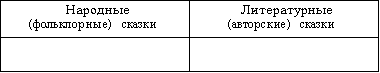 Урок «В. Данько «Загадочные буквы. Элементы книги (учебника)» (РЭШ) https://resh.edu.ru/subject/lesson/6458/start/285805/Урок «К.И. Чуковский «Путаница», «Радость» (РЭШ) https://resh.edu.ru/subject/lesson/4256/start/199025/ Урок «Евгений Чарушин «Теремок» (РЭШ) https://resh.edu.ru/subject/lesson/3881/start/293771/ Урок «А. С. Пушкин. Отрывки из произведений» (РЭШ) https://resh.edu.ru/subject/lesson/3893/start/285896/ Произведения о детях и для детей99. Понятие «тема произведения».100. Ю. И. Ермолаев «Лучший друг».101. Р. С. Сеф «Совет».102. Н. М. Артюхова «Саша-дразнилка».103. К. Д. Ушинский «Играющие собаки».104. Л. Н. Толстой «Косточка».105. В. Г. Сутеев «Чей же гриб?»106. Сравнение произведений по критериям: фамилия автора, заголовок, тема, жанр, герои.107. Рассказ о прочитанной книге.9Понятие «тема произведения» (общее представление): чему посвящено, о чём рассказывает. Главная мысль произведения: его основная идея (чему учит? какие качества воспитывает?). Произведения одной темы, но разных жанров: рассказ, стихотворение, сказка (общее представление на примере произведений К. Д.  Ушинского, Л. Н. Толстого, В. Г. Сутеева,Е. А.  Пермяка, В. А.  Осеевой, А. Л. Барто,Ю. И.  Ермолаева, Р. С. Сефа и др.). Характеристика героя произведения, общая оценка поступков. Понимание заголовка произведения, его соотношения с содержанием произведения и его идеей. Осознание нравственно-этических понятий: друг, дружба, забота, труд, взаимопомощь.Упражнение в чтении вслух разножанровых произведений о детях (использовать слоговое плавное чтение с переходом на чтение словами без пропусков и перестановок букв и слогов). Не менее шести произведений по выбору, например: К. Д. Ушинский «Играющие собаки», «Худо тому, кто добра не делает никому», Л. Н. Толстой «Косточка», В. Г.   Сутеев «Чей же гриб?», Е. А. Пермяк «Самое страшное», «Торопливый ножик», В. А. Осеева «Плохо», «Три товарища», А. Л. Барто «Подари, подари…», «Я – лишний», Н. М. Артюхова «Саша-дразнилка», Ю. И. Ермолаев «Лучший друг», Р. С. Сеф «Совет». Беседа по выявлению понимания прочитанного произведения: ответы на вопросы о впечатлении от произведения, определение темы (о детях) и главной мысли произведения, анализ заголовка. Работа с текстом произведения: читать по частям, характеризовать героя, отвечать на вопросы к тексту произведения, подтверждая ответ примерами из текста. Выразительное чтение по ролям диалогов героев. Учебный диалог: обсуждение прочитанного произведения, оценивание поступков героев произведений, осознание нравственно-этического содержания произведения, высказывание и аргументация своего мнения. Составление рассказа о герое по предложенному алгоритму. Упражнение в формулировании предложений с использованием вопросительного слова с учётом фактического содержания текста (где? как? когда? почему?). Задание на восстановление последовательности событий в прочитанных произведениях. Пересказ (устно) содержания произведения с опорой на вопросы и на предложенный план. Работа в парах: сравнение предложенных учителем произведений по указанным критериям и заполнение таблицы.Проверка работы по готовому образцу.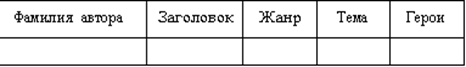 Работа по группам с книгами о детях: рассматривание, чтение заголовка и автора произведения, нахождение указанного произведения, ориентируясь на содержание (оглавление). Выбор книги для самостоятельного чтения по совету взрослого или с учётом рекомендательного списка. Рассказ о прочитанной книге (произведении): составление высказывания о содержании (не менее 2 предложений).Урок «Ю. Ермолаев. «Лучший друг». Е. Благинина. «Подарок». В. Орлов. «Кто первый?»» (РЭШ) https://resh.edu.ru/subject/lesson/4194/start/286050/ Урок «Г. Кружков. «РРРЫ!». Н. Артюхова. «Саша-дразнилка» (РЭШ) https://resh.edu.ru/subject/lesson/3915/start/285990/ Урок «Сергей Михалков «Бараны» Р. Сеф «Совет» (РЭШ) https://resh.edu.ru/subject/lesson/4069/start/286070/ Урок «В. Осеева. «Плохо». В. Лунин. «Никого не обижай» (РЭШ) https://resh.edu.ru/subject/lesson/4057/start/195747/ Произведения о родной природе108. Тема поэтических произведений: звуки и краски природы, времена года, человек и природа; Родина, природа родного края.109. Чтение наизусть стихотворений о родной природе. А. Майков «Весна»; «Ласточка промчалась…», А. Плещеев «Весна» (отрывок), «Травка зеленеет…». 111. Т. М. Белозёров «Подснежники», С. Я. Маршак «Апрель».110. Репродукции картин и характеристика зрительных образов.112. Чтение наизусть стихотворений о родной природе. И. П. Токмакова «Ручей», «Весна».113. Выразительное чтение стихотворений. С. А.  Есенин «Черёмуха».6Восприятие и самостоятельное чтение поэтических произведений о природе(на примере доступных произведений А. С. Пушкина, Ф.И. Тютчева, С. А. Есенина, А. Н. Плещеева, Е. А. Баратынского, И. С. Никитина, Е. Ф. Трутневой, А. Л. Барто,С. Я. Маршака). Тема поэтических произведений: звуки и краски природы, времена года, человек и природа; Родина, природа родного края. Особенности стихотворной речи, сравнение с прозаической: рифма, ритм (практическое ознакомление). Настроение, которое рождает поэтическое произведение. Отражение нравственной идеи в произведении: любовь к Родине, природе родного края. Иллюстрация к произведению как отражение эмоционального отклика на произведение. Выразительное чтение поэзии. Роль интонации при выразительном чтении. Интонационный рисунок выразительного  чтения: ритм, темп, сила голоса.Слушание и чтение поэтических описаний картин природы (пейзажной лирики). Беседа по выявлению понимания настроения, переданного автором (радость, грусть, удивление и др.), определение темы стихотворных произведений (трёх-четырёх по выбору). Работа с текстом произведения: различение на слух стихотворного и нестихотворного текста, определение особенностей стихотворной речи (ритм, созвучные слова (рифма), нахождение слов и словосочетаний, которые определяют звуковой рисунок текста (например, «слышать» в тексте звуки весны, «журчание воды», «треск и грохот ледохода»). Анализ стихотворного текста, составление интонационного рисунка с опорой на знаки препинания. Выразительное чтение стихотворений с опорой на интонационный рисунок. Сравнение произведений на одну тему разных авторов: А.Н. Майков «Ласточка примчалась…», А. Н. Плещеев «Весна» (отрывок), «Травка зеленеет…», С. Д.  Дрожжин «Пройдёт зима холодная…», С. А.  Есенин «Черёмуха», И. З. Суриков «Лето», «Зима», Т. М. Белозёров «Подснежники», С. Я. Маршак «Апрель», И. П. Токмакова «Ручей», «Весна», И. С. Соколов-Микитов «Русский лес».Учебный диалог о своих впечатлениях, эстетическом восприятии прослушанных произведений и составление высказывания (не менее 3 предложений). Рассматривание репродукций картин и характеристика зрительных образов, переданных в художественном произведении. Например, И. Э. Грабарь «Март», «Иней Восход солнца», А. А. Рылов «Цветистый луг», И. И. Шишкин «Рожь», В. Д. Поленов «Золотая осень», И. И. Левитан «Осень» и др. Чтение наизусть стихотворений о родной природе (не менее 2). Выбор книги по теме «Произведения о родной природе» с учётом рекомендованного списка. Работа с книгами: рассматривание, самостоятельное чтение, представление прочитанного произведения. Составление списка авторов, которые писали о природе (с помощью учителя).Урок «И. Гамазкова «Кто как кричит? Знакомство с понятиями «созвучие» и «рифма» (РЭШ) https://resh.edu.ru/subject/lesson/3882/start/140316/Урок «И. Гамазкова, Е.Григорьева. «Живая азбука» (РЭШ) https://resh.edu.ru/subject/lesson/6461/start/285845/ Урок «А. Майков. «Ласточка примчалась из-за бела моря…» (РЭШ) https://resh.edu.ru/subject/lesson/4166/start/222644/ Урок «А. Плещеев. «Травка зеленеет, солнышко блестит…» (РЭШ) https://resh.edu.ru/subject/lesson/6464/start/181821/ Урок «И. Токмакова «Ручей» (РЭШ) https://resh.edu.ru/subject/lesson/3903/start/285916/ Урок «Образность и выразительность в произведениях А. К. Толстого «Колокольчики мои…», С. Есенина «Черемуха» (internetурок) https://interneturok.ru/lesson/chtenie/2-klass/chitaem-vyrazitelno/obraznost-i-vyrazitelnost-v-proizvedeniyah-a-k-tolstogo-kolokolchiki-moi-s-esenina-cheremuha Устное народное творчество – малые фольклорные жанры114. Малые жанры устного народного творчества.115. Потешка – игровой народный фольклор.116. Загадки – средство воспитания живости.117. Пословицы – проявление народной мудрости.4Многообразие малых жанров устного народного творчества: потешка, загадка, пословица, их назначение (веселить, потешать, играть, поучать). Особенности разных малых фольклорных жанров. Потешка – игровой народный фольклор. Загадки – средство воспитания живости ума, сообразительности. Пословицы – проявление народной мудрости, средство воспитания понимания  жизненных правил.Упражнение в чтении вслух (использовать слоговое плавное чтение с переходом на чтение словами без пропусков и перестановок букв и слогов), соблюдение норм произношения, расстановка ударений при выразительном чтении. Анализ потешек, считалок, загадок: поиск ключевых слов, помогающих охарактеризовать жанр произведения и назвать его (не менее шести произведений). Учебный диалог: объяснение смысла пословиц, соотнесение их с содержанием произведения. Разыгрывание в совместной деятельности небольших диалогов с учётом поставленной цели (организация начала игры, веселить, потешать). Драматизация потешек. Игра «Вспомни и назови»: определение жанров прослушанных и прочитанных произведений: потешка, загадка, сказка, рассказ, стихотворение.Урок «Загадки, песенки, потешки» (РЭШ) https://resh.edu.ru/subject/lesson/3892/start/293791/ Урок «Загадки» (internetурок) https://interneturok.ru/lesson/chtenie/1-klass/chas-potehi/zagadki Произведения о братьях наших меньших118. Животные – герои произведений.119. Взаимоотношения человека и животных в произведениях русских авторов.120. С. В.  Михалков «Трезор». Р. Сеф «Кто любит собак…».121. Э. Шим «Жук на ниточке».122. Характеристика героя. Н. И.  Сладков «Лисица и Ёж». Е. И. Чарушин «Томка».123. Виды текстов: художественный и научно-познавательный,их сравнение. В. Д. Берестов «Лягушата», В.В.  Бианки «Голубые лягушки».124. Рассказ о любимом питомце (собаке, кошке) с использованием рисунков.7Животные – герои произведений. Цельи назначение произведений о взаимоотношениях человека и животных – воспитание добрых чувств и бережного отношения к животным. Виды текстов: художественный и научно-познавательный,их сравнение. Характеристика героя:описание его внешности, поступки, речь, взаимоотношенияс другими героямипроизведения. Авторское отношениек герою. Осознаниенравственно-этических понятий: любовьи забота о животных.Слушание произведений о животных. Например, произведения Н. И. Сладкова «Без слов», «На одном бревне», Ю. И. Коваля «Бабочка», Е. И. Чарушина «Про Томку», А. Л.  Барто «Страшная птица», «Вам не нужна сорока?». Беседа по выявлению понимания прослушанного произведения, ответы на вопросы о впечатлении от произведения. Самостоятельное чтение произведений о животных, различение прозаического и стихотворного текстов. Например, Е.А. Благинина «Котёнок», «В лесу смешная птица», «Жук, жук, где твой дом?», Э. Ю.  Шим «Жук на ниточке», В. Д. Берестов«Выводок», «Цыплята», С. В.  Михалков «Мой щенок», «Трезор», «Зяблик», И. П. Токмакова «Купите собаку», «Разговор синицы и дятла», И. А. Мазнин «Давайте дружить». Учебный диалог по обсуждению прочитанного произведения: определение темы и главной мысли, осознание нравственно-этического содержания произведения (любовь и забота о братьях наших меньших, бережное отношение к природе).Работа с текстом: нахождение в тексте слов, характеризующих героя (внешность, поступки) в произведениях разных авторов(трёх-четырёх по выбору).  Например, Н. И.  Сладков «Лисица и Ёж», М. М.  Пришвин «Ёж», Ю.Н. Могутин «Убежал», Б. В. Заходер «Ёжик», Е. И. Чарушин «Томка», «Томка и корова», «Томкины сны». Упражнение на восстановление последовательности событий в произведении: чтение по частям, придумывание заголовка к каждой части, составление плана (под руководством учителя). Пересказ (устно) содержания произведения с соблюдением последовательности событий с опорой на ключевые слова.Работа с текстом произведения: характеристика героев. Задание на сравнение художественного и научно-познавательного текстов: сходство и различия, цель создания, формулировка вопросов к фактическому содержанию текста.  Например, В. Д. Берестов «Лягушата», В.В.  Бианки «Голубые лягушки», М. С.  Пляцковский «Цап Царапыч», Г.В. Сапгир «Кошка», загадки о животных.Обращение к справочной литературе для расширения своих знаний и получения дополнительной информации о животных. Составление высказывания (не менее 3 предложений) о своём отношении к животным, природе, сочинение рассказа о любимом питомце (собаке, кошке) с использованием рисунков. Работа в парах: сравнение предложенных произведений по автору, теме, главной мысли, заполнение таблицы. Проверка своей работы и оценка своей деятельности (по предложенным критериям).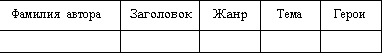 Интерпретация произведения в творческой деятельности: инсценирование отдельных эпизодов, отрывков из произведений о животных. Составление выставки книг по изучаемой теме.Урок «С. Михалков. «Трезор». Р. Сеф. «Кто любит собак» (РЭШ) https://resh.edu.ru/subject/lesson/4177/start/286111/ Урок «М. Пляцковский. «Цап Царапыч». Г. Сапгир. «Кошка». Научно-познавательный текст о кошках. Д. Хармс. «Храбрый ёж». Н. Сладков. «Лисица и ёж» (РЭШ) https://resh.edu.ru/subject/lesson/6465/start/141289/ Урок «Берестов. «Лягушата». Научно-познавательный текст о лягушатах. С. Аксаков. «Гнездо». Проверьте себя и оцените свои достижения» (РЭШ) https://resh.edu.ru/subject/lesson/4179/start/304111/ Урок «Э. Шим «Жук на ниточке». «Очень вредная крапива» ((internetурок) https://interneturok.ru/lesson/chtenie/2-klass/chitaya-dumaem/e-shim-zhuk-na-nitochke-ochen-vrednaya-krapiva Произведения о маме125. Произведения о любви к своей маме, семье, родным, Родине.126-127. Чтение наизусть стихотворений о любви к своей семье, родным, Родине Е. А. Благининой, А.Л. Барто, В.Д.Берестова,Э. Э. Мошковской и др.3Восприятие и самостоятельное чтение разножанровых произведений о маме (на примере доступных произведений Е. А. Благининой, А.Л. Барто,Н. Н. Бромлей, А. В. Митяева, В.Д.Берестова,Э. Э. Мошковской, Г. П. Виеру и др.). Осознание нравственно-этических понятий: чувство любви как привязанность одного человекак другому (матери к ребёнку, детейк матери, близким), проявление  любви и заботы о родных людях.Беседа по выявлению понимания прослушанного/прочитанного произведения, ответы на вопросы о впечатлении от произведения, понимание идеи произведения: любовь к своей семье, родным, Родине – самое дорогое и важное чувство в жизни человека. Например, слушание и чтение произведенийП. Н. Воронько «Лучше нет родного края», М.Ю. Есеновского «Моя небольшая родина», Н. Н. Бромлей «Какое самое первое слово?», А. В. Митяева «За что я люблю маму», В. Д. Берестова «Любили тебя без особых причин…», Г. П. Виеру «Сколько звёзд на ясном небе!», И. С. Соколова-Микитова «Радуга», С. Я. Маршака «Радуга» (по выбору не менее одного автора). Работа с текстом произведения: поиск и анализ ключевых слов, определяющих главную мысль произведения, объяснение заголовка, поиск значения незнакомого слова с использованием словаря. Учебный диалог: обсуждение значения выражений «Родина-мать», «Родина любимая – что мать родная», осознание нравственно-этических понятий, обогащение духовно-нравственного опыта учащихся: заботливое отношение к родным в семье, внимание и любовь к ним. Выразительное чтение стихотворений с выделением ключевых слов, с соблюдением норм произношения.Рассказ по предложенному плану о своём родном крае, городе, селе, о своих чувствах к месту. Задания на проверку знания названия страны, в которой мы живём, её столицы. Работа в парах: заполнение схемы, проверка и оценка своих результатов.      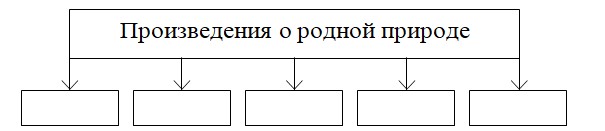 Чтение наизусть с соблюдением интонационного рисунка произведения (не менее 2 произведений по выбору). Самостоятельное чтение книг, выбранных по теме «О Родине, о семье» с учётом рекомендованного списка, представление (рассказ) о прочитанном произведении по предложенному алгоритму.Урок «Е. Благинина «Посидим в тишине». Э. Мошковская «Я маму мою обидел» (РЭШ) https://resh.edu.ru/subject/lesson/5070/start/187430/ Фольклорные и авторские произведенияо чудесахи фантазии128. Чтение стихотворных произведений о чудесах и превращении, словесной игре и фантазии.129. Выразительное чтение стихотворений. К. И. Чуковский «Путаница», И. П. Токмакова «Мы играли в хохотушки», И. М. Пивоварова «Кулинаки-пулинаки».130. Выразительное чтение стихотворений. Б. В. Заходер «Моя вообразилия», Ю. П. Мориц «Сто фантазий», Ю. Тувим «Чудеса».131. Английские народные песни и небылицы.4Способность автора произведения замечать чудесное в каждом жизненном проявлении, необычное в обыкновенных явлениях окружающего мира. Сочетание в произведении реалистических событий с необычными, сказочными, фантастическими.Упражнение в чтении стихотворных произведений о чудесах и превращении, словесной игре и фантазии (не менее трёх произведений). Например, К. И. Чуковский «Путаница», И. П. Токмакова «Мы играли в хохотушки», И. М. Пивоварова«Кулинаки-пулинаки», «Я палочкой волшебной…», В. В. Лунин «Я видела чудо», Р. С. Сеф «Чудо», Б. В. Заходер «Моя вообразилия», Ю. П. Мориц «Сто фантазий», Ю. Тувим «Чудеса», английские народные песни и небылицы в переводе К. И.  Чуковского и С.Я.Маршака. Работа с текстом произведения: выделение ключевых слов, которые определяют необычность, сказочность событий произведения, нахождение созвучных слов (рифм), наблюдение за ритмом стихотворного текста, составление интонационного рисунка с опорой на знаки препинания, объяснение значения слова с использованием словаря. Беседа на тему «О каком чуде ты мечтаешь», передача своих впечатлений от прочитанного произведения в высказывании (не менее 3 предложений) или в рисунке. Задание на сравнение произведений на одну тему разных авторов: прозаическое или стихотворное, жанр (рассказ, стихотворение, сказка, загадка, скороговорка, потешка). Выразительное чтение стихотворений с опорой на интонационный рисунок. Задание на развитие творческого воображения: узнай зрительные образы, представленные в воображаемой ситуации (например, задание «Кто живёт в кляксах?», «Каких животных ты видишь в проплывающих облаках?»). Дифференцированная работа: определение фрагмента для устного словесного рисования, выделение слов, словосочетаний, отражающих содержание этого фрагмента.Урок «И. Токмакова «Мы играли в хохотушки». Я. Тайц. «Волк» (РЭШ) https://resh.edu.ru/subject/lesson/6463/start/222663/ Урок «И. Пивоварова. «Кулинаки-пулинаки». О. Григорьев. «Стук». И. Токмакова. «Разговор Лютика и Жучка» (РЭШ) https://resh.edu.ru/subject/lesson/4176/start/222685/ Урок «Английские народные песенки из книги «Рифмы Матушки Гусыни» (РЭШ) https://resh.edu.ru/subject/lesson/4158/start/293810/ Библиографическая культура (работас детской книгой)132. Книга – источник необходимых знаний.1Представление о том, что книга – источник необходимых знаний. Обложка, оглавление, иллюстрации – элементы  ориентировки в книге. Умение использовать тематический каталог при выборе книг в библиотеке.Экскурсия в библиотеку, нахождение книги по определённой теме. Участие в беседе: обсуждение важности чтения для развития и обучения, использование изученных понятий в диалоге. Группировка книг по изученным разделам и темам. Поиск необходимой информации в словарях и справочниках об авторах изученных произведений. Рассказ о своих любимых книгах по предложенному алгоритму. Рекомендации по летнему чтению, оформление дневника читателя.Урок «Чтение в нашей жизни» (РЭШ) https://resh.edu.ru/subject/lesson/3869/start/285784/ 	Тематические блоки, темыНомер и тема урокаКоличество часовОсновное содержаниеМетоды и формы организации обучения. Основные виды деятельности обучающихсяЭлектронные (цифровые) образовательные ресурсыО нашей Родине1. Вводный урок по курсу литературного чтения 2. Произведения о Родине. И. С. Никитин «Русь»3. Патриотическое звучание произведений о родном крае и природе. Ф. П. Савинов «Родина»4. Отражение в произведениях нравственно-этических понятий: любовь к Родине, родному краю, Отечеству. Н. М. Рубцов «Россия Русь – куда я ни взгляну…», З. Н. Александрова «Родина»5. Прозаические произведения о Родине. Анализ заголовка, соотнесение его с темой, главной мыслью (идеей) произведения. С. Т. Романовский «Русь»6. Отражение темы Родины в изобразительном искусстве (пейзажи И. И. Левитана, И. И. Шишкина, В. Д. Поленова и др.)7. Чтение наизусть стихотворений о Родине7Круг чтения: произведения о Родине (на примере стихотворений И.С.  Никитина, Ф. П. Савинова, А. А. Прокофьева, Н. М. Рубцова). Патриотическое звучание произведений о родном крае и природе. Отражение в произведениях нравственно-этических понятий: любовь к Родине, родному краю, Отечеству. Анализ заголовка, соотнесение его с главной мысльюи идеей произведения. Иллюстрация к произведению как отражение эмоционального отклика на произведение. Отражение темы Родины в изобразительном искусстве (пейзажиИ. И. Левитана, И. И. Шишкина, В. Д. Поленова и др.).Учебный диалог: определение учебной задачи изучения произведений данного раздела. Слушание стихотворных произведений, оценка своей эмоциональной реакции на прослушанное произведение, определение темы (не менее трёх стихотворений). Например, стихотворения И. С. Никитина «Русь», Ф. П. Савинова «Родина», А. А. Прокофьева «Родина», Н. М. Рубцова «Россия Русь – куда я ни взгляну…», З. Н. Александровой «Родина». Участие в учебном диалоге: выделение и обсуждение главной мысли произведения – любовь к Родине неотделима от любви к родной земле и её природе. Работа с текстом произведения: читать отдельные строфы, задание на поисковое чтение: ответы на вопросы. Например: в чём раскрывается истинная красота родной земли?Беседа на тему «Родина бывает разная, но у всех она одна… (З. Н. Александрова)», составление своего высказывания по содержанию произведения (не менее 5 предложений). Чтение вслух прозаических произведений по изучаемой теме. Например, С. Т. Романовский «Русь», К. Г. Паустовский«Мещёрская сторона» (отрывки) и др.Распознавание прозаического и стихотворного произведений, сравнение произведений разных авторов на одну тему, заполнение таблицы, проверка результатов своей работы. 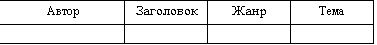 Задания на поисковое выборочное чтение: например, объяснение понятий «Родина», «Русь», «Отечество» с подтверждением своего ответа примерами из текста, нахождение значения слов в словаре (Русь, Родина, родные, род, Отечество). Выразительное чтение наизусть стихотворений о Родине (одно по выбору). Составление устного рассказа по репродукциям картин художников (И. И. Левитан, И. И. Шишкин, В. Д. Поленов и др.).Представление выставки книг, прочитанных летом, рассказ «Любимая книга»Урок «Наше Отечество. Моя Родина» (МЭШ) https://uchebnik.mos.ru/material_view/lesson_templates/1484488?menuReferrer=catalogue Урок «Образ Родины в поэтическом стихотворении И. С.Никитина "Русь"» (МЭШ) https://uchebnik.mos.ru/material_view/lesson_templates/922163?menuReferrer=catalogue Тестовое задание «Стихотворение "Родина" З. Александрова» (МЭШ) https://uchebnik.mos.ru/material_view/atomic_objects/4268510?menuReferrer=catalogue Фольклор (устное народное творчество) 8.  Произведения малых жанров фольклора (потешки, пословицы). 9. Шуточные фольклорные произведения – скороговорки, небылицы. 10. Особенности скороговорок, их роль в речи.11. Игра со словом, «перевёртыш событий» как основа построения небылиц.12. Составляем произведения малых жанров фольклора13. Произведения малых жанров фольклора. Смысл, выразительное чтение, иллюстрирование14. Ритм и счёт – основные средства выразительности и построения считалки. 15. Народные песни, их особенности. 16. Загадка как жанр фольклора, тематические группы загадок.17. Сказка – выражение народной мудрости, нравственная идея фольклорных сказок. Ю.П. Мориц «Сказка по лесу идет»18. Особенности сказок разного вида (о животных, бытовые, волшебные). 19. Особенности сказок о животных: сказки народов России. «Петушок и бобовое зёрнышко», «Журавль и цапля»20. Бытовая сказка: герои, место действия, особенности построения и языка. Диалог в сказке. «Каша из топора»21. Понятие о волшебной сказке (общее представление): наличие присказки, постоянные эпитеты, волшебные герои. «Сестрица Алёнушка и братец Иванушка», «Гуси и лебеди».22. Особенности сказок разного вида (о животных, бытовые, волшебные).23. Фольклорные произведения народов России: отражение в сказках народного быта и культуры24. Повторение по теме «Фольклор (устное народное творчество)»17Произведения малых жанров фольклора (потешки, считалки, пословицы, скороговорки, небылицы, загадки). Шуточные фольклорные произведения – скороговорки, небылицы. Особенности скороговорок, их роль в речи. Игра со словом,«перевёртыш событий» как основа построения небылиц. Ритм и счёт – основные средства выразительности и построения считалки.  Народные песни, их особенности. Загадка как жанр фольклора, тематические группызагадок.  Сказка – выражение народной мудрости, нравственная идея фольклорных сказок. Особенности сказок разного вида (о животных, бытовые, волшебные). Особенности сказоко животных: сказкинародов России. Бытовая сказка:герои, место действия,особенности построения и языка. Диалогв сказке. Понятиео волшебной сказке(общее представление): наличие присказки, постоянные эпитеты, волшебные герои. Фольклорные произведения народов России: отражениев сказках народного быта и культуры.Работа со схемой «Малые жанры фольклора»: заполнение, подбор примеров (на материале изученного в 1 классе). 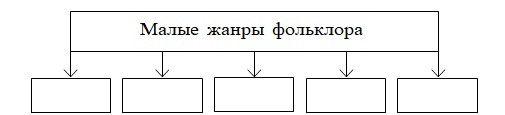 Участие в учебном диалоге: обсуждение значения пословицы, пословица как главная мысль произведения. Упражнение в чтении вслух целыми словами малых жанров фольклора: потешек, считалок, скороговорок, небылиц, загадок (по выбору). Групповая работа: чтение скороговорок с увеличением темпа, проведение конкурса «Лучший чтец скороговорок». Работа с текстом: анализ юмористических событий в небылицах, нахождение созвучных (рифмованных) слов.  Упражнение в чтении народных песен с учётом их назначения (колыбельные – спокойно, медленно, чтобы убаюкать, хороводные – весело, радостно для передачи состояний разных явлений природы), выделение ключевых слов. Чтение загадок и объединение их по темам. Упражнение на распознавание отдельных малых жанров фольклора (потешка, пословица, загадка, считалка, небылица). Сочинение по аналогии небылиц, загадок, считалок. Чтение молча (про себя) небольших по объёму сказок о животных: «Петушок и бобовое зёрнышко», «Журавль и цапля»,«Лиса и журавль», «Заячья избушка», «Зимовье зверей», «Лисичка-сестричка и серый волк» (1-2 произведения по выбору). Контроль восприятия произведения, прочитанного молча (про себя): ответы на вопросы по фактическому содержанию текста. Сравнение сказок о животных народов России: тема, основная идея, герои. Слушание сказок, различение бытовой и волшебной сказок, характеристика особенностей каждой (на примере сказок:«Каша из топора», «У страха глаза велики», «Снегурочка», «Сестрица Алёнушка и братец Иванушка», «Не плюй в колодец – пригодится воды напиться», «Гуси-лебеди» (по выбору). Анализ структуры сказки: выделение присказки, нахождение завязки. Сравнение героев бытовых и волшебных сказок, нахождение и выразительное чтение диалогов. Работа с текстом сказок: определение последовательности событий, выделение опорных слов, составление плана произведения (номинативный). Пересказ (устно) текста произведения подробно (с учётом всех сюжетных линий). Задание на поисковое выборочное чтение: нахождение в тексте сказки национальных особенностей (например, имя героя, название жилища, предметов одежды и т. д.). Например, «Хитрая лиса» (корякская народная сказка), «Три сестры» (татарская народная сказка), «Мышь и воробей» (удмуртская народная сказка), «Айога» (нанайская народная сказка), «Четыре  ленивца»  (мордовская  народная  сказка) Учебный диалог: обсуждение нравственно-этических понятий (о труде, дружбе, добре, семье) в фольклорных произведениях. Дифференцированная работа в группах: составление сценария народной сказки, определение фрагмента для чтения по ролям, освоение ролей для инсценирования, разучивание текста, представление отдельных эпизодов (драматизация) или всей сказки.Урок «Фольклор – народная мудрость» (МЭШ) https://uchebnik.mos.ru/material_view/lesson_templates/2088718?menuReferrer=catalogue Урок «Потешки и прибаутки – малые жанры устного народного творчества» (РЭШ)https://resh.edu.ru/subject/lesson/5024/start/286164/ Урок «Потешки, прибаутки, считалки и небылицы – малые жанры устного народного творчеств» (РЭШ) https://resh.edu.ru/subject/lesson/4239/start/286196/ Урок «Делу время, потехе час» (МЭШ) https://uchebnik.mos.ru/material_view/lesson_templates/2177095?menuReferrer=catalogue Урок «Пословицы и поговорки. В. Даль – собиратель пословиц русского народа» (РЭШ)https://resh.edu.ru/subject/lesson/5025/start/286227/ Урок «Загадки, пословицы, поговорки» (МЭШ) https://uchebnik.mos.ru/material_view/lesson_templates/485495?menuReferrer=catalogue Видео «Колыбельная песня "Баю-баюшки, баю..."» (МЭШ) https://uchebnik.mos.ru/material_view/atomic_objects/9221055?menuReferrer=catalogue Урок «Ю. Мориц «Сказка по лесу идёт». Русская народная сказка «Петушок и бобовое зёрнышко»» (РЭШ) https://resh.edu.ru/subject/lesson/5019/start/286258/ Урок «Русские народные сказки «Каша из топора», «Гуси-лебеди»» (РЭШ) https://resh.edu.ru/subject/lesson/5021/start/186854/ Видео «Русская народная сказка "Гуси-лебеди"» (МЭШ) https://uchebnik.mos.ru/material_view/atomic_objects/10833671?menuReferrer=catalogue Урок «Русская народная сказка «У страха глаза велики» Русская народная сказка «Лиса и тетерев»» (РЭШ) https://resh.edu.ru/subject/lesson/4240/start/286290/ Урок «Русская народная сказка "Сестрица Алёнушка и братец Иванушка"» (МЭШ) https://uchebnik.mos.ru/material_view/lesson_templates/1073481?menuReferrer=catalogue Урок «Путешествие в страну «Устное народное творчество»» (РЭШ) https://resh.edu.ru/subject/lesson/5074/start/286321/ Звукии краски родной природы в разные времена года (осень)25. Тема природы осенью в произведениях литературы. А. С. Пушкин «Уж небо осенью дышало…»26. Формирование эстетического восприятия явлений природы (звуки, краски осени). Ф.И. Тютчев. «Есть в осени первоначальной...»27.Использование средств выразительности при описании природы: сравнение и эпитет. А. Н. Плещеев «Осень», К. Д.  Бальмонт «Осень»28. Настроение, которое создаёт пейзажная лирика (об осени). Ю. Голяховский «Листопад» 29. Прозаические произведения об осени. М. М. Пришвин «Осеннее утро»30.  Отражение темы «Осенняя природа» в картинах художников (пейзаж) и музыкальных произведениях композиторов31. Чтение любимых произведений об осени. Иллюстрирование.32. Чтение наизусть стихотворения об осенней природе8Тема природы в разные времена года (осень) в произведениях литературы. Формирование эстетического восприятия явлений природы (звуки, краски осени). Использование средств выразительности при описании природы: сравнение и эпитет. Настроение, которое создаёт пейзажная лирика (об осени).  Иллюстрация к произведению как отражение эмоционального отклика на произведение. Отражение темы «Осенняя природа» в картинах художников (пейзаж): И. И. Левитана,В. Д. Поленова, А. И.  Куинджи, И.  И.  Шишкина и др. и музыкальных произведениях композиторов.Учебный диалог: знакомство с новым разделом, определение учебной задачи, обсуждение вопросов «О чём ты узнаешь?»,«Чему ты будешь учиться?». Слушание стихотворных произведений: А.  С. Пушкин «Уж небо осенью дышало…», Ф. И. Тютчев «Есть в осени первоначальной…», А. Н. Плещеев «Осень», К. Д.  Бальмонт «Осень», В. Я. Брюсов «Сухие листья, сухие листья…», А. К. Толстой «Осень. Обсыпается весь наш бедный сад…», Е. Ф. Трутнева «Осень», В.  Ю. Голяховский «Листопад», И. П.   Токмакова «Опустел скворечник» (по выбору не менее пяти авторов), выражение своего отношения к пейзажной лирике. Обсуждение прослушанного произведения: ответ на вопрос «Какое настроение вызывает произведение? Почему? С чем сравнивает поэт осенний лес?». Работа с текстом произведения: упражнение в нахождении сравнений и эпитетов, выделение в тексте слов, использованных в прямом и переносном значении, наблюдение за рифмойи ритмом стихотворения, объяснение образных слов и выражений, поиск значения слова по словарю. Выразительное чтение с интонационным выделением знаков препинания, с соблюдением орфоэпических и пунктуационных норм. Чтение молча (про себя) небольших по объёму прозаических произведений об осени, доступных для восприятия младшими школьниками. Например, С. Т. Аксаков «Осень, глубокая осень!», Н. И. Сладков «Сентябрь», «Осень на пороге»,М. М. Пришвин «Утро», Г. А. Скребицкий «Четыре художника. Осень». Контроль восприятия произведения, прочитанного молча (про себя): определение формы (прозаическое или стихотворное), ответы на вопросы по фактическому содержанию текста. Упражнение на сравнение произведений писателей на одну тему, определение понравившегося,  объяснение  своего выбора.Дифференцированное задание: выборочный пересказ (устно) отдельного эпизода. Чтение наизусть стихотворения об осенней природе (1-2 по выбору). Рассматривание репродукций  картин  художников  (например, В. Д. Поленов «Осень в Абрамцево», И. И. Левитан «Золотая осень»), составление устного рассказа-описания по репродукциям картин художников и/или на основе личного опыта с использованием средств выразительности: сравнений, эпитетов. Выбор книги для самостоятельного чтения с учётом рекомендательного списка произведений об осени.Урок «А.С. Пушкин - великий русский писатель» (РЭШ) https://resh.edu.ru/subject/lesson/4247/start/304130/Видео «Уж небо осенью дышало. А.С. Пушкин» (МЭШ) https://uchebnik.mos.ru/material_view/atomic_objects/7472114?menuReferrer=catalogue Урок «Красота осенней природы в произведениях художественной литературы» (РЭШ) https://resh.edu.ru/subject/lesson/5027/start/286352/ Видео «Ф.И. Тютчев "Есть в осени первоначальной..."» (МЭШ) https://uchebnik.mos.ru/material_view/atomic_objects/9604296?menuReferrer=catalogue Урок «А. Плещеев "Осень наступила"» (МЭШ) https://uchebnik.mos.ru/material_view/atomic_objects/7490388?menuReferrer=catalogue Урок «Использование изобразительно-выразительных средств в стихах русских поэтов» (РЭШ) https://resh.edu.ru/subject/lesson/5028/start/286384/ Урок «В. Берестов «Хитрые грибы»» (РЭШ) https://resh.edu.ru/subject/lesson/4245/start/286415/ Урок «М. Пришвин «Осеннее утро»» (РЭШ) https://resh.edu.ru/subject/lesson/4246/start/286447/ Урок «М. М. Пришвин "Осеннее утро"» (МЭШ) https://uchebnik.mos.ru/material_view/lesson_templates/2303278?menuReferrer=catalogue Видео «Осень в картинах русских художников» (МЭШ) https://uchebnik.mos.ru/material_view/atomic_objects/9907840?menuReferrer=catalogue Урок ««Приют спокойствия, трудов и вдохновенья...» (МЭШ) https://uchebnik.mos.ru/material_view/lesson_templates/1981190?menuReferrer=catalogue Урок «Люблю природу русскую. Обобщающий урок» (РЭШ) https://resh.edu.ru/subject/lesson/5029/start/286478/ О  детях и дружбе33. Тема дружбы в художественных произведениях 34. Ю. И. Ермолаев «Два пирожных»35. Н. Н. Носов «Заплатка»36. Н.Н. Носов «На горке»37. А. Гайдар «Совесть»38. В.Осеева «Волшебное слово»39. В. А.  Осеева «Синие листья»40. В. А.  Осеева  «Просто старушка»41. В. В. Лунин «Я и Вовка»42. Герой произведения, его характеристика (портрет), оценка поступков.43. Повторение по теме «О детях и дружбе»44. Проверочная работа по теме «О детях и дружбе»12Тема дружбы в художественном произведении (расширение круга чтения: произведенияС. А. Баруздина, Н. Н. Носова, В. А. Осеевой, А. Гайдара, В. В.Лунина и др.). Отражение в произведениях нравственно-этических понятий: дружба, терпение, уважение, помощь друг другу. Главная мысль произведения. Герой произведения (введение понятия «главный герой»), его характеристика (портрет), оценка поступков.Учебный диалог: знакомство с новым разделом, определение учебной задачи, обсуждение вопросов: «О чём ты узнаешь?», «Чему ты будешь учиться?». Чтение целыми словами без пропусков и перестановок, постепенно переходя от чтения вслух к чтению про себя произведений о детях: А. Л. Барто «Катя», Ю. И. Ермолаев «Два пирожных», С. А. Баруздин «Как Алёшке учиться надоело»,Е. А. Пермяк «Смородинка», «Две пословицы», Н. Н. Носов «Заплатка», «На горке», В. В. Лунин «Я и Вовка», В. А.  Осеева «Синие листья», «Волшебное слово», «Просто старушка», А. Гайдар «Совесть», М. С. Пляцковский «Настоящий друг» (по выбору, не менее четырёх произведений). Учебный диалог: определение темы и главной мысли произведения, соотнесение главной мысли с пословицей, подбор пословиц к тексту. Работа с текстом произведения (изучающее и поисковое выборочное чтение): ответы на вопросы, характеристика героя, установление взаимосвязи между характером героя и его поступками, нахождение описания героя, оценка его поступков (с опорой на текст). Упражнение на сравнение героев одного произведения по предложенному алгоритму. Обсуждение авторской позиции, выражение своего отношения к героям с подтверждением примерами из текста.Работа в парах: определение последовательности событий в произведении, составление вопросного плана текста с выделением эпизодов, обсуждение результатов деятельности. Подробный пересказ (устно) содержания произведения.Упражнение в умении формулировать вопрос по фактическому содержанию прочитанного произведения. Работа в группах: сравнение предложенных текстов художественных произведений (распознавание жанров), заполнение таблицы, проверка своего результата. 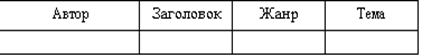 Дифференцированная работа: пересказ (устно) текста произведения от третьего лица. Проверочная работа: демонстрация начитанности и сформированности специальных читательских умений: соотнесение фамилий авторов с заголовками произведений, определение тем указанных произведений, различение жанров произведения, нахождение ошибки в предложенной последовательности событий одного из произведений, приведение примеров пословиц на определённую тему и другие задания. Проверка своей работы по предложенному образцу.Составление выставки книг писателей на тему о детях, о дружбе.Рассказ о главном герое прочитанного произведения по предложенному алгоритмуУрок «Стихи о дружбе и друзьях. В.Берестов, Э. Мошковская» (РЭШ) https://resh.edu.ru/subject/lesson/5043/start/287009/Урок «А. Барто. Стихотворения о детях «Верёвочка»» (РЭШ) https://resh.edu.ru/subject/lesson/4257/start/286879/ Урок «Н. Булгаков «Анна, не грусти!» Ю. Ермолаев «Два пирожных»» (РЭШ)https://resh.edu.ru/subject/lesson/5044/start/287040/Видео «Н. Носов "Заплатка"» (МЭШ) https://uchebnik.mos.ru/material_view/atomic_objects/9591008?menuReferrer=catalogue Урок «Н.Н. Носов «На горке»» (РЭШ) https://resh.edu.ru/subject/lesson/4259/start/286941/ Урок «А. П. Гайдар "Совесть"» (МЭШ) https://uchebnik.mos.ru/material_view/lesson_templates/419349?menuReferrer=catalogue Урок «В. Осеева «Волшебное слово», «Хорошее», «Почему». Е. Благинина «Простокваша»» (РЭШ) https://resh.edu.ru/subject/lesson/5060/start/304253/ Урок «В.А. Осеева "Волшебное слово" (МЭШ) https://uchebnik.mos.ru/material_view/lesson_templates/2603174?menuReferrer=catalogueВидео «В. Осеева. Синие листья» (МЭШ) https://uchebnik.mos.ru/material_view/atomic_objects/5229137?menuReferrer=catalogue Урок «В. Лунин «Я и Вовка»» (РЭШ) https://resh.edu.ru/subject/lesson/4260/start/187301/Урок «Д.Хармс «Игра», «Вы знаете», «Что это было?»» (РЭШ) https://resh.edu.ru/subject/lesson/4250/start/286726/ Урок «Ю. Владимиров «Чудаки». А. Введенский «Ученый Петя», «Лошадка»» (РЭШ) https://resh.edu.ru/subject/lesson/5035/start/198873/ Урок «Н. Гернет «Очень-очень вкусный пирог»» (РЭШ) https://resh.edu.ru/subject/lesson/4253/start/286757/ Урок «Писатели детям» (РЭШ) https://resh.edu.ru/subject/lesson/5042/start/286972/Урок «Обобщение по теме. Проверочная работа «Я и мои друзья»» (РЭШ) https://resh.edu.ru/subject/lesson/4262/start/199586/ Мир сказок 45. Расширение представлений о фольклорной (народной) и литературной (авторской) сказке: «бродячие» сюжеты.46. Определение фольклорной основы авторских сказок. Русская народная сказка «Золотая рыбка»47. А.С. Пушкин «Сказка о рыбаке и рыбке». Иллюстрации, их значение в раскрытии содержания произведения48. А.С. Пушкин «Сказка о рыбаке и рыбке». Характеристика авторской сказки: герои, особенности построения и языка. 49. Сходство тем и сюжетов сказок разных народов. Русская народная сказка «У страха глаза велики» и произведение братьев Гримм «Маленькие человечки»50. Тема дружбы в произведениях зарубежных авторов51. Составление плана произведения: части текста, их главные темы. Русская  народная  сказка  «Снегурочка»52. Средства художественной выразительности в сказках. Сравнение. Эпитет.53. Составление сказок. Иллюстрирование54. Характеристика и сравнение авторской сказки и народных сказок. 55.  Мои любимые сказки. Инсценирование. Иллюстрирование.56. Повторение по теме «Мир сказок»12Расширение представлений о фольклорной (народной) и литературной (авторской) сказке: «бродячие» сюжеты. Определение фольклорной основы авторских сказок. Характеристика авторской сказки: герои, особенности построения и языка. Сходство тем и сюжетов сказок разных народов. Тема дружбы в произведениях зарубежных авторов. Составление плана произведения: части текста, их главные темы. Иллюстрации, их значение в раскрытии содержания произведения.Учебный диалог: знакомство с новым разделом, определение учебной задачи, обсуждение вопросов: «О чём ты узнаешь?», «Чему ты будешь учиться?». Упражнение в чтении целыми словами без пропусков и перестановок с постепенным переходом от чтения вслух к чтению про себя фольклорных и литературных сказок. Например, русская народная сказка «Золотая рыбка» и произведение А.С. Пушкина «Сказка о рыбаке и рыбке», русская народная сказка «У страха глаза велики» и произведение братьев Гримм «Маленькие человечки»,  русская  народная  сказка  «Снегурочка» и произведение В. И. Даля «Девочка Снегурочка» (по выбору, не менее четырёх произведений). Задание на сравнение фольклорной и литературной (авторской) сказки: нахождение признаков народной сказки, используемых в авторском произведении сказочного жанра. Учебный диалог: обсуждение ответов на вопросы учебника, приведение примеров из текста, установление сходств тем, героев, сюжетов, осознание понятия «бродячий сюжет» (без предъявления термина). Выполнение заданий при работе с текстом (изучающее и поисковое выборочное чтение): определение главной мысли сказки, соотнесение её с пословицей, характеристика героя, установление взаимосвязи между характером героя и его поступками, описание характера героя, нахождение портрета героя. Работа с текстом произведения: определение последовательности событий в произведении, конструирование (моделирование) плана произведения: деление текста на смысловые части, определение эпизодов, выделение опорных слов для каждой части плана, озаглавливание части (формулировать вопрос или назывное предложение по каждой части текста). Упражнение на формулирование вопросов по фактическому содержанию прочитанного произведения. Пересказ (устно) содержания сказки выборочно. Упражнение на узнавание по иллюстрациям названия сказок.Работа в группах: выбор сказки, определение эпизода, распределение ролей, инсценирование отдельных частей произведения.Работа с книгами по теме «Сказки»: выбирать, называть, представлять книги с народными  и  авторскими  сказками. Чтение книг с авторскими сказками: работа с предисловием, аннотацией, оглавлением, составление выставки книг по изучаемой теме. Работа со схемой: распознавание сказок (фольклорные и авторские), приведение примеров Поиск информации: получение дополнительной информации об авторах литературных сказок, представление своего сообщения в классе.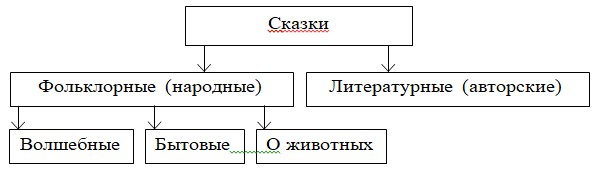 Урок «А.С. Пушкин «Сказка о рыбаке и рыбке»» (РЭШ) https://resh.edu.ru/subject/lesson/4248/start/183163/ Урок «А.С. Пушкин «Сказка о рыбаке и рыбке» (МЭШ) https://uchebnik.mos.ru/material_view/lesson_templates/2160105?menuReferrer=catalogue Урок «Работа над образами главных героев сказкиА.С.Пушкина «Сказка о золотой рыбке» (МЭШ) https://uchebnik.mos.ru/material_view/lesson_templates/361669?menuReferrer=catalogue Урок «Русская народная сказка "У страха глаза велики"» (МЭШ) https://uchebnik.mos.ru/material_view/lesson_templates/930213?menuReferrer=catalogue Видео «Русская народная сказка "У страха глаза велики"» (МЭШ) https://uchebnik.mos.ru/material_view/atomic_objects/9368806?menuReferrer=catalogue Урок «Владимир Иванович Даль. Девочка Снегурочка» (МЭШ) https://uchebnik.mos.ru/material_view/lesson_templates/894921?menuReferrer=catalogue Звуки и краскироднойприроды в разныевремена года(зима)57. Тема природы зимой в произведениях литературы. А.С. Пушкин «Вот север, тучи нагоняя..», «Зима! Крестьянин торжествуя...»58. Формированиеэстетического восприятия явлений природы (звуки, краски зимы).  С.А.   Есенин «Поёт зима – аукает…» 59. Использованиесредств выразительности при описании природы: сравнение и эпитет.  Ф. И. Тютчев «Чародейкою Зимою…»60. Настроение, которое создаёт пейзажная лирика (о зиме). И. З. Суриков «Первый снег», И. А. Бунин «Зимним холодом пахнуло…»61. Произведения новогодней тематики. С. В. Михалков «Новогодняя быль»62. Прозаические произведения о зиме. Е. А.   Пермяк «Волшебные краски»63. Отражение темы«Природа зимой» в картинах художников (пейзаж) 64. Отражение темы«Природа зимой» в музыкальных произведениях композиторов65. Чтение любимых произведений о зиме. Иллюстрирование.66. Сравнение описаний зимней природы в стихотворных и повествовательных текстах67. Формирование эстетического восприятия явлений природы (звуки, краски зимы). Тема. Идея. Заголовок. С. А. Иванов «Каким бывает снег»68. Чтение наизусть стихотворений о зимней природе12Тема природы в разные времена года (зима) в произведениях литературы. Формированиеэстетического восприятия явлений природы (звуки, краски зимы).  Использованиесредств выразительности при описании природы: сравнение и эпитет.  Настроение, которое создаёт пейзажная лирика (о зиме). Иллюстрация к произведению как отражение эмоциональногоотклика на произведение. Отражение темы«Природа зимой» в картинах художников (пейзаж): И. И.  Левитана, В. Д. Поленова, А. И.  Куинджи, И. И. Шишкина и музыкальных произведениях композиторов.Учебный диалог: знакомство с новым разделом, определение учебной задачи, обсуждение вопросов: «О чём ты узнаешь?», «Чему ты будешь учиться?». Слушание стихотворных произведений о зимней природе: А. С. Пушкин «Вот север, тучи нагоняя…», «Зима!   Крестьянин, торжествуя…», С.А.   Есенин «Поёт зима – аукает…», Ф. И. Тютчев «Чародейкою Зимою…», И. З. Суриков «Первыйснег», И. А. Бунин «Зимним холодом пахнуло…», А. А. Прокофьев «Как на горке, на горе…», З. Н. Александрова «Снежок» (по выбору 2-3 произведения), обсуждение эмоционального состояния при восприятии описанных картин природы. Чтение молча (про себя) небольших по объёму прозаических произведений о зиме, доступных для восприятия младшимишкольниками.  Например, С. А. Иванов «Каким бывает снег», И. С. Соколов-Микитов «Зима в лесу», «Узоры на снегу»,М. М. Пришвин «Деревья в лесу».  Контроль восприятия произведения, прочитанного молча (про себя): ответы навопросы по фактическому содержанию текста. Работа с текстом произведения: сравнение описаний зимней природы в стихотворных и повествовательных текстах, объяснение образных слов и выражений, работа со словарём: поиск значения незнакомых слов, нахождение в тексте сравнений и эпитетов, приведение примеров использования слов в прямом и переносном значении,  определение особенностей стихотворного произведения (ритм, рифма). Чтение наизусть с интонационным выделением знаков препинания, с соблюдением орфоэпических и пунктуационных норм стихотворения о зимней природе (1-2 по выбору). Чтение произведений новогодней тематики (например, С. В. Михалков «Новогодняя быль», «Событие», А. Гайдар «Чук и Гек» (отрывок), С.  Я. Маршак «Декабрь», Е. А.   Пермяк «Волшебные краски»), сравнение произведений писателей на одну тему, выбор понравившегося, объяснение своего выбора.Рассматривание репродукций картин художников (И. И. Шишкин, А. М.  Васнецов, И. Грабарь и др.), составление рассказа-описания на тему «Какие картины зимней природы мне нравятся?». Работа в группе: распределение обязанностей, выбор произведений для инсценирования и рассказывания наизусть, проведение новогоднего праздника в классе.Урок «А.С. Пушкин «У лукоморья дуб зелёный», «Вот север, тучи…», «Зима»» (РЭШ) https://resh.edu.ru/subject/lesson/5046/start/286509/ Урок «С. Есенин «Поёт зима - аукает», «Берёза»» (РЭШ) https://resh.edu.ru/subject/lesson/5037/start/286788/Урок «Ф. Тютчев «Чародейкою Зимою…»» (РЭШ) https://resh.edu.ru/subject/lesson/5036/start/183941/ Урок «Ф. И. Тютчев "Чародейкою Зимою..."» (МЭШ) https://uchebnik.mos.ru/material_view/lesson_templates/2176144?menuReferrer=catalogue Урок «И. Бунин «Зимним холодом пахнуло». К.Бальмонт «Светло-пушистая снежинка белая»» (РЭШ) https://resh.edu.ru/subject/lesson/4254/start/142020/Урок «Русская народная сказка «Два Мороза»» (РЭШ) https://resh.edu.ru/subject/lesson/4255/start/299994/ Видео «Сказка "Два Мороза"» (МЭШ) https://uchebnik.mos.ru/material_view/atomic_objects/10820557?menuReferrer=catalogue Урок «	С. Михалков «Новогодняя быль», А. Барто «Дело было в январе», С. Дрожжин «Улицей гуляет Дедушка Мороз»» (РЭШ) https://resh.edu.ru/subject/lesson/5069/start/198994/ Видео «С.В. Михалков "Новогодняя быль"» (МЭШ) https://uchebnik.mos.ru/material_view/atomic_objects/10423837?menuReferrer=catalogue Интерактивное задание «Е. Пермяк "Волшебные краски"» (МЭШ) https://uchebnik.mos.ru/material/app/276714?menuReferrer=/catalogue Урок «С. Иванов "Каким бывает снег"» (МЭШ) https://uchebnik.mos.ru/material_view/lesson_templates/119094?menuReferrer=catalogue О братьях наших меньших69. Жанровое многообразие произведений о животных. Б. Заходер «Плачет киска в коридоре». И. Пивоварова «Жила-была собака…»70. Дружба людей и животных – тема литературы. С.  В.  Михалков «Мой щенок»71. В. Д. Берестов «Кошкин щенок»72-73. М. М. Пришвин «Ребята и утята»74-75. Е. И. Чарушин «Страшный рассказ»76. Б. С. Житков«Храбрый утёнок»77. В. В. Бианки «Ёж-спаситель», «Хитрый лис и умная уточка»78. С. В. Образцов «Дружок»79. Отражениеобразов животныхв фольклоре (русскиенародные песни, загадки, сказки). 80. Героистихотворных и прозаических произведений о животных. 81. Описаниеживотных в художественном и научно-познавательном тексте. 82. Нравственно-этические понятия: отношение человека к животным (любовь и забота).83. Особенности басни как жанра литературы. И.А. Крылов «Стрекоза и муравей». 84. Мораль басни какнравственный урок(поучение). Л.Н. Толстой «Старый дед и внучек».85. Л.Н. Толстой «Филиппок».86. Л.Н. Толстой «Котенок», «Правда всего дороже».87. Знакомство с художниками-иллюстраторами,анималистами Е. И. Чарушин, В. В. Бианки.88. Проверочная работа по теме «О братьях наших меньших»20Жанровое многообразие произведений о животных (песни, загадки, сказки, басни, рассказы, стихотворения). Дружба людей и животных – тема литературы (произведения Е. И.  Чарушина, В. В. Бианки,В. В. Чаплиной,С. В. Михалкова,Б. С. Житкова,С. В. Образцова,М. М. Пришвинаи др.). Отражениеобразов животныхв фольклоре (русскиенародные песни, загадки, сказки). Героистихотворных и прозаических произведений о животных. Описаниеживотных в художественном и научно-познавательном тексте. Приёмы раскрытияавтором отношенийлюдей и животных. Нравственно-этические понятия: отношение человека к животным (любовь и забота). Особенности басникак жанра литературы, прозаические и стихотворные басни(на примере произведенийИ. А. Крылова,Л. Н. Толстого). Мораль басни какнравственный урок(поучение). Знакомство с художниками-иллюстраторами,анималистами (без использования термина): Е. И. Чарушин, В. В. Бианки.Учебный диалог: знакомство с новым разделом, определение учебной задачи, обсуждение вопросов: «О чём ты узнаешь?», «Чему ты будешь учиться?». Слушание художественных произведений о животных и оценка своего эмоционального состояния при восприятии произведения. Например, русская народная песня «Коровушка», стихотворения Н. М. Рубцова «Про зайца», Саши Чёрного «Жеребёнок», Р. С. Сефа «Птенцы», В. Д. Берестова «Кошкин щенок», «С фотоаппаратом», «Прощание с другом», С.  В.  Михалкова «Мой щенок», А. Л. Барто «Думают ли звери?», «Он был совсем один», И. М. Пивоваровой «Жила-была собака» и др. Учебный диалог: обсуждение прослушанного произведения, ответ на вопрос: «Какова главная мысль произведения? Как автор описывает отношения людей и животных?», осознаниеидеи произведения о животных: забота о животных требует ответственности, человек должен с заботой относиться к природе. Упражнение в чтении целыми словами без пропусков и перестановок, с постепенным переходом от чтения вслух к чтению просебя произведений о животных: русская народная сказка «Белые пёрышки», К. Д.    Ушинский «Васька», «Лиса Патрикеевна», В. В. Бианки «Ёж-спаситель», «Хитрый лис и умная уточка», Е. И. Чарушин «Страшный рассказ», В. В. Вересаев«Братишка», В. А. Осеева «Почему», В. В.  Чаплина «Нюрка», М. М. Пришвин «Журка», «Ребята и утята», Б. С. Житков«Галка», «Храбрый утёнок», С. В. Образцов «Дружок», Г. Я. Снегирёв «Отважный пингвинёнок» (по выбору, не менеепяти авторов). Работа с текстом произведения: определение темы и главной мысли произведения, ответы на вопросы, использование поискового выборочного вида чтения, нахождение портрета героя, средств изображения героев и выражения их чувств, объяснение отношения автора к героям, поступкам.Задание на сравнение описания героя-животного в художественном и научно-познавательном тексте: сходство и различия, определение цели сообщения.Работа в парах: зададим друг другу вопросы по прослушанному (прочитанному) тексту.Работа с текстом произведения: определение последовательности событий в произведении, составление или дополнение плана по данному началу. Пересказ (устно) текста произведения от лица героя. Знакомство с новым литературным жанром, чтение вслух басен И. А. Крылова, Л. Н.  Толстого (произведения по выбору), сравнение формы: прозаическая или стихотворная.Учебный диалог: обсуждение героев, сюжета басни, нахождение морали (поучения).Задания на распознавание отдельных жанров художественной литературы (рассказы, басни, стихотворения, литературные сказки), сравнение произведений писателей на одну тему:называть понравившееся, объяснять свой выбор (составление высказывания из не менее 4 предложений). Работа в группе: разыгрывание небольших диалогов с выражением настроения героев. Создание небольших историй с героями прочитанных произведений (воображаемая ситуация). Проверочная работа: демонстрация начитанности и сформированности специальных читательских умений: выполнение проверочных заданий, проверка и оценка своей работы по предложенным критериям. Составление выставки книг писателей на тему о животных, рассказ о своей любимой книге по предложенному алгоритму. Творческая работа: составление сказки или рассказа с героем животным по аналогии.  Например, сказочная история о лисе, ёжике.Поиск в справочной литературе дополнительной информации о художниках-иллюстраторах: В. И.  Чарушине, В. В. Бианки. Дифференцированная работа в группе: выполнение коллективного проекта «Книжка-самоделка „Животные – герои произведений“», представление его в классе.Урок «И. Пивоварова "Жила-была собака..."» (МЭШ) https://uchebnik.mos.ru/material_view/lesson_templates/2089514?menuReferrer=catalogue Видео «Б.В. Заходер «Плачет киска в коридоре», И.М.Пивоварова «Жила-была собака» (МЭШ) https://uchebnik.mos.ru/material_view/atomic_objects/10525727?menuReferrer=catalogueУрок «В. Берестов «Кошкин щенок». Б. Заходер «Плачет киска» И. Пивоварова» (РЭШ) https://resh.edu.ru/subject/lesson/5022/start/198594/Урок «М. Пришвин «Ребята и утята». Е. Чарушин «Страшный рассказ»» (РЭШ) https://resh.edu.ru/subject/lesson/5033/start/299963/ Видео «М.М. Пришвин «Ребята и утята. Текст произведения в иллюстрациях» (МЭШ) https://uchebnik.mos.ru/material_view/atomic_objects/1379140?menuReferrer=catalogueУрок «Б. Житков «Храбрый утёнок». В.Бианки «Музыкант»»  (РЭШ) https://resh.edu.ru/subject/lesson/4251/start/286664/ Урок «В. Бианки "Хитрый Лис и умная Уточка"» (МЭШ) https://uchebnik.mos.ru/material_view/lesson_templates/1465049?menuReferrer=catalogue Урок «В. Бианки «Сова»» (РЭШ) https://resh.edu.ru/subject/lesson/5034/start/286695/ Урок «С.Я Маршак «Кот и лодыри». С.В. Михалков «Мой секрет», «Сила воли», «Мой щенок»» (РЭШ) https://resh.edu.ru/subject/lesson/5040/start/286847/ Урок «Н. Сладков «Они и мы». А. Шибаев «Кто кем становится»» (РЭШ) https://resh.edu.ru/subject/lesson/5068/start/286633/ Урок «И.А. Крылов «Лебедь, рак и щука», «Стрекоза и муравей»» (РЭШ) https://resh.edu.ru/subject/lesson/5030/start/286539/ Урок «Л. Н. Толстой рассказы «Старый дед и внучек», «Котёнок», «Правда всего дороже», «Филипок»» (РЭШ) https://resh.edu.ru/subject/lesson/5031/start/304222/Видео «Евгений Чарушин - художник-анималист» (МЭШ) https://uchebnik.mos.ru/material_view/atomic_objects/2191749?menuReferrer=catalogue Урок «В гости к природе «О братьях наших меньших»» (РЭШ) https://resh.edu.ru/subject/lesson/5023/start/299459/  Звукии краскироднойприродыв разныевремена года(весна, лето)89. Тема природы весной и летом в произведениях литературы. Ф.И. Тютчев «Зима недаром злится»,  «Весенние воды»90. А. Н. Плещеев «Весна»91. Формированиеэстетического восприятия явлений природы (звуки, краски весны, лета). В. А. Жуковский «Жаворонок», «Приход весны»92. Использование средстввыразительности при описании природы:сравнение и эпитет. 93. Настроение, котороесоздаёт пейзажная лирика (о весне и лете). С. Я.   Маршак «Весенняя песенка»94. Иллюстрация к произведению какотражение эмоционального отклика на произведение.95. Отражение тем «Весенняя природа» в картинах художников (пейзаж) и музыкальных произведениях композиторов96. Отражение тем «Летняя природа» в картинах художников (пейзаж) и музыкальных произведениях композиторов97. Прозаические произведения о весне. А. П. Чехов «Весной»98-99. Чтение наизусть стихотворения о весенней (летней) природе100. Работа с текстом произведения: различение прозаического и стихотворного произведений101. Использование средств выразительности при описании природы: сравнение и эпитет. 102. Работа с авторскими текстами о лете. Поиск информации103. Инсценирование сюжетов, диалогов104. Сочиняем тексты по теме. Структура текста. Название. Тема. Главная мысль.105. Составляем текст на заданную тему (не менее 5 предложений)106. Повторение по теме «Звуки и краски родной природы в разные времена года (весна, лето)»18Тема природы в разные времена года (весна, лето) в произведениях литературы.Формированиеэстетического восприятия явлений природы (звуки, краски весны, лета). Использование средстввыразительности при описании природы:сравнение и эпитет. Настроение, котороесоздаёт пейзажная лирика (о весне и лете).  Иллюстрация к произведению какотражение эмоционального отклика на произведение. Отражение тем «Весенняя природа», «Летняя природа» в картинах художников (пейзаж):И. И. Левитана, В. Д. Поленова,А. И.  Куинджи,И. И. Шишкинаи музыкальныхпроизведениях композиторов.Учебный диалог: знакомство с новым разделом, определение учебной задачи, обсуждение вопросов: «О чём ты узнаешь?», «Чему ты будешь учиться?».Слушание стихотворных произведений: А.  С. Пушкин «Гонимы вешними лучами…», В. А. Жуковский «Жаворонок», «Приход весны», А. Н. Плещеев «Весна», Ф. И.  Тютчев «Зима недаром злится…», А. А. Фет «Уж верба вся пушистая…», С. Я.   Маршак «Весенняя песенка», А. Л. Барто «Апрель» (по выбору 2-3 произведения), выражение своего отношения к пейзажной лирике. Обсуждение прослушанного произведения: ответ на вопрос «Какое настроение вызывает произведение? Почему? Каковызвуки весеннего леса?». Работа с текстом произведения: различение прозаического и стихотворного произведений, упражнение в нахождениисравнений и эпитетов, выделение в тексте слов, использованных в прямом и переносном значении, наблюдение за рифмой и ритмом стихотворения, нахождение образных слов и выражений, работа со словарём. Выразительное чтение с интонационным выделением знаков препинания, с соблюдением орфоэпических и пунктуационных норм. Чтение молча (про себя) небольших по объёму прозаических произведений о весне, доступных для восприятия младшимишкольниками.  Например, А. П. Чехов «Весной», Г. А. Скребицкий «Четыре художника.  Весна», Н. И. Сладков «Апрельские шутки», И. С. Соколов-Микитов «Весна», контроль восприятия произведения, прочитанного молча (про себя): ответы на вопросы по фактическому содержанию текста. Дифференцированное задание: выборочный пересказ (устно) отдельного эпизода.Сравнение произведений писателей на одну тему, определение понравившегося, объяснение своего выбора. Чтение наизусть стихотворения о весенней (летней) природе (1-2 по выбору). Рассматривание репродукций картин художников А. И. Куинджи, И. И. Левитана и др., составление устного рассказа-описания по репродукциям картин художников и/или на основе личного опыта. Выбор книги для самостоятельного чтения с учётом рекомендательного списка произведений о весенней природе.Урок «Люблю природу русскую. Весна» (МЭШ) https://uchebnik.mos.ru/material_view/lesson_templates/2182499?menuReferrer=catalogue Урок «Ф. Тютчев «Зима недаром злится», «Весенние воды»» (РЭШ) https://resh.edu.ru/subject/lesson/4261/start/300025/Урок «Ф.И. Тютчев "Весенние воды"» (МЭШ) https://uchebnik.mos.ru/material_view/lesson_templates/2118510?menuReferrer=catalogue Урок «Люблю природу русскую. Стихи Ф. И. Тютчева о весне» (МЭШ) https://uchebnik.mos.ru/material_view/lesson_templates/1992596?menuReferrer=catalogue Урок «А.Плещеев «Весна», «Сельская песенка». А.Блок «На лугу». Загадки о весне» (РЭШ)https://resh.edu.ru/subject/lesson/5061/start/300087/Видео «Весна в картинах художников» (МЭШ) https://uchebnik.mos.ru/material_view/atomic_objects/4222193?menuReferrer=/catalogue Видео «Ранняя весна в картинах русских художников» (МЭШ) https://uchebnik.mos.ru/material_view/atomic_objects/8983633?menuReferrer=/catalogue Урок «Обобщающий урок по теме «Весна»» (РЭШ) https://resh.edu.ru/subject/lesson/4263/start/287073/О нашихблизких,о семье 107. Тема семьи и детствав творчестве писателей и фольклорных произведениях108. Л. Н. Толстой «Отец и сыновья»109. Л. Н. Толстой «Лучше всех»110. В. А. Осеева «Сыновья»111. А. Л. Барто «Зажигают фонари»112. Ю. А.  Яковлев «Мама»113. Л. Ф. Воронкова «Катин подарок»114. Чтение наизусть стихотворений о маме115. М. Ю. Лермонтов «Спи, младенец мой прекрасный…»116. А. Н. Плещеев «В бурю117. Народные колыбельные песни и авторские произведения: схожесть и различие тем, языка118. Произведения о Великой Отечественной войне. С. А. Васильев «Белая берёза»119. Чтение наизусть произведений, посвященных Великой Отечественной войне13Тема семьи, детства,взаимоотношенийвзрослых и детейв творчестве писателей и фольклорных произведениях. Отражение нравственных семейных ценностей в произведениях о семье: любовь и сопереживание,уважение и вниманиек старшему поколению, радость общения и защищённость в семье. Международный женский день, День Победы – тема художественных произведений.Учебный диалог: знакомство с новым разделом, определение учебной задачи, обсуждение вопросов: «О чём ты узнаешь?», «Чему ты будешь учиться?». Чтение целыми словами без пропусков и перестановок, постепенно переходя от чтения вслух к чтению про себя произведений о детях: Л. Н. Толстой «Отец и сыновья», «Лучше всех», В. А. Осеева «Сыновья», В. В. Орлов «Я и мы», Ю. А.  Яковлев «Мама», татарская народная сказка «Три дочери», А. Л. Барто «Зажигают фонари», Л. Ф. Воронкова «Катин подарок», Ю. И. Коринец «Март» (по выбору). Работа с текстом произведения: определение темы и главной мысли произведения, соотнесение главной мысли с пословицей, ответы на вопросы, используя изучающее и поисковое выборочное чтение.Характеристика героя: установление взаимосвязи между характером героя и его поступками, поиск описания героя, оценка его поступков, нахождение в тексте средств изображения героев и выражения их чувств, сравнение героев одного произведения по предложенному алгоритму. Чтение народных колыбельных песен и авторских произведений, их сравнение. Например, М. Ю. Лермонтов «Спи, младенец мой прекрасный…», А. Н. Плещеев «В бурю»: схожесть и различие тем, языка. Работа в парах: определение последовательности событий в произведении, составление вопросного плана текста с выделением эпизодов, обсуждение результатов деятельности. Подробный пересказ (устно) содержания произведения.Упражнение в умении формулировать вопрос по фактическому содержанию прочитанного произведения. Работа с таблицей: сравнение текстов художественных произведений (распознавание жанров) и заполнение таблицы. Слушание и чтение произведений о Великой Отечественной войне: С. В. Михалков «Быль для детей», С. А.Баруздин«Салют», С. А. Васильев «Белая берёза», Л.  А. Кассиль «Сестра», Б. А. Лавренёв «Большое сердце», обсуждение авторской позиции, выражение своего отношения к героям с подтверждением примерами из текста.Составление выставки книг писателей на тему о детях, о дружбе, рассказ о героях прочитанных произведений по предложенному алгоритму. Работа в группах: составление сценария праздников «8 Марта», «9 Мая»: чтение наизусть произведений, исполнение песен, слушание музыки, посвящённой праздникам.Дифференцированная работа: подготовка сообщения о своих родных – участниках Великой Отечественной войны.Урок «Е. Благинина «Посидим в тишине» Э. Мошковская «Я маму мою обидел»» (РЭШ) https://resh.edu.ru/subject/lesson/5070/start/187430/Видео «Е. Благинина «Посидим в тишине». Э. Мошковская«Я маму мою обидел» (МЭШ) https://uchebnik.mos.ru/material_view/atomic_objects/7530920?menuReferrer=catalogueУрок «Лев Толстой "Отец и сыновья"» (МЭШ) https://uchebnik.mos.ru/material_view/lesson_templates/361932?menuReferrer=catalogue Урок «Михаил Юрьевич Лермонтов "Спи, младенец мойпрекрасный..."» (МЭШ) https://uchebnik.mos.ru/material_view/lesson_templates/2585717?menuReferrer=catalogue Урок «Люблю природу русскую. А. Н. Плещеев «В бурю» (МЭШ) https://uchebnik.mos.ru/material_view/lesson_templates/2182521?menuReferrer=catalogue Урок «С. А. Васильев "Белая берёза"» (МЭШ) https://uchebnik.mos.ru/material_view/lesson_templates/1270298?menuReferrer=catalogue Урок «Детские писатели –фронтовики» (МЭШ) https://uchebnik.mos.ru/material_view/lesson_templates/1514160?menuReferrer=catalogue Зарубежная литература120. Зарубежные писатели-сказочники121-122. Характеристика авторской сказки: герои, особенности построения и языка. Ш.Перро «Кот в сапогах»123-124. Тема дружбы в произведениях зарубежных авторов. Братья Гримм «Бременские музыканты»125.  Х.-К. Андерсен «Пятеро из одного стручка»126. Х.-К. Андерсен «Огниво»127. Составление плана художественного произведения128. Иллюстрации, их значение в раскрытии содержания произведения.129. Обобщение информации о писателях-сказочниках130. Проверочная работа по теме «Зарубежная литература»11Литературная (авторская) сказка: зарубежные писатели-сказочники (Ш. Перро, братья Гримм, Х.–К. Андерсен). Характеристика авторской сказки: герои, особенности построения и языка. Сходство тем и сюжетов сказок разных народов. Тема дружбы в произведениях зарубежных авторов. Составление плана художественного произведения: части текста, их главные темы. Иллюстрации, их значение в раскрытии содержания произведения.Учебный диалог: знакомство с новым разделом, определение учебной задачи, обсуждение вопросов: «О чём ты узнаешь?», «Чему ты будешь учиться?». Упражнение в чтении произведений зарубежных писателей: братья Гримм «Бременские музыканты», Ш. Перро «Кот в сапогах», Дж. Харрис «Братец Лис и Братец Кролик», Э. Распэ «Необыкновенный олень», Х.-К. Андерсен «Пятеро из одного стручка», «Огниво» (не менее двух произведений по выбору).Характеристика героя: установление взаимосвязи между характером героя и его поступками, описание характера героя, нахождение портрета героя. Работа с текстом произведения: определение последовательности событий в произведении, конструирование (моделирование) плана произведения: деление текста на смысловые части, определение эпизодов, выделение опорных слов для каждой части плана, озаглавливание части (формулировать вопрос или назывное предложение по каждой части текста). Упражнение на формулирование вопросов по фактическому содержанию прочитанного произведения. Пересказ (устно) содержания сказки выборочно. Упражнение на узнавание по иллюстрациям названия сказок.Работа в группах: выбор сказки, определение эпизода, распределение ролей, инсценирование отдельных частей произведения.Работа со схемой: обобщение информации о писателях-сказочниках, работа со схемой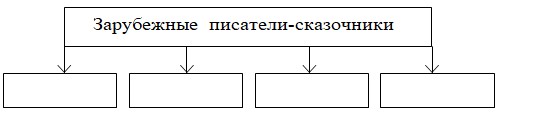 Составление выставки книг на тему «Зарубежные писатели».Ролевая игра: выполнение роли экскурсовода по выставке книг писателей-сказочников (рассказывание о книгах изучаемой тематики).Урок «Литература зарубежных стран» (РЭШ) https://resh.edu.ru/subject/lesson/5066/start/144640/Урок «Ш. Перро «Кот в сапогах»» (РЭШ) https://resh.edu.ru/subject/lesson/5067/start/287169/Урок «Братья Гримм "Бременские музыканты"» (МЭШ) https://uchebnik.mos.ru/material_view/lesson_templates/856853?menuReferrer=catalogue Видео «Г.Х. Андерсен» (МЭШ) https://uchebnik.mos.ru/material_view/atomic_objects/9642260?menuReferrer=catalogue  Интерактивное задание «Г. Х. Андерсен "Огниво"» (составьте план пересказа) (МЭШ) https://uchebnik.mos.ru/material/app/286394?menuReferrer=catalogue Урок «Обобщение. Литературная (авторская) сказка» (МЭШ) https://uchebnik.mos.ru/material_view/lesson_templates/88981?menuReferrer=catalogue Библиографическая культура (работа с детской книгой и справочной литературой) 131. Книга как источник необходимых знаний132. Экскурсия в библиотеку: тематические картотеки библиотеки2Книга как источник необходимых знаний. Элементы книги: содержание или оглавление, аннотация, иллюстрация.Выбор книг на основе рекомендательного списка, тематические картотеки библиотеки. Книга учебная, художественная, справочная.Экскурсия в библиотеку, ориентировка в пространстве школьной библиотеки, работа с тематическим каталогом. Беседа с библиотекарем на тему важности чтения для обучения и развития. Выбор книги с учётом рекомендательного списка, по тематическому каталогу в библиотеке. Сравнение книг по теме, автору, заголовку, ориентировка в содержании книги/учебника по оглавлению, аннотации, предисловию, условным обозначениям. Рассказ о прочитанной книге с использованием изученных понятий. Составление списка прочитанных книг. Группировка книг по изученным разделам и темам. Поиск необходимой информации в словарях и справочниках об авторах изученных произведений. Урок «Книга – источник знаний" (РЭШ) https://resh.edu.ru/subject/lesson/5058/start/186792/ Урок «Старинные и современные книги» (РЭШ) https://resh.edu.ru/subject/lesson/6203/start/182393/ Урок «Знакомство с детскими журналами. Подготовка к проекту: «Мой любимый детский журнал»» ((РЭШ) https://resh.edu.ru/subject/lesson/5045/start/198811/ Повторение133. Вспоминаем сказки134. Любимые писатели135. Книги – наши друзья136. Итоговый урок. Рекомендации по летнему чтению4Вспоминаем сказки.Любимые писатели. Книги – наши друзьяРассказ о своих любимых сказках, книгах по предложенному алгоритму.Рекомендации по летнему чтению, оформление дневника читателя.Урок «Встречи с любыми писателями» (РЭШ) https://resh.edu.ru/subject/lesson/6298/start/287231/Урок «Высказывание о книгах К. Ушинского, М. Горького, Л. Толстого. Напутствие читателю Р. Сефа» (РЭШ) https://resh.edu.ru/subject/lesson/3475/start/286131/	Тематические блоки, темыНомер и тема урокаКоличество часовОсновное содержаниеМетоды и формы организации обучения. Основные виды деятельности обучающихсяЭлектронные (цифровые) образовательные ресурсыО Родинеи её истории1.  Вводный урок по курсу литературного чтения2. Любовь к Родине и её история – важные темы произведений литературы. К. Д. Ушинский «Наше Отечество»3. М.М. Пришвин «Моя Родина»4. Образ Родины в стихотворных произведениях. К. М. Симонов «Родина»5. Репродукции картин как иллюстрации к произведениям о Родине6. Чтение наизусть стихотворения о Родине6Любовь к Родине и её история – важные темы произведений литературы. Чувство любви к Родине, сопричастность к прошлому и настоящему своей страны и родного края – главные идеи, нравственные ценности, выраженные в произведениях о Родине. Образ Родины в стихотворных и прозаических произведениях писателей и поэтов ХIХ и ХХ веков. Осознание нравственно-этических понятий: любовь к родной стороне, малой родине, гордость за красоту и величие своей Отчизны. Роль и особенности заголовка произведения. Репродукции картин как иллюстрации к произведениям о Родине. Использование средств выразительности при чтении вслух: интонация, темп, ритм, логические ударенияУчебный диалог: работа с названием темы/раздела: прогнозирование содержания произведений в этом разделе, установление мотива изучения. Восприятие на слух поэтических и прозаических произведений, понимание их фактического содержания и ответы на вопросы по содержанию текста, осознание нравственно-этических понятий: любовь к родной стране и земле – на примере произведений о Родине. Например, К. Д. Ушинский «Наше отечество», Ф. Н. Глинка «Москва», М. М. Пришвин «Моя Родина»,К. М. Симонов «Родина» (произведение одного-двух авторов по выбору). Учебный диалог: обсуждение вопроса «С чего начинается Родина?», объяснение своей позиции, сравнение произведений, относящихся к одной теме, но разным жанрам. Работа с текстом произведения: анализ заголовка, определение темы, выделение главной мысли, осознание идеи текста, нахождение доказательства отражения мыслей и чувств автора.Упражнение в выразительном чтении, соблюдение интонационного рисунка (пауз, темпа, ритма, логических ударений) в соответствии с особенностями текста для передачи эмоционального настроя произведения. Наблюдение и рассматривание иллюстраций и репродукций картин, соотнесение их сюжета с соответствующими фрагментами текста: озаглавливание.Обсуждение вопросов, например, «Какие слова из произведения подходят для описания картины?», «Какие слова могли бы стать названием картины?».Составление рассказа-описания по иллюстрации или картине: пейзажи А. А. Рылова, И. И. Левитана, И. И. Шишкина,В. Д. Поленова (по выбору). Чтение наизусть стихотворения о Родине: С. А. Васильев «Россия» (в сокращении), Т.  В. Бокова «Родина», Н. М. Рубцов«Привет, Россия!» (отрывок), З. Н. Александрова «Родина» (по выбору). Составление выставки книг на тему Родины и её истории.Видео «К. Д. Ушинский "Наше Отечество"» (МЭШ) https://uchebnik.mos.ru/material_view/atomic_objects/5765073?menuReferrer=catalogue Урок «М.М. Пришвин «Моя Родина»» (РЭШ) https://resh.edu.ru/subject/lesson/4362/start/283554/ Урок «М. Пришвин "Моя Родина"» (МЭШ) https://uchebnik.mos.ru/material_view/lesson_templates/821776?menuReferrer=catalogue Видео «К. Симонов "Родина"» (МЭШ) https://uchebnik.mos.ru/material_view/atomic_objects/5179662?menuReferrer=catalogue Изображение «Родина» Т. Бокова» (МЭШ) https://uchebnik.mos.ru/material_view/atomic_objects/4326691?menuReferrer=/catalogue Видео «" Привет, Россия..." Н. Рубцов» (МЭШ) https://uchebnik.mos.ru/material_view/atomic_objects/2922817?menuReferrer=catalogue Интерактивное задание «Стихотворение "Родина" З. Александрова» (МЭШ) https://uchebnik.mos.ru/material_view/atomic_objects/4268510?menuReferrer=catalogue Фольклор (устное народное творчество)7. Малые жанры фольклора8. Знакомство с видами загадок9. Пословицы народов России10. Книги и словари, созданные В. И. Далем17Расширение знаний о малых жанрах фольклора (пословицы, потешки, считалки, небылицы, скороговорки, загадки). Знакомство с видами загадок. Пословицы народов России (значение, характеристика, нравственная основа). Книги и словари, созданные В. И. Далем. Активный словарь: образные слова, пословицы и поговорки, крылатые выраженияв устной речи. Нравственные ценностив фольклорныхпроизведениях народов России.Учебный диалог: работа с названием темы/раздела: прогнозирование содержания, установление мотива изучения. «Чтение» информации, представленной в схематическом виде, объяснение значения слова «фольклор», обобщение представлений о жанрах фольклора малой формы, работа со схемой.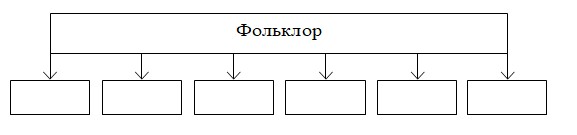 «Назовите жанры. Приведите примеры» Выразительное чтение (потешки, считалки, небылицы, скороговорки, пословицы, песни), используя интонацию, паузы, темп, ритм, логические ударения в соответствии с особенностями текста для передачи эмоционального настроя произведения. Беседа на тему: ценность произведений фольклора, их роль и значение в современной жизни. Учебный диалог: обсуждение вопросов «Какие бывают загадки?», «Появляются ли загадки сейчас? Почему?», чтениезагадок и их группировка по темам и видам. Работа в группе (совместная деятельность): сочинение загадок (по аналогии), проведение конкурса на лучшего знатока загадок. Задания на развитие речи: объяснение значения пословиц народов России, установление тем пословиц, сравнение пословиц на одну тему, упражнения на восстановление текста пословиц, соотнесение пословиц с текстом произведения (темой и главной мыслью), упражнения на обогащение речи образнымисловами, пословицами, оценка их значения в устной речи.Рассказ о В. И. Дале, знакомство с его книгами: выбор книг В. И. Даля, рассматривание их, чтение пословиц по определённой теме, составление высказывания о культурной значимостихудожественной литературы и фольклора с включением в собственную речь пословиц, крылатых выражений и других средств выразительности.Дифференцированное задание:подготовка сообщений о В. И. Дале, представление его сказок, написанных для детей.Урок «Устное народное творчество» (МЭШ) https://uchebnik.mos.ru/material_view/lesson_templates/482274?menuReferrer=catalogue Урок «Загадки, пословицы, поговорки» (МЭШ) https://uchebnik.mos.ru/material_view/lesson_templates/485495?menuReferrer=catalogue Урок «Загадки. Виды загадок» (МЭШ) https://uchebnik.mos.ru/material_view/lesson_templates/1055962?menuReferrer=catalogue Интерактивное задание «Пословицы народов России» (МЭШ) https://uchebnik.mos.ru/material/app/17928?menuReferrer=/catalogue Видео «В.И. Даль» (МЭШ) https://uchebnik.mos.ru/material_view/atomic_objects/5522936?menuReferrer=catalogue Видео «Сказка В.И. Даля "Правда и кривда"» (МЭШ) https://uchebnik.mos.ru/material_view/atomic_objects/7805994?menuReferrer=catalogue Видео «Словарь Даля» (МЭШ) https://uchebnik.mos.ru/material_view/atomic_objects/5559211?menuReferrer=catalogue Фольклор (устное народное творчество)11. Фольклорная сказкакак отражениеобщечеловеческихценностей и нравственных правил12. Виды сказок (о животных, бытовые, волшебные)13. Определение фольклорной основы литературной сказки. Сказка «Самое дорогое»14. Художественные особенности сказок: построение (композиция), язык (лексика)15. «Морозко»16. «Сказка «Иван-царевич и Серый Волк»17. «Сказка «Сивка-Бурка»18. Иллюстрация как отражение сюжета волшебной сказки17Фольклорная сказкакак отражениеобщечеловеческихценностей и нравственных правил. Виды сказок (о животных, бытовые, волшебные).Художественные особенности сказок: построение (композиция), язык (лексика). Характеристика героя, волшебные помощники, иллюстрация как отражение сюжета волшебной сказки (например, картиныВ. М. Васнецова, иллюстрации Ю. А. Васнецова, И. Я. Билибина, В. М. Конашевич). Отражение в сказках народного бытаи культуры.Составление плана сказки.Работа со схемой: «чтение» информации, представленной в схематическом виде, обобщение представлений о видах сказок, выполнение задания «Вспомните и назовите произведения»Чтение вслух и про себя (молча) фольклорных произведений (народных сказок), определение мотива и цели чтения, ответ на вопрос «На какой вопрос хочу получить ответ, читая произведение?», различение реальных и сказочных событий в народных произведениях, определение фольклорной основы литературной сказки.На примере сказок «Дочь-семилетка», «Самое дорогое» (сравнение со сказкой А. С. Пушкина «Сказка о рыбаке и рыбке»), «Про ленивую и радивую» (сравнение со сказкой В. Ф. Одоевского «Мороз Иванович»), «Сестрица Алёнушка и братец Иванушка», «Иван-царевич и Серый волк», «Сивка-бурка», «Летучий корабль», «Морозко», «По щучьему веленью» (по выбору). Учебный диалог: осознание нравственно-этических норм: смелость, храбрость, доброта, трудолюбие, честность в народных и литературных (авторских) произведениях, нахождение особенностей сказок, определение их вида (бытовая, о животных, волшебная). Наблюдение за особенностями построения волшебной сказки (зачин, троекратные повторы, концовка), выделение смысловых частей сказки в соответствии с сюжетом, определение последовательности событий в произведении. Работа с текстом произведения: составление характеристики героя (описание внешнего вида, поступков, языка) с приведением примеров из текста, нахождение языковых особенностей народных произведений (лексика, сказочные выражения), составление номинативного плана текста, используя назывные предложения.Упражнение в составлении вопросов к произведению.Пересказ (устно) содержания подробно. Работа с иллюстрациями и картинами: рассматривание репродукций картин И. Я. Билибина, В. М. Васнецова, нахождение соответствующего эпизода к картинам художников, составление устного рассказа-описания. Творческая работа: сочинение сказки по аналогии с прочитанными/прослушанными произведениями.Работа в группе: составление сценария сказки, распределение ролей, подготовка декораций и костюмов (масок), инсценирование. Дифференцированная работа: подготовка мини-проекта «По дорогам сказок»: выбрать книгу с народными сказками, прочитать понравившееся произведение и подготовить о нём рассказ: определить вид сказки, охарактеризовать героя, перечислить события, проиллюстрировать и пересказать один из эпизодов, объяснить, чему учит произведение, почему оно понравилось.Видео «На какие группы делятся сказки?» (МЭШ) https://uchebnik.mos.ru/material_view/atomic_objects/4160295?menuReferrer=catalogue Видео «Сказка как жанр литературного произведения» (МЭШ) https://uchebnik.mos.ru/material_view/atomic_objects/2416304?menuReferrer=catalogue Урок «Волшебные сказки» (МЭШ) https://uchebnik.mos.ru/material_view/lesson_templates/87948?menuReferrer=catalogue Видео «Сказки о животных» (МЭШ) https://uchebnik.mos.ru/material_view/atomic_objects/2822291?menuReferrer=catalogue Анимированный плакат «Структура волшебной сказки» (МЭШ) https://uchebnik.mos.ru/material_view/atomic_objects/2731422?menuReferrer=catalogue Видео «Сказка «Самое дорогое» (МЭШ) https://uchebnik.mos.ru/material_view/atomic_objects/3583857?menuReferrer=catalogue Урок «Сказка «Иван-царевич и Серый Волк» (РЭШ) https://resh.edu.ru/subject/lesson/5998/start/91720/ Урок «Сказка «Сивка-Бурка» (РЭШ) https://resh.edu.ru/subject/lesson/4371/start/76870/ Урок «Русская сказка "Летучий корабль"» (МЭШ) https://uchebnik.mos.ru/material_view/lesson_templates/642168?menuReferrer=catalogue Урок «Русская сказка "Морозко"» (МЭШ) https://uchebnik.mos.ru/material_view/lesson_templates/443767?menuReferrer=catalogue Видео «В. М. Васнецов "Снегурочка"» (МЭШ) https://uchebnik.mos.ru/material_view/atomic_objects/5449397?menuReferrer=catalogue Видео «Обзор картины В. М. Васнецова "Алёнушка"» (МЭШ) https://uchebnik.mos.ru/material_view/atomic_objects/4556798?menuReferrer=catalogue Видео «В. М. Васнецов "Иван-Царевич на Сером Волке"» (МЭШ) https://uchebnik.mos.ru/material_view/atomic_objects/6703648?menuReferrer=catalogue Видео «Путешествие в сказку "В. М. Васнецов – я толькоРусью и жил..."» (МЭШ) https://uchebnik.mos.ru/material_view/atomic_objects/7546538?menuReferrer=catalogue Фольклор (устное народное творчество)	19. Русские народные песни20. Былина как народный песенный сказ о важном историческом событии21. Подвиги былинных героев – служениеи защита родной земли22. Былины об Илье Муромце23. Проверочная работа по теме «Фольклор (устное народное творчество» 17Расширение представлений о народной песне. Чувства, которые рождают песни, темы песен. Описание картинприроды как способрассказать в песнео родной земле. Былина как народныйпесенный сказ о важном историческом событии. Фольклорные особенностижанра былин: язык(напевность исполнения, выразительность), характеристика главного героя (где жил, чем занимался, какими качествами обладал). Характеристика былин как героического песенного сказа, их особенности (тема, язык). Язык былин, устаревшие слова, их место в былине и представление в современной лексике. Репродукции картин как иллюстрации к  эпизодам фольклорного произведения.Обсуждение перед чтением истории создания народных песен, особенность жанра – напевность, настроение, которое создаёт произведение.Самостоятельная работа: чтение про себя (молча) народных песен, определение темы, формулирование главной мысли, поиск ключевых слов, составление интонационного рисунка.Сравнение произведений устного народные творчества (песни) и авторские произведения: тема, настроение, описание природы.  Например, народная песня и авторские произведения И. З. Сурикова «Рябина», А. В. Кольцова «Русская песня». Выразительное чтение вслух с сохранением интонационного рисунка произведения. Сравнение произведений разных видов искусства (фольклора, литературы, живописи, музыки). Например, картиныА. М. Васнецова «Северный край», И. И.  Шишкина «Среди долины ровныя», поиск и прослушивание на контролируемыхресурсах сети Интернет русских народных и авторских песен на тему родной природы. Слушание былин из цикла об Илье Муромце. Например, отрывок из былины «Илья Муромец и Соловей-разбойник», контроль восприятия произведения: ответы на вопросы по фактическому содержанию текста.Учебный диалог: обсуждение главной мысли былин «Жить – Родине служить», подвиги былинных героев – служениеи защита родной земли. Работа с текстом произведения: анализ сюжета былины (реальность и сказочность событий), ответы на вопросы, наблюдениеза особенностями языка (напевность, сказ), нахождение устаревших слов (архаизмов), подбор к ним синонимов. Работа в парах (поисковое выборочное чтение): характеристика русского богатыря (реальность и сказочность героя), составление рассказа-описания (словесный портрет Ильи Муромца). Рассматривание репродукций картин художников, поиск эпизода былины, который иллюстрирует картина. Например, картина В. М. Васнецова «Богатырский скок».Выразительное чтение отрывка из былины (темп, интонация песенного рассказа). Проверочная работа по итогам изученного раздела: демонстрация начитанности и сформированности специальных читательских умений: соотнесение фамилий авторов с заголовками произведений, определение тем указанных произведений, различение жанров произведений, нахождение ошибки в предложенной последовательности событий одного из произведений, приведение примеров пословиц на определённую тему и другие задания. Проверка своей работы по предложенному образцу.Составление выставки книг на тему «Устное народное творчество народов России», написание краткого отзыва о самостоятельно прочитанном произведении по заданному образцу.Урок «Русские народные песни» (РЭШ) https://resh.edu.ru/subject/lesson/5155/start/93236/ Видеофрагмент «Сказка о царе Салтане» (народные песни) (МЭШ) https://uchebnik.mos.ru/material_view/atomic_objects/5418358?menuReferrer=catalogue Урок «Устное народное творчество. Русские народные песни» (МЭШ) https://uchebnik.mos.ru/material_view/lesson_templates/1437475?menuReferrer=catalogue Изображение «И. Шишкин "Среди Долины ровныя"» (МЭШ) https://uchebnik.mos.ru/material_view/atomic_objects/3921480?menuReferrer=/catalogue Урок «Богатыри и былины» (МЭШ) https://uchebnik.mos.ru/material_view/lesson_templates/1685448?menuReferrer=catalogue Видео «Былины» (МЭШ) https://uchebnik.mos.ru/material_view/atomic_objects/7668117?menuReferrer=catalogue Видео «Былина об Илье Муромце» (МЭШ) https://uchebnik.mos.ru/material_view/atomic_objects/7628165?menuReferrer=catalogue Видео «Илья Муромец и Соловей-разбойник» (МЭШ) https://uchebnik.mos.ru/material_view/atomic_objects/4725489?menuReferrer=catalogue Видео «Васнецов М. В. "Богатыри" - анализ картины» (МЭШ) https://uchebnik.mos.ru/material_view/atomic_objects/2147171?menuReferrer=catalogue Урок «Обобщающий урок по теме «Устное народное творчество»» (РЭШ) https://resh.edu.ru/subject/lesson/6473/start/306246/ Творчество А.С. Пушкина24. А. С. Пушкин – великий русский поэт25. Лирические произведения А. С. Пушкина. 26. Средства художественной выразительности в лирических произведениях А.С. Пушкина. 27. Чтение наизусть лирических произведений А.С. Пушкина28.«Сказка о царе Салтане…». Знакомство29. «Сказка о царе Салтане…». Анализ сюжета30. «Сказка о царе Салтане…». Характеристика героев31. «Сказка о царе Салтане…». Описание чудес в сказке32. Связь пушкинских сказок с фольклорными33. И.Я. Билибин – иллюстратор сказок А.С. Пушкина34. Творческая работа на тему «Моё любимое произведение А. С. Пушкина» (не менее 8 предложений)11А. С. Пушкин – великий русский поэт. Лирические произведения А. С. Пушкина: средства художественной выразительности (сравнение, эпитет); рифма, ритм. Литературные сказкиА. С. Пушкина в стихах: «Сказка о царе Салтане, о сыне его славном и могучем богатыре князе Гвидоне Салтановиче и о прекрасной царевне Лебеди» – нравственный смысл произведения, структура сказочного текста, особенности сюжета, приём повтора как основа изменения сюжета. Связь пушкинских сказок с фольклорными. Положительные и отрицательные герои, волшебные помощники, язык авторской сказки И.Я. Билибин – иллюстратор сказок А.С. Пушкина.Учебный диалог: работа с названием темы/ раздела: прогнозирование содержания, установление мотива изучения и цели чтения, ответ на вопрос «На какой вопрос хочу получить ответ, читая произведение?». Слушание стихотворных произведений А.С. Пушкина, обсуждение эмоционального состояния при восприятии описанных картин природы, ответ на вопрос «Какое настроение вызывает произведение? Почему?». На примере отрывков из романа «Евгений Онегин»: «В тот год осенняя погода…», «Опрятней модного паркета…».Работа с текстом произведения: упражнение в нахождении сравнений и эпитетов, выделение в тексте слов, использованных в прямом и переносном значении, наблюдение за рифмой и ритмом стихотворения, нахождение образных слов и выражений, поиск значения незнакомого слова в словаре.Выразительное чтение и чтение наизусть лирических произведений с интонационным выделением знаков препинания, с соблюдением орфоэпических и пунктуационных норм.Слушание и чтение произведения А. С. Пушкина «Сказка о царе Салтане, о сыне его славном и могучем богатыре князе Гвидоне Салтановиче и о прекрасной царевне Лебеди», удержание в памяти последовательности событий сказки, обсуждение сюжета. Работа с текстом произведения (изучающее и поисковое выборочное чтение): анализ сюжета, повтор как основа изменения сюжета, характеристика героев (положительные или отрицательные, портрет), описание чудес в сказке. Творческое задание: составление словесных портретов главных героев с использованием текста сказки. Работа в группах: заполнение таблицы на основе сравнения сказок, сходных по сюжету (А. С. Пушкин «Сказка о царе Салтане, о сыне его славном и могучем богатыре князе Гвидоне Салтановиче и о прекрасной царевне Лебеди» и русская народная сказка «Царевич Нехитёр-Немудёр»): сюжеты, герои, чудеса и превращения.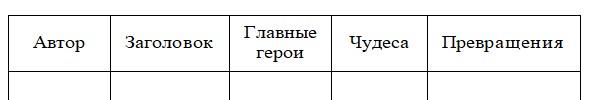 Рассматривание репродукций картин И. Я.    Билибина к сказке А. С. Пушкина, поиск эпизода сказки, который иллюстрирует картина. Дифференцированная работа: составление устного или письменного высказывания (не менее 8 предложений) на тему «Моё любимое произведение А. С. Пушкина». Составление выставки на тему «Книги А. С. Пушкина», написание краткого отзыва о самостоятельно прочитанном произведении по заданному образцу.Урок «А.С. Пушкин. «За весной, красой природы...», «Уж небо осенью дышало...» и др.» (РЭШ) https://resh.edu.ru/subject/lesson/5122/start/190058/ Урок «А.С. Пушкин «Опрятней модного паркета...», «Зимний вечер»» (РЭШ) https://resh.edu.ru/subject/lesson/5158/start/182005/ Урок «А.С. Пушкин «Зимнее утро»» (РЭШ) https://resh.edu.ru/subject/lesson/4372/start/147919/ Урок «А.С. Пушкин «Сказка о царе Салтане...» Часть 1» (РЭШ) https://resh.edu.ru/subject/lesson/5160/start/283142/ Урок «А.С. Пушкин «Сказка о царе Салтане...» Часть 2» (РЭШ) https://resh.edu.ru/subject/lesson/4373/start/187968/ Урок «А.С. Пушкин "Сказка о царе Салтане"» (МЭШ) https://uchebnik.mos.ru/material_view/lesson_templates/213685?menuReferrer=catalogue Урок «И. Я. Билибин. Иллюстрации к сказкам А. С. Пушкина» (МЭШ) https://uchebnik.mos.ru/material_view/lesson_templates/1528907?menuReferrer=catalogue Урок «Иллюстрация к сказкам А. С. Пушкина» (МЭШ) https://uchebnik.mos.ru/material_view/lesson_templates/281531?menuReferrer=catalogue Творчество И. А. Крылова35. Басня – произведение-поучение36. И. А. Крылов – великий русский баснописец37. Явная и скрытая мораль басен. И.А. Крылов. «Мартышка и очки»38. И.А. Крылов «Ворона и Лисица4Басня – произведение-поучение, которое помогает увидеть свои и чужие недостатки. Иносказание в баснях. И. А. Крылов – великий русский баснописец. Басни И. А. Крылова:  назначение, темы и герои, особенности языка. Явная и скрытая мораль басен. Использование крылатых выражений в речи.Учебный диалог: работа с названием темы/ раздела: прогнозирование содержания, установление мотива изучения и цели чтения, ответ на вопрос «На какой вопрос хочу получить ответ, читая произведение?». Слушание басен И. А. Крылова (не менее двух, например: «Мартышка и Очки», «Ворона и Лисица», «Слон и Моська»,«Чиж и Голубь», «Лисица и Виноград», «Кукушка и Петух» (по выбору), подготовка ответа на вопрос «Какое качество высмеивает автор?». Обсуждение сюжета басни, осознание нравственно-этических понятий: лесть, похвала, глупость. Работаем с текстом произведения: характеристика героя (положительный или отрицательный), поиск в тексте морали (поучения) и крылатых выражений. Работа в парах: сравнение прочитанных басен: тема, герои, мораль. Игра «Вспомни и назови»: поиск басен по названным героямДифференцированная работа: знакомство с историей возникновения басен, чтение басен Эзопа (например, «Лисица и виноград», «Ворон и лисица»), работа с таблицей. 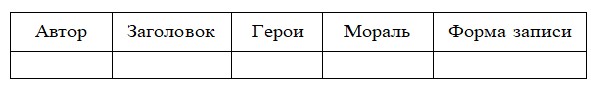 Работа в группе: разыгрывание небольших диалогов с выражением настроения героев, инсценирование басен.Поиск справочной дополнительной информации о баснописцах, составление выставки их книг.Видео «Басня как жанр» (МЭШ) https://uchebnik.mos.ru/material_view/atomic_objects/10674373?menuReferrer=catalogue Урок «И.А. Крылов. «Мартышка и очки», «Зеркало и Обезьяна»» (РЭШ) https://resh.edu.ru/subject/lesson/3496/start/283744/ Урок «И.А.Крылов. Басня "Мартышка и очки"» (МЭШ) https://uchebnik.mos.ru/material_view/lesson_templates/734964?menuReferrer=catalogue Урок «И.А. Крылов «Ворона и Лисица»» (РЭШ) https://resh.edu.ru/subject/lesson/4374/start/190182/ Видео «Басня Эзопа и басня Крылова "Ворона и лисица"» (МЭШ) https://uchebnik.mos.ru/material_view/atomic_objects/3249411?menuReferrer=catalogue Видео «Крылов И.А. Басня "Лисица и виноград"» (МЭШ) https://uchebnik.mos.ru/material_view/atomic_objects/2721942?menuReferrer=catalogue Видео «Басни И. Крылова. Слон и моська» (МЭШ) https://uchebnik.mos.ru/material_view/atomic_objects/3191806?menuReferrer=catalogue Картины природыв произведениях поэтов и писателей ХIХ века39. Картины природы в лирических произведениях поэтов ХIХ века40. Ф. И. Тютчев «Весенняя гроза»41. Ф. И. Тютчев «Листья»42. А. А. Фет «Мама! Глянь-ка из окошка…», «Зреет рожь над жаркой нивой…»43. И. С. Никитин. «Встреча зимы»44. И. З. Суриков. «Детство»45. Н. А. Некрасов. «Славная осень!..», «Не ветер бушует над бором...»46. М. Ю. Лермонтов. «Горные вершины…», «На севере диком стоит одиноко…».47. Чтение наизусть  лирических произведений XIX века 9Лирические произведения как способ передачи чувств людей, автора. Картины природы в лирических произведениях поэтов ХIХ века: Ф.И. Тютчева,А.А. Фета, М. Ю. Лермонтова, А. Н. Майкова, Н. А. Некрасова. Чувства, вызываемые лирическими произведениями. Средства выразительности в произведениях лирики: эпитеты, синонимы, антонимы, сравнения. Звукопись, её выразительное значение. Олицетворение как одно из средств  выразительности лирического произведения. Живописные полотна как иллюстрация к лирическому произведению: пейзаж. Сравнение средств создания пейзажа в тексте-описании (эпитеты, сравнения, олицетворения), в изобразительном искусстве (цвет, композиция), в произведенияхмузыкального искусства (тон, темп, мелодия).Учебный диалог: работа с названием темы/ раздела: прогнозирование содержания, установление мотива изучения и цели чтения, ответ на вопрос «На какой вопрос хочу получить ответ, читая произведение?». Слушание лирических произведений, обсуждение эмоционального состояния при восприятии описанных картин природы, ответ на вопрос «Какое чувство создаёт произведение? Почему?». На примере стихотворений Ф. И. Тютчева «Листья»,«Весенняя гроза», «Есть в осени первоначальной…», «В небе тают облака», А. А. Фета «Осень», «Мама! Глянь-ка из окошка…», «Кот поёт, глаза прищуря…», И. С. Никитина «Встреча зимы», Н. А. Некрасова «Не ветер бушует над бором…»,«Славная осень! Здоровый, ядрёный…», «Однажды в студёную зимнюю пору…», А. Н. Майкова «Осень», «Весна», И. С. Никитина «Утро», И. З. Сурикова «Детство» (не менее пяти авторов по выбору).Учебный диалог: обсуждение отличия лирического произведения от прозаического.Работа с текстом произведения: упражнение в нахождении сравнений и эпитетов, выделение в тексте слов, использованных в прямом и переносном значении, наблюдение за рифмой и ритмом стихотворения, нахождение образных слов и выражений, поиск значения незнакомого слова в словаре, поиск олицетворения, характеристика звукописи, определение вида строф. Работа в парах: сравнение лирических произведений по теме, созданию настроения, подбор синонимов к заданным словам, анализ поэтических выражений и обоснование выбора автора.Рассматривание репродукций картин и подбор к ним соответствующих стихотворных строк. Например, картины К. Ф. Юона «Мартовское солнце», И. И.   Шишкина «Зима в лесу», «Дождь в дубовом лесу».Выразительное чтение вслух и наизусть с сохранением интонационного рисунка произведения.Дифференцированная работа: восстановление «деформированного» поэтического текста. Работа в группах: сопоставление репродукций картин, лирических и музыкальных произведений по средствам выразительности. Например, картина И. И. Шишкина «На севере диком» и стихотворение М. Ю. Лермонтова «На севере диком стоит одиноко…». Творческое задание: воссоздание в воображении описанных в стихотворении картин. Составление выставки книг на тему «Картины природы в произведениях поэтов ХIХ века».Урок «Ф.И. Тютчев «Весенняя гроза», «Листья»» (РЭШ) https://resh.edu.ru/subject/lesson/6229/start/282828/ Урок «А. А. Фет. «Мама! Глянь-ка из окошка...», «Зреет рожь над жаркой нивой...»» (РЭШ) https://resh.edu.ru/subject/lesson/3484/start/187936/ Урок «И.С. Никитин. «Полно, степь моя, спать беспробудно...», «Встреча зимы»» (РЭШ) https://resh.edu.ru/subject/lesson/5157/start/181725/ Урок «Н. А. Некрасов. «Славная осень!..», «Не ветер бушует над бором...»» (РЭШ)https://resh.edu.ru/subject/lesson/4355/start/283396/ Урок «Н. А. Некрасов. «Дедушка Мазай и зайцы»» (РЭШ) https://resh.edu.ru/subject/lesson/5140/start/188173/ Урок «И.3. Суриков. «Детство», «Зима»» (РЭШ) https://resh.edu.ru/subject/lesson/5159/start/190006/Изображение «К. Юон. Мартовское солнце» (МЭШ) https://uchebnik.mos.ru/material_view/atomic_objects/58345?menuReferrer=/catalogue Изображение «Иван Иванович Шишкин "Зима в лесу"» (МЭШ) https://uchebnik.mos.ru/material_view/atomic_objects/8387424?menuReferrer=catalogue Видео «И. И. Шишкин. «Дождь в дубовом лесу» (МЭШ) https://uchebnik.mos.ru/material_view/atomic_objects/4405487?menuReferrer=catalogue Изображение «И. И. Шишкин. Дождь в дубовом лесу» (МЭШ) https://uchebnik.mos.ru/material_view/atomic_objects/5566779?menuReferrer=catalogue Урок «М. Ю. Лермонтов «Горные вершины», «На севере диком…», «Утёс», «Осень»» (РЭШ) https://resh.edu.ru/subject/lesson/3527/start/283236/ Творчество Л. Н. Толстого48. Жанровое многообразие произведений Л. Н. Толстого49. Л.Н. Толстой. «Акула»50. Л.Н. Толстой. «Прыжок»51. Л.Н. Толстой. «Лев и собачка»52. Л.Н. Толстой. «Какая бывает роса на траве», «Куда девается вода из моря?»53. Эпизод как часть рассказа. Пересказ содержания произведения54. Различные виды плана55. Рассказы Л.Н. Толстого о детях. Обобщение56. Художественные особенности текста-описания, текста-рассуждения57. Проверочная работа по теме «Творчество Л. Н. Толстого»10Жанровое многообразие произведений Л. Н. Толстого: сказки, рассказы, басни, быль. Рассказ как  повествование: связь содержания с реальным событием. Структурные части произведения (композиция): начало, завязка действия, кульминация, развязка. Эпизод как часть рассказа. Различные виды плана. Сюжет рассказа: основные события, главные герои, действующие лица, различение рассказчика и автора произведения. Художественные особенности текста-описания, текста-рассуждения.Учебный диалог: работа с названием темы/ раздела: прогнозирование содержания, установление мотива изучения и цели чтения, ответ на вопрос «На какой вопрос хочу получить ответ, читая произведение?». Слушание и чтение произведений Л. Н.  Толстого: рассказы «Акула», «Лебеди», «Зайцы», «Какая бывает роса на траве»,«Куда девается вода из моря?», быль «Прыжок», «Лев и собачка», сказка «Ореховая ветка», басня «Белка и волк» и др. (не менее трёх произведений по выбору). Обсуждение темы и главной мысли произведений, определение признаков жанра (литературная сказка, рассказ, басня), характеристика героев с использованием текста. Анализ сюжета рассказа: определение последовательности событий, формулирование вопросов по основным событиям сюжета, восстановление нарушенной последовательности событий, нахождение в тексте заданного эпизода, составление цитатного плана текста с выделением отдельных эпизодов, смысловых частей. Работа с композицией произведения: определение завязки, кульминации, развязки. Пересказ содержания произведения, используя разные типы речи (повествование, описание, рассуждение) с учётом специфики художественного, научно-познавательного и учебного текстов. Работа в парах: сравнение рассказов (художественный и научно-познавательный), тема, главная мысль, события, герои.Работа со схемой: «чтение» информации, представленной в схематическом виде, обобщение представлений о произведениях Л. Н. Толстого, выполнение задания «Вспомните и назовите произведения» 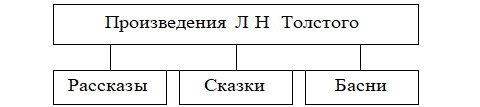 Проверочная работа по итогам изученного раздела: демонстрация начитанности и сформированности специальных читательских умений.Проверка и оценка своей работы по предложенным критериям. Дифференцированная работа: составление устного или письменного высказывания (не менее 8 предложений) на тему «Моё любимое произведение Л. Н. Толстого». Составление выставки на тему «Книги Л.Н.  Толстого».Урок «Л.Н. Толстой - человек, мыслитель, писатель» (МЭШ) https://uchebnik.mos.ru/material_view/lesson_templates/450850?menuReferrer=catalogue Видео «Л.Н. Толстой - великий русский писатель» (МЭШ) https://uchebnik.mos.ru/material_view/atomic_objects/7751508?menuReferrer=catalogue Урок «Л. Н. Толстой «Детство» (отрывок), «Акула», «Прыжок»» (РЭШ) https://resh.edu.ru/subject/lesson/4375/start/190213/ Урок «Л. Н. Толстой «Лев и собачка»» (РЭШ) https://resh.edu.ru/subject/lesson/5161/start/283363/ Урок «Л. Н. Толстой «Какая бывает роса на траве», «Куда девается вода из моря?»» (РЭШ) https://resh.edu.ru/subject/lesson/5163/start/183503/ Видео «Л.Н. Толстой "Прыжок"» (МЭШ) https://uchebnik.mos.ru/material_view/atomic_objects/3174985?menuReferrer=catalogue Литературная сказка58. Литературная сказка русских писателей59. Д.Н. Мамин-Сибиряк.  «Алёнушкины сказки» (присказка).60. Д.Н. Мамин-Сибиряк «Сказка про храброго Зайца»61. В. М. Гаршин «Лягушка-путешественница». Знакомство62. В. М. Гаршин «Лягушка-путешественница». Анализ сюжета63. В. Ф. Одоевский «Мороз Иванович». Знакомство64. В. Ф. Одоевский «Мороз Иванович». Анализ сюжета. 65. Сравнение сказок  «Мороз Иванович» В.Ф. Одоевского  и  русской народной сказки «Морозко»66. И. Соколов-Микитов. «Листопадничек». Знакомство67. И. Соколов-Микитов. «Листопадничек». Составление аннотации10Литературная сказка русских писателей, расширение круга чтения на примере произведенийД.Н. Мамина-Сибиряка,В. Ф. Одоевского, В. М.   Гаршина, М. Горького,И. С. Соколова-Микитова. Особенности авторских сказок (сюжет, язык, герои).  Составление аннотации.Учебный диалог: работа с названием темы/ раздела: прогнозирование содержания, установление мотива изучения и цели чтения, ответ на вопрос «На какой вопрос хочу получить ответ, читая произведение?». Слушание и чтение литературных сказок (не менее двух). Например, произведения Д. Н. Мамина-Сибиряка «Сказка про храброго зайца – длинные уши, косые глаза, короткий хвост», «Сказка про Воробья Воробеича, Ерша Ершовича и весёлого трубочиста Яшу», «Серая шейка», «Умнее всех», И. С. Соколова-Микитова «Листопадничек», В. Ф. Одоевского «Мороз Иванович», В. М. Гаршина «Лягушка-путешественница».Работа с текстом произведения (характеристика героя): нахождение описания героя, определение взаимосвязи между поступками героев, сравнение героев по аналогии или по контрасту, оценка поступков героев. Учебный диалог: обсуждение отношения автора к героям, поступкам, описанным в сказках. Анализ сюжета рассказа: определение последовательности событий, формулирование вопросов по основным событиям сюжета, восстановление нарушенной последовательностисобытий, нахождение в тексте заданного эпизода, составление цитатного плана текста с выделением отдельных эпизодов,смысловых частей. Составление вопросного плана текста с выделением эпизодов, смысловых частей. Пересказ (устно) содержания произведения выборочно.Работав парах: чтение диалогов по ролям. Выбор книги для самостоятельного чтения с учётом рекомендательного списка, написание аннотации к самостоятельнопрочитанному произведению.Урок «Д.Н. Мамин-Сибиряк «Алёнушкины сказки», «Сказка про храброго зайца»» (РЭШ) https://resh.edu.ru/subject/lesson/5142/start/283427/ Видео «Д.Н.Мамин-Сибиряк "Сказка про храброго Зайца"» (МЭШ) https://uchebnik.mos.ru/material_view/atomic_objects/8827611?menuReferrer=catalogue Урок «И.С. Соколов-Микитов «Листопадничек»» (РЭШ) https://resh.edu.ru/subject/lesson/5179/start/145367/Урок «В.Ф. Одоевский «Мороз Иванович» Часть 1» (РЭШ) https://resh.edu.ru/subject/lesson/4919/start/283962/ Урок «В.Ф. Одоевский «Мороз Иванович» Часть 2» (РЭШ) https://resh.edu.ru/subject/lesson/5143/start/283459/ Урок «В.М. Гаршин «Лягушка-путешественница»» (РЭШ) https://resh.edu.ru/subject/lesson/4356/start/190844/Урок «Обобщающий урок по теме «Литературные сказки»» (РЭШ) https://resh.edu.ru/subject/lesson/5214/start/283491/ Картиныприродыв произведениях поэтови писателейХХ века68. Картины природыв лирических ипрозаических произведениях писателей ХХ века 69. К. Д. Бальмонт. «Золотое слово»70. И. А. Бунин «Первый снег», «Полевые цветы»71. А. А. Блок. «Сны», «Ворона»72. С. А. Есенин. «Черемуха»73. С.А. Есенин «С добрым утром!»74. С.Я. Маршак «Гроза днём», «В лесу над росистой поляной»75. Чтение наизусть  лирических произведений XX века76. Средства художественной выразительности при описании пейзажа77. Творческая работа на тему «Моё любимое произведение о природе» (не менее 8 предложений)10Картины природыв лирических ипрозаических произведениях писателей ХХ века (расширение круга чтения на примере произведений И. А.  Бунина, К.Д. Бальмонта,С. А. Есенина, А. П. Чехова, И. С. Соколова-Микитова и др.). Чувства, вызываемыеописанием природы(пейзажа) в художественном произведении. Средства художественной выразительности при описании пейзажа (расширение представления):эпитеты, олицетворения, синонимы, антонимы, сравнения, звукопись. Повтор как приём художественной выразительности. Репродукция картиныкак иллюстрация к художественному произведению.Учебный диалог: работа с названием темы/ раздела: прогнозирование содержания, установление мотива изучения и целичтения, ответ на вопрос «На какой вопрос хочу получить ответ, читая произведение?».Слушание художественных произведений, обсуждение эмоционального состояния при восприятии описанных картин природы (пейзажа), ответ на вопрос «Какое чувство создаёт произведение? Почему?». На примере произведений И. А. Бунина«Первый снег», «Полевые цветы», А. П.   Чехова «Степь» (отрывок), А. А. Блока «Ворона», «Сны», К. Д. Бальмонта«Снежинка», «Золотое слово», С. А.  Есенина «Нивы сжаты, рощи голы», «Черёмуха», «С добрый утром!», «Берёза», Саши Чёрного «Летом», С. Я. Маршака «Гроза днём», «В лесу над росистой поляной», «Ландыш» (по выбору). Учебный диалог: обсуждение отличия лирического произведения от эпического. Работа с текстом произведения: упражнение в нахождении сравнений и эпитетов, выделение в тексте слов, использованных в прямом и переносном значении, наблюдение за рифмой и ритмом стихотворения, нахождение образных слов и выражений, поиск значения незнакомого слова в словаре, поиск олицетворения, характеристика звукописи, определение вида строф. Работа в парах: сравнение лирических произведений по теме, созданию настроения, подбор синонимов к заданным словам, анализ поэтических выражений и обоснование выбора автора. Рассматривание репродукций картин и подбор к ним соответствующих стихотворных строк. Например, картиныВ. Д. Поленова «Первый снег», А. К.  Саврасова «Зима», «Сосновый бор на берегу реки», И. Э. Грабаря «Зимнее утро»,«Февральская лазурь», В. И. Сурикова «Взятие снежного городка» и др. Работа в парах: составление устного рассказа по иллюстрации (репродукции картины). Выразительное чтение вслух и наизусть с сохранением интонационного рисунка произведения.Творческое задание: воссоздание в воображении описанных в стихотворении картин.Дифференцированная работа: составление устного или письменного высказывания (не менее 8 предложений) на тему «Моё любимое произведение о природе». Составление выставки книг на тему «Природа в произведениях поэтов».Урок «К. Д. Бальмонт «Золотое слово»» (РЭШ) https://resh.edu.ru/subject/lesson/3506/start/283807/Урок «И.А. Бунин «Детство», «Полевые цветы», «Густой зелёный ельник у дороги…»» (РЭШ) https://resh.edu.ru/subject/lesson/5141/start/283900/ Урок «А.А. Блок. «Ветхая избушка», «Сны», «Ворона»» (РЭШ) https://resh.edu.ru/subject/lesson/5178/start/183815/ Урок «С.А. Есенин. «Черёмуха»» (РЭШ) https://resh.edu.ru/subject/lesson/4361/start/188934/ Видео «С. А. Есенин "Нивы сжаты, рощи голы..."» (МЭШ) https://uchebnik.mos.ru/material_view/atomic_objects/5664762?menuReferrer=catalogue Урок «Пейзажная лирика в стихотворении С. А. Есенина"С добрым утром!"» (МЭШ) https://uchebnik.mos.ru/material_view/lesson_templates/1112520?menuReferrer=catalogue Видео «С.А. Есенин "С добрым утром!"» (МЭШ) https://uchebnik.mos.ru/material_view/atomic_objects/10778114?menuReferrer=catalogue Урок «С.Я. Маршак «Гроза днём», «В лесу над росистой поляной» (РЭШ) https://resh.edu.ru/subject/lesson/4376/start/283712/ Изображение «В. Д. Поленов. Ранний снег» (МЭШ) https://uchebnik.mos.ru/material_view/atomic_objects/8497823?menuReferrer=catalogue Изображение «А. К. Саврасов. Зима. Зимний пейзаж» (МЭШ) https://uchebnik.mos.ru/material_view/atomic_objects/4010427?menuReferrer=catalogue Изображение «И. Э. Грабарь. Зимнее утро» (МЭШ) https://uchebnik.mos.ru/material_view/atomic_objects/8818526?menuReferrer=catalogue Интерактивное задание «План описания картины И. Э. Грабаря "Зимнее утро"» (МЭШ) https://uchebnik.mos.ru/material/app/330455?menuReferrer=catalogue Произведения о взаимоотношениях  человека и животных78. Произведения о взаимоотношениях  человека и животных79. К.Г. Паустовский «Барсучий нос»80. К.Г. Паустовский «Кот-ворюга»81. А.И. Куприн. «Слон». Знакомство.82. А.И. Куприн. «Слон». Анализ сюжета83. А.И. Куприн. «Слон». Пересказ84. Саша Черный. «Что ты тискаешь утенка?...»85. Саша Черный. «Воробей», «Слон»86. Б. С. Житков. «Про обезьянку». Знакомство87. Б. С. Житков. «Про обезьянку». Характеристика персонажей88. Б. С. Житков. «Про обезьянку». Пересказ89. М. М. Пришвин «Выскочка». Знакомство90. М. М. Пришвина «Выскочка». Анализ сюжета91. Сравнение рассказов (тема, главная мысль, герои)92. Работа с композицией произведения: определение завязки, кульминации, развязки93. Проверочная работа по теме «Произведения о взаимоотношениях  человека и животных»16Человек и его отношения с животными: верность, преданность, забота и любовь (расширение круга чтения на примере произведений Д. Н. Мамина-Сибиряка,К. Г. Паустовского, М.   М. Пришвина, С. В. Образцова, В.Л. Дурова,Б. С. Житкова и др.). Особенности рассказа: тема, герои, реальность событий, композиция, объекты описания (портрет героя, описание интерьера).Учебный диалог: обсуждение цели чтения, выбор формы чтения (вслух или про себя (молча), удерживание учебной задачии ответ на вопрос «На какой вопрос хочу получить ответ, читая произведение?». Чтение вслух и про себя (молча) рассказовК. Г. Паустовского «Заячьи лапы», «Барсучий нос», «Кот-ворюга», Д. Н. Мамина-Сибиряка «Приёмыш», А. И. Куприна «Барбос и Жулька», «Слон», М. М. Пришвина «Выскочка», «Жаркий час», Б.С.  Житкова «Про обезьянку», стихотворений А. Л. Барто, Саши Чёрного и других писателей и поэтов.Обсуждение темы и главной мысли произведений (по выбору), определение признаков жанра (стихотворение, рассказ).  Работа с текстом произведения: составление портретной характеристики персонажей с приведением примеров из текста, нахождение в тексте средства изображения героев и выражения их чувств, сравнение героев по их внешнему виду и поступкам, установление взаимосвязи между поступками, чувствами героев. Упражнение в составлении вопросов к произведению. Анализ сюжета рассказа: определение последовательности событий, формулирование вопросов по основным событиям сюжета, восстановление нарушенной последовательности событий, нахождение в тексте заданного эпизода, составление вопросного плана текста с выделением отдельных эпизодов, смысловых частей. Работа с композицией произведения: определение завязки, кульминации, развязки. Пересказ содержания произведения от лица героя с изменением лица рассказчика. Работа в парах: сравнение рассказов (тема, главная мысль, герои).Проверочная работа по итогам изученного раздела: демонстрация начитанности и сформированности специальных читательских умений.Проверка и оценка своей работы по предложенным критериям. Дифференцированная работа: составление рассказа от имени одного из героев-животных. Составление выставки книг (тема дружбы человека и животного), рассказ о любимой книге на эту тему.Видео «К.Г. Паустовский "Заячьи лапы"» (МЭШ) https://uchebnik.mos.ru/material_view/atomic_objects/5820153?menuReferrer=catalogue Урок «Анализ художественного произведения. К.Г. Паустовский "Барсучий нос"» (МЭШ) https://uchebnik.mos.ru/material_view/lesson_templates/460070?menuReferrer=catalogue Урок «К.Г. Паустовский Кот-ворюга» (МЭШ) https://uchebnik.mos.ru/material_view/lesson_templates/445213?menuReferrer=catalogue Урок «Д.Н. Мамин-Сибиряк. Приёмыш. 1 урок» (МЭШ) https://uchebnik.mos.ru/material_view/lesson_templates/443944?menuReferrer=catalogue Урок «Д.Н. Мамин-Сибиряк. Приёмыш. 2 урок» (МЭШ) https://uchebnik.mos.ru/material_view/lesson_templates/451211?menuReferrer=catalogue Видео «Приёмыш. Д.Н. Мамин-Сибиряк» (МЭШ) https://uchebnik.mos.ru/material_view/atomic_objects/7553078?menuReferrer=catalogue Видео «Барбос и Жулька. А.И. Куприн» (МЭШ) https://uchebnik.mos.ru/material_view/atomic_objects/7552572?menuReferrer=catalogue Урок «А.И. Куприн. «Слон»» (РЭШ) https://resh.edu.ru/subject/lesson/4358/start/188903/Видео «Выскочка. М.М. Пришвин» (МЭШ) https://uchebnik.mos.ru/material_view/atomic_objects/7552779?menuReferrer=catalogue Урок «Б. Житков «Про обезьянку»» (РЭШ) https://resh.edu.ru/subject/lesson/4364/start/283618/ Урок «С.Чёрный. «Что ты тискаешь утёнка…», «Воробей», «Слон»» (РЭШ) https://resh.edu.ru/subject/lesson/4359/start/223139/ Урок «Обобщающий урок по теме «Люби живое»» (РЭШ) https://resh.edu.ru/subject/lesson/5177/start/284308/ Произведения о детях94. Дети – герои произведений95. А. П. Чехов «Ванька». Знакомство96. А. П. Чехов «Ванька». Анализ сюжета97. А. П. Чехов «Ванька». Пересказ98. Л. Пантелеев «Честное слово». Знакомство99. Л. Пантелеев «Честное слово». Анализ сюжета100. А. П. Гайдар «Горячий камень»101. Н. Н. Носов «Огурцы». Знакомство102. Н. Н. Носов «Огурцы». Пересказ103. А. И. Мусатов «Оружие». Знакомство104.  А. И. Мусатов «Оружие». Характеристика персонажей105. Отличие автора от героя и рассказчика106. Составление цитатного плана107. Оценка нравственных качеств, проявляющихсяв военное время108. Составление рассказа от имени одного из героев109. Л. А. Кассиль «Алексей Андреевич». Знакомство110. Л. А. Кассиль «Алексей Андреевич». Анализ сюжета111. Представление самостоятельно прочитанного произведения по теме «Дети на войне»18Дети – герои произведений: раскрытие тем «Разные детские судьбы», «Дети на войне».Отличие автора от герояи рассказчика.Герой художественного произведения:  время и место проживания, особенности внешнего вида и характера. Историческая обстановка как фон создания произведения: судьбы крестьянских детей, дети на войне. Основные события сюжета, отношениек ним героев произведения. Оценка нравственных качеств, проявляющихсяв военное время.Учебный диалог: обсуждение цели чтения, выбор формы чтения (вслух или про себя (молча), удерживание учебной задачии ответ на вопрос «На какой вопрос хочу получить ответ, читая произведение?», обсуждение событий из истории страны: жизнь крестьянских детей, нелёгкие судьбы детей в период войны.Чтение вслух и про себя (молча) произведений о жизни детей в разное время (по выбору не менее двух-трёх авторов):А. П. Чехов «Ванька», В. Г. Короленко «Слепой музыкант», М. Горький «Пепе», Л. Пантелеев «Честное слово» , «На ялике», Л. А. Кассиль «Алексей Андреевич», А. П. Гайдар «Горячий камень», «Тимур и его команда», Н. Н. Носов «Огурцы», Е. А.   Пермяк «Дедушкин характер», В. Ф. Панова «Серёжа», С. В. Михалков «Данила Кузьмич», А. И. Мусатов «Оружие», И. Никулина «Бабушкин кактус» и др. Учебный диалог: обсуждение  проблем:  нелёгкая,  тяжёлая жизнь крестьянских детей, на войне ребёнок становится раньше времени взрослым, понимание нравственно-этического смысла понятий «ответственность», «совесть», «честность», «долг», «смелость», ответ на вопрос «Какие качества мы ценим в людях?» (с примерами из текста произведений). Работа с текстом произведения: составление портретной характеристики персонажей с приведением примеров из текста, нахождение в тексте средств изображения героев и выражения их чувств, сравнение героев по их внешнему виду и поступкам, установление взаимосвязи между поступками, чувствами героев, определение авторского отношения к героям. Анализ заголовка. Упражнение в составлении вопросов к произведению.Анализ сюжета рассказа: определение последовательности событий, формулирование вопросов по основным событиям сюжета, восстановление нарушенной последовательностисобытий, нахождение в тексте заданного эпизода, составление вопросного плана текста с выделением отдельных эпизодов, смысловых частей, определение завязки, кульминации, развязки (композиция произведения).Работа в парах: составление цитатного плана, оценка совместной деятельности. Упражнения в выразительном чтении небольших эпизодов с соблюдением орфоэпических и интонационных норм при чтении вслух.Пересказ (устно) произведения от лица героя или от третьего лица. Дифференцированная работа: составление рассказа от имени одного из героев.Работа в группе: выбор книги по теме «Дети на войне», представление самостоятельно прочитанного произведения и выбранной книги с использованием аппарата издания (обложка, оглавление, аннотация, предисловие, иллюстрации, сноски, примечания).Фрагмент из кинофильма "Ванька" А. П. Чехов (1956) (МЭШ) https://uchebnik.mos.ru/material_view/atomic_objects/3725868?menuReferrer=catalogue Аудио «Леонид Пантелеев "Честное слово"» (МЭШ) https://uchebnik.mos.ru/material_view/atomic_objects/7590529?menuReferrer=/catalogue Видео «А. Гайдар "Горячий камень"» (МЭШ) https://uchebnik.mos.ru/material_view/atomic_objects/5418762?menuReferrer=catalogue Урок «А.П. Гайдар. Горячий камень» (МЭШ) https://uchebnik.mos.ru/material_view/lesson_templates/99968?menuReferrer=catalogue Урок «А. Гайдар. Повесть "Тимур и его команда"» (МЭШ) https://uchebnik.mos.ru/material_view/lesson_templates/1777258?menuReferrer=catalogue Фрагмент фильма "Тимур и его команда" (МЭШ) https://uchebnik.mos.ru/material_view/atomic_objects/7256134?menuReferrer=catalogue Аудиорассказ «Н.Н. Носов "Огурцы"» (МЭШ) https://uchebnik.mos.ru/material_view/atomic_objects/8883302?menuReferrer=catalogue Урок «Н.Носов "Огурцы"» (МЭШ) https://uchebnik.mos.ru/material_view/lesson_templates/395893?menuReferrer=catalogue  Юмористические произведения112. Комичность как основа сюжета. 113. Н.Н. Носов. «Федина задача»114. Н.Н. Носов «Телефон»115. М. Зощенко «Великие путешественники». Знакомство116. М. Зощенко «Великие путешественники». Средства выразительности текста юмористического содержания117. Проверочная работа по теме «Юмористические произведения»6Комичность как основа сюжета. Герой юмористического произведения. Средства выразительности текста юмористического содержания: преувеличение. Авторы юмористических рассказов: М. М.  Зощенко, Н. Н. Носов.Учебный диалог: анализ юмористических ситуаций (с опорой на текст), постановка мотива и цели чтения. Слушание чтения художественных произведений, оценка эмоционального состояния при восприятии юмористического произведения, ответ на вопрос «Какое чувство вызывает сюжет рассказа? Почему?». На примере произведений Н.Н. Носова «Федина задача», «Телефон», М. М. Зощенко «Великие путешественники», «Пора вставать!» и др. (не менее двух произведений).Обсуждение комичности сюжета, дифференциация этических понятий «врать, обманывать» и «фантазировать». Работа с текстом произведения: составление портретной характеристики персонажей с приведением примеров из текста, нахождение в тексте средства изображения героев и выражения их чувств. Работа в парах: чтение диалогов по ролям, выбор интонации, отражающей комичность ситуации. Дифференцированная работа: придумывание продолжения прослушанного/ прочитанного рассказа. Проверочная работа по итогам изученного раздела: демонстрация начитанности и сформированности специальных читательских умений.Проверка и оценка своей работы по предложенным критериям.Составление выставки на тему «Книги Н.Н. Носова», написание краткого отзыва о самостоятельно прочитанном произведении по заданному образцу. Поиск дополнительной справочной информации о творчестве Н. Н. Носова: представление своего сообщения в классе.Урок «Н.Н. Носов. «Федина задача»» (РЭШ) https://resh.edu.ru/subject/lesson/4379/start/191265/ Урок «Н.Н. Носов «Телефон»» (РЭШ) https://resh.edu.ru/subject/lesson/4380/start/196483/Урок «М. Зощенко «Великие путешественники»» (РЭШ) https://resh.edu.ru/subject/lesson/5188/start/196452/ Зарубежная литература118. Сказки зарубежных писателей119. Шарль Перро.«Подарки феи». Знакомство120. Шарль Перро.«Подарки феи». Пересказ121. Х.-К.  Андерсен «Гадкий утёнок». Знакомство122. Х.-К.  Андерсен «Гадкий утёнок». Анализ сюжета123. Ц.Топелиус «Солнечный Луч в ноябре». Знакомство124. Ц.Топелиус «Солнечный Луч в ноябре». Анализ сюжета125. Особенностиавторских сказок (сюжет, язык, герои)126. Рассказы о животных зарубежных писателей. Дж. Лондон «Бурый волк»127. Известные переводчики зарубежной литературы: С. Я. Маршак, К. И. Чуковский, Б. В. Заходер128. Обобщающий урок по теме «Зарубежная литература»11Круг чтения: литературные сказкиШ. Перро, Х.–К. Андерсена, Ц. Топелиуса, Р. Киплинга, Дж. Родари. Особенностиавторских сказок (сюжет, язык, герои). Рассказы о животных зарубежных писателей. Известные переводчики зарубежной литературы:С. Я. Маршак, К. И. Чуковский, Б. В. Заходер.Учебный диалог: работа с названием темы/ раздела: прогнозирование содержания, установление мотива изучения и цели чтения, ответ на вопрос «На какой вопрос хочу получить ответ, читая произведение?». Чтение литературных сказок зарубежных писателей (произведения двух-трёх авторов по выбору). Например, произведения Ш.  Перро «Подарки феи», Х.-К.  Андерсена «Гадкий утёнок», Ц.Топелиуса «Солнечный Луч в ноябре», Р. Киплинга «Маугли», Дж. Родари «Волшебный барабан». Работа с текстом произведения (характеристика героя): нахождение описания героя, определение взаимосвязи между поступками героев, сравнение героев по аналогии или по контрасту, оценка поступков героев. Учебный диалог: обсуждение отношения автора к героям, поступкам, описанным в сказках. Анализ сюжета сказки: определение последовательности событий, формулирование вопросов по основным событиям сюжета, восстановление нарушенной последовательности событий, нахождение в тексте заданного эпизода, составление цитатного плана текста с выделением отдельных эпизодов, смысловых частей.Составление вопросного плана текста с выделением эпизодов, смысловых частей. Пересказ (устно) содержания произведения выборочно.Работа в парах: чтение диалогов по ролям. Слушание произведений зарубежных писателей о животных. Например, рассказы Дж. Лондона «Бурый волк», Э.  Сетон-Томпсона «Чинк». Работа с текстом произведения (характеристика героя): нахождение описания героя, определение взаимосвязи между поступками героев, сравнение героев по аналогии или по контрасту, оценка поступков героев, определение завязки, кульминации, развязки (композиция произведения). Поиск дополнительной справочной информации о писателях-переводчиках: С. Я. Маршаке, К. И. Чуковском, Б. В. Заходере, представление своего сообщения в классе, составление выставки книг зарубежных сказок, книг о животных. Выбор книги для самостоятельного чтения с учётом рекомендательного списка, написание аннотации к самостоятельно прочитанному произведению.Урок «Сказки зарубежных писателей. Шарль Перро."Подарки феи"» (МЭШ) https://uchebnik.mos.ru/material_view/lesson_templates/831595?menuReferrer=catalogue Видео «Шарль Перро "Подарки феи"» (МЭШ) https://uchebnik.mos.ru/material_view/atomic_objects/3456503?menuReferrer=catalogue Урок «Г.X. Андерсен «Гадкий утёнок». Часть 1» (РЭШ) https://resh.edu.ru/subject/lesson/4385/start/300057/ Урок «Г.X. Андерсен «Гадкий утёнок». Часть 2» (РЭШ) https://resh.edu.ru/subject/lesson/5193/start/196547/ Видеофрагмент сказки "Гадкий утенок" (МЭШ) https://uchebnik.mos.ru/material_view/atomic_objects/7275816?menuReferrer=catalogue Урок «Ц. Топелиус «Солнечный Луч в ноябре» (МЭШ) https://uchebnik.mos.ru/material_view/lesson_templates/1960176?menuReferrer=catalogue Урок «Редьярд Киплинг. Братья Маугли» (МЭШ) https://uchebnik.mos.ru/material_view/lesson_templates/2167589?menuReferrer=catalogue Урок «Обобщающий урок по теме «Зарубежная литература»» (РЭШ) https://resh.edu.ru/subject/lesson/5215/start/196578/ Библиографическая культура (работас детской книгойи справочной литературой)129. Ценность чтения художественной литературы и фольклора130. Книга какособый вид искусства. Творческая работа: написание текста-рассуждения на тему «Почему так важно читать?»131. Рукописные книги Древней Руси132. Первопечатник Иван Федоров4Ценность чтения художественной литературы и фольклора, осознание важности читательской деятельности. Использованиес учётом учебных задач аппарата издания (обложка, оглавление, аннотация, предисловие, иллюстрации). Правила юного читателя. Книга какособый вид искусства. Общее представлениео первых книгах на Руси, знакомствос рукописнымикнигами.Экскурсия в школьную или ближайшую детскую библиотеку: знакомство с правилами и способами выбора необходимой книги, выполнение правил юного читателя: культура поведения в библиотеке, работа с каталогом.Учебный диалог: обсуждение проблем значения чтения для развития личности, роли книги в жизни человека. Работа в парах: сравнение художественного и научно-познавательного текстов. Например, используя отрывок из произведения Н. П. Кончаловской «Наша древняя столица» и информационный текст из справочника или энциклопедии о первомкнигопечатнике Иване Фёдорове. Обсуждение (устно) ответа на вопрос «Для чего нужна книга?» и написание небольшого текста-рассуждения на тему «Почему так важно читать?», корректирование (редактирование) собственного текста с использованием словаря.Выбор книги с учётом учебных задач: ориентировка в аппарате учебника/книги (обложка, оглавление (содержание), аннотация, предисловие, иллюстрации). Упражнения в выразительном чтении стихотворных и прозаических произведений с соблюдением орфоэпических и интонационных норм при чтении вслух. Например, произведенияС. Я. Маршака «Книжка про книжку», Н. А.   Найдёновой «Мой друг», Б. В. Заходера «Что такое стихи» (по выбору). Составление аннотации (письменно) на любимое произведение. Экскурсия в музей (при наличии условий) рукописной книги. Коллективная работа: подготовка творческого проекта на темы «Русские писатели и их произведения», «Сказки народные и литературные», «Картины природы в творчестве поэтов», «Моя любимая книга». Рекомендации по летнему чтению, оформлению дневника летнего чтения.Видео «Книга – друг» (МЭШ) https://uchebnik.mos.ru/material_view/atomic_objects/3287122?menuReferrer=catalogue Видеоматериал о чтении книг (МЭШ) https://uchebnik.mos.ru/material_view/atomic_objects/8986569?menuReferrer=catalogue Урок «Мы идем в библиотеку. Внеклассное чтение» (МЭШ) https://uchebnik.mos.ru/material_view/lesson_templates/465542?menuReferrer=catalogue Урок «Рукописные книги Древней Руси. Первопечатник Иван Федоров» (РЭШ) https://resh.edu.ru/subject/lesson/5156/start/44018/ Урок «Рождение печатной книги на Руси» (МЭШ) https://uchebnik.mos.ru/material_view/lesson_templates/2278818?menuReferrer=catalogue Видео «Рукописные книги Древней Руси» (МЭШ) https://uchebnik.mos.ru/material_view/atomic_objects/9626934?menuReferrer=catalogue Повторение133. Вспоминаем сказки134. Любимые писатели135. Книги – наши друзья136. Итоговый урок. Рекомендации по летнему чтению4Вспоминаем сказки.Любимые писатели. Книги – наши друзьяРассказ о своих любимых сказках, книгах по предложенному алгоритму.Рекомендации по летнему чтению, оформление дневника читателя.Урок «Обобщающий урок по теме «Великие русские писатели»» (РЭШ) https://resh.edu.ru/subject/lesson/5162/start/283775/ №Тема урокаКол-вочасовЦОР№Тема урокаКол-вочасовЦОРПо фактуПо фактуПо плануО Родине, героические страницы истории (11 часов)О Родине, героические страницы истории (11 часов)О Родине, героические страницы истории (11 часов)О Родине, героические страницы истории (11 часов)О Родине, героические страницы истории (11 часов)О Родине, героические страницы истории (11 часов)1Введение. Знакомство   с учебником.1https://resh.edu.ru/subject/32/1/2Внеклассное чтение. Самые интересные книги, прочитанные летом1https://resh.edu.ru/subject/32/1/3.Знакомство с названием раздела, прогнозирование его содержания.Из летописи «И повесил Олег щит свой на врата Царь- града»1https://resh.edu.ru/subject/32/1/4События летописи – основные события Древней Руси. Сравнение текста летописи и исторических источников.1https://resh.edu.ru/subject/32/1/5.Из летописи «И вспомнил Олег коня своего»1https://resh.edu.ru/subject/32/1/6Летопись - источник исторических фактов. Сравнение текста летописи с текстом произведения   А.С.Пушкина » Песнь о  вещем Олеге»1https://resh.edu.ru/subject/32/1/7.Поэтический текст былины  »Ильины три  поездочки»1https://resh.edu.ru/subject/32/1/8.Поэтический текст былины в пересказе И.Карнауховой1https://resh.edu.ru/subject/32/1/9.Герой былины-защитник Русского государства. Картина В. Васнецова «Богатыри»1https://resh.edu.ru/subject/32/1/10.Сергий Радонежский –святой земли Русской. Житие Сергия Радонежского1https://resh.edu.ru/subject/32/1/11.Обобщение по разделу «Летописи,былины,  сказания, жития.» Урок- игра. Оценка  остижений. Проект.1https://resh.edu.ru/subject/32/1/Творчество А. С. Пушкина (6 часов)Творчество А. С. Пушкина (6 часов)Творчество А. С. Пушкина (6 часов)Творчество А. С. Пушкина (6 часов)Творчество А. С. Пушкина (6 часов)Творчество А. С. Пушкина (6 часов)Творчество А. С. Пушкина (6 часов)12А.С.Пушкин »Няне»1https://resh.edu.ru/subject/32/1/13  А.С.Пушкин »Туча», »Унылая пора! Очей очарованье!»1https://resh.edu.ru/subject/32/1/14А.С. Пушкин «Сказка о мёртвой царевне и о семи богатырях» Характеристика героя.1https://resh.edu.ru/subject/32/1/15А.С. Пушкин «Сказка о мёртвой царевне и о семи богатырях» Характеристика героя.1https://resh.edu.ru/subject/32/1/16А.С. Пушкин «Сказка о мёртвой царевне и о семи богатырях» Деление сказки  на части1https://resh.edu.ru/subject/32/1/17К. Г. Паустовского «Сказки Пушкина»1https://resh.edu.ru/subject/32/1/Творчество М. Ю. Лермонтова (3 часа)Творчество М. Ю. Лермонтова (3 часа)Творчество М. Ю. Лермонтова (3 часа)Творчество М. Ю. Лермонтова (3 часа)Творчество М. Ю. Лермонтова (3 часа)Творчество М. Ю. Лермонтова (3 часа)Творчество М. Ю. Лермонтова (3 часа)18М.Ю.Лермонтов «Дары Терека» М.Ю.Лермонтов»Ашик Кериб»1https://resh.edu.ru/subject/32/1/19М.Ю.Лермонтов »Ашик Кериб» Сравнение мотивов русской и турецкой сказок1https://resh.edu.ru/subject/32/1/20М.Ю.Лермонтов »Ашик Кериб» Характеристика героев1https://resh.edu.ru/subject/32/1/Творчество И. А. Крылова (4 часов)Творчество И. А. Крылова (4 часов)Творчество И. А. Крылова (4 часов)Творчество И. А. Крылова (4 часов)Творчество И. А. Крылова (4 часов)Творчество И. А. Крылова (4 часов)Творчество И. А. Крылова (4 часов)21И. А. Крылов «Стрекоза и Муравей»1https://resh.edu.ru/subject/32/1/22И. А. Крылов «Квартет»1https://resh.edu.ru/subject/32/1/23И. А. Крылов «Кукушка и Петух»1https://resh.edu.ru/subject/32/1/24Сравнение басен. И. И. Хемницер «Стрекоза и муравей», Л. Н. Толстой «Стрекоза и муравьи»1https://resh.edu.ru/subject/32/1/Творчество Л. Н. Толстого (5 часов)Творчество Л. Н. Толстого (5 часов)Творчество Л. Н. Толстого (5 часов)Творчество Л. Н. Толстого (5 часов)Творчество Л. Н. Толстого (5 часов)Творчество Л. Н. Толстого (5 часов)Творчество Л. Н. Толстого (5 часов)25Жизнь творчество Л.Н.Толстого1https://resh.edu.ru/subject/32/1/26Л.Н.Толстой «Детство»1https://resh.edu.ru/subject/32/1/27Л.Н.Толстой Басня «Как мужик камень убрал»1https://resh.edu.ru/subject/32/1/28Л.Н.Толстой «Мужик и водяной»1https://resh.edu.ru/subject/32/1/29Обобщение представлений о произведениях Л. Н. Толстого.1https://resh.edu.ru/subject/32/1/Картины природы в творчестве поэтов и писателей ХIХ века (10 часов)Картины природы в творчестве поэтов и писателей ХIХ века (10 часов)Картины природы в творчестве поэтов и писателей ХIХ века (10 часов)Картины природы в творчестве поэтов и писателей ХIХ века (10 часов)Картины природы в творчестве поэтов и писателей ХIХ века (10 часов)Картины природы в творчестве поэтов и писателей ХIХ века (10 часов)Картины природы в творчестве поэтов и писателей ХIХ века (10 часов)30,Знакомство названием раздела, ,прогнозирование его содержания1https://resh.edu.ru/subject/32/1/31Ф.Тютчев. »Ещё земли печален вид…»,Как неожиданно и ярко..»1https://resh.edu.ru/subject/32/1/32А.А.Фет »Весенний дождь», «Бабочка»1https://resh.edu.ru/subject/32/1/33Е.А.Баратынский  »Весна, весна! Как воздух чист..!»1https://resh.edu.ru/subject/32/1/34А.Н.Плещеев «Дети и птичка», Ритм стихотворения.1https://resh.edu.ru/subject/32/1/35И.С.Никитин «В синем небе плывут над полями..»1https://resh.edu.ru/subject/32/1/36 Н.А.Некрасов «Школьник» ,»В зимние сумерки нянины сказки..»1https://resh.edu.ru/subject/32/1/37И.А.Бунин «Листопад» ,Картина осени в стихах И.А.Бунина.1https://resh.edu.ru/subject/32/1/38Внекл. Чтение.Родные поэты (стихи для детей поэтов- классиков 19- начала 20 в)1https://resh.edu.ru/subject/32/1/39Обобщающий урок-игра по разделу «Поэтическая тетрадь» Оценка достижений1https://resh.edu.ru/subject/32/1/Литературная сказка (11 часов)Литературная сказка (11 часов)Литературная сказка (11 часов)Литературная сказка (11 часов)Литературная сказка (11 часов)Литературная сказка (11 часов)Литературная сказка (11 часов)40Знакомство с названием раздела, прогнозирование его содержанияВ.Ф.Одоевский «Городок в табакерке»1https://resh.edu.ru/subject/32/1/41Составление плана сказки. Подробный пересказ В.Ф.Одоевский «Городок в табакерке» 1https://resh.edu.ru/subject/32/1/42-43В.М.Гаршин «Сказка о жабе и розе»2https://resh.edu.ru/subject/32/1/44-45П.П.Бажов «Серебряное копытце»2https://resh.edu.ru/subject/32/1/46-47-48С.Т.Аксаков «Аленький цветочек»3https://resh.edu.ru/subject/32/1/49Внекл. Чтение. «Сказки любимых писателей»1https://resh.edu.ru/subject/32/1/50Оценка достижений. Контрольная работа за первое полугодие1https://resh.edu.ru/subject/32/1/Произведения о детях (7 часов)Произведения о детях (7 часов)Произведения о детях (7 часов)Произведения о детях (7 часов)Произведения о детях (7 часов)Произведения о детях (7 часов)Произведения о детях (7 часов)51Знакомство с названием раздела, прогнозирование его содержанияБ.С.Житков «Как я ловил человечков»1https://resh.edu.ru/subject/32/1/52К.Г.Паустовский «Корзина с еловыми шишками»1https://resh.edu.ru/subject/32/1/53М.М.Зощенко  «Ёлка»1https://resh.edu.ru/subject/32/1/54А. П. Чехов «Мальчики»https://resh.edu.ru/subject/32/1/55Обобщающий урок  «Страна детства»1https://resh.edu.ru/subject/32/1/56Оценка достижений1https://resh.edu.ru/subject/32/1/57Внеклассное чтение, что такое серии книг и каково их назначение1https://resh.edu.ru/subject/32/1/Картины природы в творчестве поэтов и писателей ХХ века (4 часа)Картины природы в творчестве поэтов и писателей ХХ века (4 часа)Картины природы в творчестве поэтов и писателей ХХ века (4 часа)Картины природы в творчестве поэтов и писателей ХХ века (4 часа)Картины природы в творчестве поэтов и писателей ХХ века (4 часа)Картины природы в творчестве поэтов и писателей ХХ века (4 часа)Картины природы в творчестве поэтов и писателей ХХ века (4 часа)58Знакомство с названием раздела, прогнозирование его содержанияВ.Я.Брюсов «Опять сон», «Детская»1https://resh.edu.ru/subject/32/1/59С.А.Есенин «Бабушкины сказки»1https://resh.edu.ru/subject/32/1/60М.И.Цветаева «Бежит тропинка с бугорка..», Наши царства»1https://resh.edu.ru/subject/32/1/61Сравнение произведений разных поэтов на одну и ту же тему. Конкурс чтецов. Оценка достижений.1https://resh.edu.ru/subject/32/1/Произведения о животных и родной природе (8 часов)Произведения о животных и родной природе (8 часов)Произведения о животных и родной природе (8 часов)Произведения о животных и родной природе (8 часов)Произведения о животных и родной природе (8 часов)Произведения о животных и родной природе (8 часов)Произведения о животных и родной природе (8 часов)62Знакомство с названием раздела, прогнозирование его содержания1https://resh.edu.ru/subject/32/1/63Д.Мамин-Сибиряк «Приёмыш»1https://resh.edu.ru/subject/32/1/64А.И.Куприн «Барбос  и Жулька»1https://resh.edu.ru/subject/32/1/65М.М.Пришвин «Выскочка»1https://resh.edu.ru/subject/32/1/66Е.И.Чарушин «Кабан»1https://resh.edu.ru/subject/32/1/67В.П.Астафьев «Стрижонок Скрип» Герои рассказа1https://resh.edu.ru/subject/32/1/68Обобщающий урок-конкурс «Природа и мы»1https://resh.edu.ru/subject/32/1/69Проект «Природа и мы» Оценка достижений1https://resh.edu.ru/subject/32/1/Родина (6 часов)Родина (6 часов)Родина (6 часов)Родина (6 часов)Родина (6 часов)Родина (6 часов)Родина (6 часов)70Знакомство с названием раздела, ,прогнозирование его содержания1https://resh.edu.ru/subject/32/1/71И.С.Никитин «Русь» Образ Родины в поэтическом тексте1https://resh.edu.ru/subject/32/1/72С.Д.Дрожжин  «Родине». Авторское отношение к изображаемому.1https://resh.edu.ru/subject/32/1/73А.В.Жигулин» О Родина! В неярком блеске»1https://resh.edu.ru/subject/32/1/74Обобщающий урок по теме «Родина» Оценка достижений1https://resh.edu.ru/subject/32/1/75Внеклассное чтение «Кто с мечом к нам придёт, от меча и погибнет» Проект «Они защищали Родину»1https://resh.edu.ru/subject/32/1/Юмористические произведения (4часа)Юмористические произведения (4часа)Юмористические произведения (4часа)Юмористические произведения (4часа)Юмористические произведения (4часа)Юмористические произведения (4часа)Юмористические произведения (4часа)76Знакомство с названием раздела, ,прогнозирование его содержанияВ. Ю. Драгунского «Главные реки»1https://resh.edu.ru/subject/32/1/77 В. В. Голявкина «Никакой горчицы я не ел»1https://resh.edu.ru/subject/32/1/78М. М. Зощенко «Ёлка», «Не надо врать»1https://resh.edu.ru/subject/32/1/79Н. Н. Носова «Метро»1https://resh.edu.ru/subject/32/1/Зарубежная литература (8 часов)Зарубежная литература (8 часов)Зарубежная литература (8 часов)Зарубежная литература (8 часов)Зарубежная литература (8 часов)Зарубежная литература (8 часов)Зарубежная литература (8 часов)80Знакомство с названием раздела, ,прогнозирование его содержания1https://resh.edu.ru/subject/32/1/81Дж. Свифт «Путешествие Гулливера»1https://resh.edu.ru/subject/32/1/82Знакомство с произведением. Г.Х.Андерсен «Русалочка»1https://resh.edu.ru/subject/32/1/83Работа с текстом. Г.Х.Андерсен «Русалочка»1https://resh.edu.ru/subject/32/1/84Анализ сюжета произведения. Г.Х.Андерсен «Русалочка»1https://resh.edu.ru/subject/32/1/85Ш. Перро «Спящая красавица»1https://resh.edu.ru/subject/32/1/86С.Лагерфлер «В Изарете»1https://resh.edu.ru/subject/32/1/87Оценка достижений по разделу.1https://resh.edu.ru/subject/32/1/Библиографическая культура(7 часов)Библиографическая культура(7 часов)Библиографическая культура(7 часов)Библиографическая культура(7 часов)Библиографическая культура(7 часов)Библиографическая культура(7 часов)Библиографическая культура(7 часов)88Экскурсия в школьную библиотеку «Зачем нужны книги»1https://resh.edu.ru/subject/32/1/89С. Я. Маршака «Книга — ваш друг и учитель»1https://resh.edu.ru/subject/32/1/90В. П. Бороздин «Первый в космосе»1https://resh.edu.ru/subject/32/1/91И. С. Соколова-Микитов «Родина»1https://resh.edu.ru/subject/32/1/92Н. С. Шер «Картины-сказки»1https://resh.edu.ru/subject/32/1/93-102Резерв – 10 часовhttps://resh.edu.ru/subject/32/1/